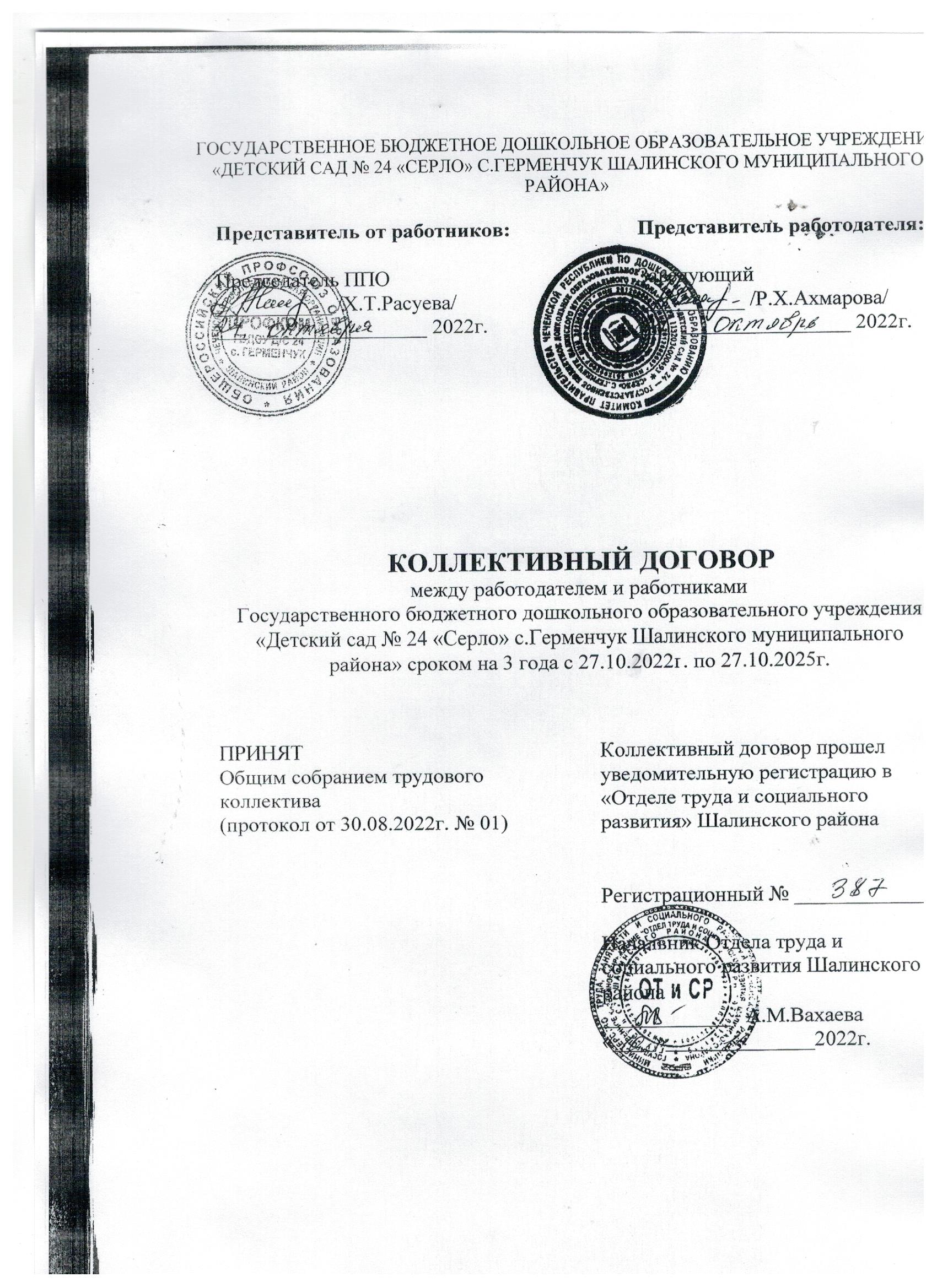 Содержание коллективного договораПриложения к коллективному договоруРаздел 1. Общие положения1.1. Настоящий коллективный договор является правовым актом, регулирующим социально – трудовые отношения в Государственном бюджетном дошкольном образовательном учреждении «Детский сад № 24 «Серло» с.Герменчук Шалинского муниципального района» (сокращенное наименование – ГБДОУ № 24 «Серло» с.Герменчук (далее - Учреждение) и заключенный работниками и работодателем в лице их представителей.1.2. Коллективный договор заключѐн в соответствии с Трудовым кодексом Российской Федерации (далее - ТК РФ), Федеральным законом «Об   образовании    в    Российской    Федерации»,    Федеральным    законом «О профессиональных союзах, их правах и гарантиях деятельности», Конституцией Российской Федерации, Конституцией Чеченской Республики, иными законодательными и нормативными правовыми актами Российской Федерации и Чеченской Республики в целях определения взаимных обязательств работодателя и работников по обеспечению трудовых прав и профессиональных интересов работников Учреждения, создания более благоприятных условий труда для работников Учреждения по сравнению с установленными трудовым законодательством и иными нормативными правовыми актами, установления дополнительных социально-экономических, правовых и профессиональных гарантий, мер социальной поддержки работников.1.3. Сторонами коллективного договора являются:- работники Учреждения в лице их представителя председателя первичной профсоюзной организации (далее – ППО) Расуевой Хадижат Тутаевны (далее – выборный орган первичной профсоюзной организации).- работодатель в лице заведующего Учреждением Ахмаровой Разиты Хасанбековны.1.4. Действие настоящего коллективного договора распространяется на всех работников Учреждения, но председатель ППО не несет ответственность за нарушения прав работников, не являющихся членами профсоюза.1.5. Работники, не являющиеся членами ППО, имеют право уполномочить выборный орган первичной профсоюзной организации представлять их интересы во взаимоотношениях с работодателем, при наличии их соответствующего заявления и ежемесячного перечисления денежных средств, в размере 1 процента от заработной платы на счет профсоюзного органа (ст. 30, 31 ТК РФ).1.6. Стороны договорились, что текст коллективного договора должен быть доведен работодателем до сведения работников в течение 7 дней после его подписания.1.7. Коллективный договор сохраняет свое действие в случае изменения наименования ДОУ, в том числе изменения типа ДОУ (казенное, бюджетное, автономное), расторжения трудового договора с руководителем Учреждения.1.8. При   реорганизации (слиянии,  присоединении,    разделении, выделении, преобразовании) Учреждения коллективный договор сохраняет свое действие в течение всего срока проведения указанных мероприятий.1.9. При ликвидации Учреждения коллективный договор сохраняет свое действие в течение всего срока проведения ликвидации.1.10. В течение срока действия коллективного договора стороны вправе вносить в него изменения и дополнения на основе взаимной договоренности в порядке, установленном ТК РФ, а также выпустить новую редакцию.1.11. В течение срока действия коллективного договора ни одна из сторон не вправе прекратить в одностороннем порядке выполнение принятых на себя обязательств.1.12. Пересмотр обязательств настоящего коллективного договора не может приводить к снижению уровня социально – экономического положения работников Учреждения.1.13. Все спорные вопросы по толкованию и реализации положений коллективного договора решаются сторонами.1.14. Стороны имеют право продлить действие коллективного договора на срок до трех лет.1.15. Настоящий коллективный договор вступает в силу с момента его подписания сторонами и действует в течение 3-х лет. Переговоры по заключению нового коллективного договора буду начаты за 3 месяца до окончания срока действия данного договора.1.16 Перечень локальных нормативных актов, содержащих нормы трудового права, которые работодатель принимает по согласованию с выборным органом ППО:- Правила внутреннего трудового распорядка; Положение об оплате труда работников;- Положение о премировании, надбавках, доплатах и других видах материального поощрения и стимулирования работников;- Соглашение по охране труда;- Положение о порядке аттестации педагогических работников, с целью подтверждения соответствия занимаемой должности;- Перечень должностей в ДОУ, которым по условиям труда положена бесплатная специальная одежда, специальная обувь и другие средства индивидуальной защиты;- другие локальные нормативные акты.1.17. Стороны определяют следующие формы управления Учреждением непосредственно работниками и через председателя ППО:- согласование с председателем ППО;- консультации с работодателем по вопросам принятия локальных нормативных актов;- получение от работодателя информации по вопросам, непосредственно затрагивающим интересы работников, а также по вопросам, предусмотренным ч. 2 ст. 53 ТК РФ и по иным вопросам, предусмотренным в настоящем коллективном договоре;- обсуждение с работодателем вопросов о работе Учреждения, внесении предложений по ее совершенствованию;- участие в разработке и принятии коллективного договора; другие формы.1.18. Положения коллективного договора учитываются при разработке приказов и других нормативных актов локального характера, а также мероприятий по вопросам установления условий и оплаты труда, режима труда и отдыха, охраны труда, развития социальной сферы.1.19. Ежегодно в мае стороны информируют работников на общем собрании трудового коллектива о ходе выполнения коллективного договора.1.20. Неотъемлемой частью коллективного договора являются Приложения к нему, указанные в тексте (содержании).Раздел 2. Трудовые отношения2.1. Содержание трудового договора, порядок его заключения, изменения и расторжения определяются в соответствии с ТК РФ (глава 10 – 13), другими законодательными и нормативными правовыми актами и не могут ухудшать положение работников по сравнению с действующим трудовым законодательством, а также отраслевыми региональным, территориальным соглашениями и настоящим коллективным договором.2.2. Трудовой договор заключается с работником в письменной форме в двух экземплярах, каждый из которых подписывается работодателем и работником, один экземпляр трудового договора передается работнику, другой хранится у работодателя. Получение работником экземпляра трудового договора подтверждается подписью работника на экземпляре трудового договора, хранящемся у работодателя (ст. 67 ТК РФ). До подписания трудового договора работодатель обязан знакомить работников под подпись с настоящим коллективным договором, уставом Учреждения, Правилами внутреннего трудового распорядка, иными локальными нормативными актами, непосредственно связанными с их трудовой деятельностью, а также знакомить работников под подпись с принимаемыми впоследствии локальными нормативными актами, непосредственно связанными с их трудовой деятельностью.Трудовой договор является основанием для издания приказа о приеме на работу. Приказ работодателя о приеме на работу объявляется работнику под подпись в трехдневный срок со дня фактического начала работы (ст. 68.ТК РФ).2.3. В соответствии со статьей 58 ТК РФ Трудовые договоры могут заключаться:- на неопределенный срок;- на определенный срок не более пяти лет (срочный трудовой договор).2.4. Срочный трудовой договор заключается, когда трудовые отношения не могут быть установлены на неопределенный срок с учетом характера предстоящей работы или условий ее выполнения, а именно в случаях, предусмотренных частью первой статьи 59 ТК РФ. В случаях, предусмотренных частью второй статьи 59 ТК РФ, срочный трудовой договор может заключаться по соглашению сторон трудового договора без учета характера предстоящей работы и условий ее выполнения.Если в трудовом договоре не оговорен срок его действия, то договор считается заключенным на неопределенный срок.В случае, когда ни одна из сторон не потребовала расторжения срочного трудового договора в связи с истечением срока его действия и работник продолжает работу после истечения срока действия трудового договора, условие о срочном характере трудового договора утрачивает силу и трудовой договор считается заключенным на неопределенный срок.Трудовой договор, заключенный на определенный срок при отсутствии достаточных к тому оснований, установленных судом, считается заключенным на неопределенный срок.Запрещается заключение срочных трудовых договоров в целях уклонения от предоставления прав и гарантий, предусмотренных для работников, с которыми заключается трудовой договор на неопределенный срок.2.5. При заключении трудового договора по соглашению сторон предусмотрено условие об испытании работника, в целях проверки его соответствия получаемой работе. Условие об испытании включено в трудовой договор и оформлено в виде дополнительного соглашения до начала работы. В период испытания на работника распространяется все нормативные документы и локальные акты Учреждения.2.6. При приеме на работу педагогических работников, имеющих первую или высшую квалификационную категорию, а также ранее успешно прошедших аттестацию на соответствие занимаемой должности, после которой прошло не более трех лет, испытание при приеме на работу устанавливается.2.7. В трудовом договоре оговариваются обязательные условия трудового договора, предусмотренные ст. 57 ТК РФ, в том числе режим и продолжительность рабочего времени, льготы и компенсации и др.2.8. Работодатель и работники обязуются выполнять условия заключенного трудового договора. В связи с этим работодатель не вправе требовать от работника выполнения работы, не обусловленной трудовым договором. Перевод на другую работу без согласия работника допускается лишь в случаях, указанных в законодательстве.2.9. По инициативе работодателя изменение существенных условий трудового договора допускается, как правило, только в связи с изменениями организационных или технологических условий труда (изменение числа групп, количества воспитанников, изменение количества часов работы по учебному плану, проведение эксперимента, изменение сменности работы Учреждения, а также изменение образовательных программ и т.д.) при продолжении работником работы без изменения его трудовой функции (работы по определенной специальности, квалификации или должности) (ст. 74 ТК РФ).2.10. Если работник не согласен с продолжением работы в новых условиях, то работодатель обязан в письменной форме предложить ему иную имеющуюся в Учреждении работу, соответствующую его квалификации и состоянию здоровья.2.11. В случае, когда по причинам, связанным с изменением организационных или технологических условий труда (изменения в технике и технологии производства, структурная реорганизация производства, другие причины), определенные сторонами условия трудового договора не могут быть сохранены, допускается их изменение по инициативе работодателя, за исключением изменения трудовой функции работника.2.12. О предстоящих изменениях определенных сторонами условий трудового договора, а также о причинах, вызвавших необходимость таких изменений, работодатель обязан уведомить работника в письменной форме не позднее, чем два месяца, если иное не предусмотрено ТК РФ.2.13. Если работник не согласен работать в новых условиях, то работодатель обязан в письменной форме предложить ему другую имеющуюся у работодателя работу (как вакантную должность или работу, соответствующую квалификации работника, так и вакантную нижестоящую должность или нижеоплачиваемую работу), которую работник может выполнять с учетом его состояния здоровья. При этом работодатель обязан предлагать работнику все отвечающие указанным требованиям вакансий, имеющиеся у него в данной местности. Предлагать вакансии в других местностях работодатель обязан, если это предусмотрено коллективным договором, соглашениями, трудовым договором.2.14. При отсутствии указанной работы или отказе работника от предложенной работы трудовой договор прекращается в соответствии с пунктом 7 части первой статьи 77 ТК РФ.2.15. Изменения определенных сторонами условий трудового договора, вводимые в соответствии со статьей 74 ТК РФ, не должны ухудшать положение работника по сравнению с установленным коллективным договором, соглашениями.2.16. Условия трудового договора могут быть изменены только по соглашению сторон и в письменной форме (ст. 57 ТК РФ).2.17. Объем работы работников оговаривается в трудовом договоре и может быть изменен сторонами только с письменного согласия работника.2.18. Уменьшение или увеличение объема работы в течение учебного года по сравнению с объемом работы, оговоренным в трудовом договоре или приказе заведующего Учреждением, возможны только:- по взаимному согласию сторон;- по инициативе работодателя в случаях:- сокращения количества групп;- временного увеличения объема работ в связи с производственной необходимостью для замещения временно отсутствующего работника (продолжительность выполнения работником без его согласия, увеличенной нагрузки в таком случае не может превышать одного месяца в течение календарного года);- простоя, когда работникам поручается с учетом их специальности и квалификации другая работа в том же Учреждении на все время простоя либо в другом Учреждении, но в той же местности на срок до одного месяца (отмена занятий в связи с погодными условиями, карантином и в других случаях);- восстановления на работе работника, ранее выполнявшего эту работу; возвращения на работу женщины, прервавшей отпуск по уходу за ребенком до достижения им возраста трех лет или после окончания этого отпуска.Объем работы работников, находящимся в отпуске по уходу за ребенком до исполнения им возраста трех лет, передается на этот период для выполнения другим работникам.2.19. В соответствии со статьей 60.1 ТК РФ и главой 44 ТК РФ работник имеет право заключать трудовые договоры о выполнении в свободное от основной работы время другой регулярной оплачиваемой работы у того же работодателя (внутреннее совместительство) и (или) у другого работодателя (внешнее совместительство).Особенности регулирования труда лиц, работающих по совместительству:Общие положения о работе по совместительству:В соответствии со статьей 282 ТК РФ совместительство – это выполнение работником другой регулярной оплачиваемой работы на условиях трудового договора в свободное от основной работы время.Заключение трудовых договоров о работе по совместительству допускается с неограниченным числом работодателей, если иное не предусмотрено федеральным законом.Работа по совместительству может выполняться работником, как по месту его основной работы, так и у других работодателей.В трудовом договоре обязательно указание на то, что работа является совместительством.Не допускается работа по совместительству лиц в возрасте до восемнадцати лет, на работах с вредными и (или) опасными условиями труда, если основная работа связана с такими же условиями, а также в других случаях, предусмотренных ТК РФ и иными федеральными законами.Особенности регулирования работы по совместительству для отдельных категорий работников (педагогических, медицинских) помимо особенностей, установленных ТК РФ и иными федеральными законами, могут устанавливаться в порядке, определяемом Правительством Российской Федерации.В соответствии со статьей 284 ТК РФ продолжительность рабочего времени при работе по совместительству не должна превышать четырех часов в день. В дни, когда по основному месту работы работник свободен от исполнения трудовых обязанностей, он может работать по совместительству полный рабочий день (смену). В течение одного месяца (другого учетного периода) продолжительность рабочего времени при работе по совместительству не должна превышать половины месячной нормы рабочего времени (нормы рабочего времени за другой учетный период), установленной для соответствующей категории работников.Ограничения продолжительности рабочего времени при работе по совместительству, установленные частью первой статьи 284 ТК РФ, не применяются в случаях, когда по основному месту работы работник приостановил работу в соответствии с частью второй статьи 142 ТК РФ или отстранен от работы в соответствии с частями второй или четвертой статьи 73 ТК РФ.2.20. Временные переводы, производимые работодателем по производственной необходимости, осуществляются в случае и в порядке, предусмотренном ст. 74 ТК РФ.2.21. Временный перевод педагогического работника на другую работу в случаях, предусмотренных частью 3 статьи 72.2. ТК РФ, возможен только при наличии письменного согласия работника, в случае если режим временной работы предусматривает увеличение рабочего времени работника по сравнению с режимом, установленным по условиям трудового договора.2.22. Изменения сведений о сторонах в трудовом договоре оформлять в виде дополнительного соглашения к трудовому договору, которое является неотъемлемой частью заключенного между работником и работодателем трудового договора.2.23. Изменение определенных сторонами условий трудового договора, в том числе перевод на другую работу, производить только в соответствии с требованиями ТК РФ.2.24. Изменение условий трудового договора оформляется путем заключения дополнительных соглашений к трудовому договору, являющихся неотъемлемой частью заключенного между работником и работодателем трудового договора.2.25. Работодатель должен сообщить выборному органу ППО в письменной форме не позднее, чем за два месяца до начала проведения соответствующих мероприятий, о сокращении численности или штата работников и о возможном расторжении трудовых договоров с работниками в соответствии с пунктом 2 части 1 статьи 81 ТК РФ, при массовых увольнениях работников – также соответственно не позднее, чем за три месяца.2.26. Прекращение трудового договора с работником может производиться только по основаниям, предусмотренным ТК РФ и иными федеральными законами (ст. 77 ТК РФ).2.27. С приказом работодателя о прекращении трудового договора работник должен быть ознакомлен под подпись. По требованию работника работодатель обязан выдать ему надлежащим образом заверенную копию указанного приказа. В случае, когда приказ о прекращении трудового договора невозможно довести до сведения работника или работник отказывается ознакомиться с ним под подпись, на приказе производится соответствующая запись.2.28. Днем прекращения трудового договора во всех случаях является последний день работы работника, за исключением случаев, когда работник фактически не работал, но за ним в соответствии с ТК РФ или иным федеральным законом сохранялось место работы (должность).2.29. В последний день работы работодатель обязан выдать работнику трудовую книжку (статья 66 ТК РФ) или предоставить сведения о трудовой деятельности (статья 66.1 ТК РФ) у данного работодателя, выдать другие документы, связанные с работой, по письменному заявлению работника и произвести с ним окончательный расчет.2.30. В случае, если в день прекращения трудового договора выдать работнику трудовую книжку или предоставить сведения о трудовой деятельности у данного работодателя невозможно в связи с отсутствием работника либо его отказом от их получения, работодатель обязан направить работнику уведомление о необходимости явиться за трудовой книжкой либо дать согласие на отправление ее по почте или направить работнику по почте заказным письмом с уведомлением сведения о трудовой деятельности за период работы у данного работодателя на бумажном носителе, заверенные надлежащим образом. Со дня направления указанных уведомления или письма работодатель освобождается от ответственности за задержку выдачи трудовой книжки или предоставления сведений о трудовой деятельности у данного работодателя. Работодатель также не несет ответственность за задержку выдачи трудовой книжки или за задержку предоставления сведений о трудовой деятельности у данного работодателя в случаях несовпадения последнего дня работы с днем оформления прекращения трудовых отношений при увольнении работника по основанию, предусмотренному подпунктом «а» пункта 6 части первой статьи 81 или пунктом 4 части первой статьи 83 ТК РФ, и при увольнении женщины, срок действия трудового договора с которой был продлен до окончания беременности или до окончания отпуска по беременности и родам в соответствии с частью второй статьи 261 ТК РФ.2.31. По письменному обращению работника, не получившего трудовой книжки после увольнения, работодатель обязан выдать ее не позднее трех рабочих дней со дня обращения работника, а в случае, если в соответствии с ТК РФ, иным федеральным законом на работника не ведется трудовая книжка, по обращению работника (в письменной форме или направленному в порядке, установленном работодателем, по адресу электронной почты работодателя), не получившего сведений о трудовой деятельности у данного работодателя после увольнения, работодатель обязан выдать их не позднее трех рабочих дней со дня обращения работника способом, указанным в его обращении (на бумажном носителе, заверенные надлежащим образом, или в форме электронного документа, подписанного усиленной квалифицированной электронной подписью (при ее наличии у работодателя).Раздел 3. Профессиональная подготовка, переподготовка и повышение квалификации работников3. Стороны пришли к соглашению в том, что:3.1. Работодатель определяет необходимость профессиональной подготовки и переподготовки кадров для нужд Учреждения.3.2. Работодатель по согласованию с выборным органом ППО определяет формы профессионального обучения по программам профессиональной подготовки, переподготовки, повышения квалификации или дополнительного профессионального образования по программам повышения квалификации и программам профессиональной переподготовки педагогических работников, перечень необходимых профессий и специальностей на каждый календарный год с учетом перспектив развития Учреждения.3.3. Направлять педагогических работников на дополнительное профессиональное образование по профилю педагогической деятельности (повышение квалификации и т.д.) не реже чем один раз в три года (подпункт 2 пункта 5 статьи 47 Федерального закона от 29 декабря 2012 г. № 273-ФЗ «Об образовании в Российской Федерации», статьи 196 и 197 ТК РФ).3.4. Работодатель обязуется:3.4.1. Организовывать профессиональную подготовку, переподготовку и повышение квалификации работников.3.4.2. Повышать квалификацию педагогических работников не реже, чем установлено действующим законодательством.3.4.3. В случае направления работника для повышения квалификации сохранять за ним место работы (должность), среднюю заработную плату по основному месту работы.3.4.4. Предоставлять гарантии и компенсации работникам, совмещающим работу с успешным обучением в учреждениях высшего, среднего и начального профессионального образования при получении ими образования соответствующего уровня впервые в порядке, предусмотренном ст. 173-176 ТК РФ.Предоставлять гарантии и компенсации, предусмотренные ст. 173-176 ТК РФ, также работникам, получающим второе профессиональное образование соответствующего уровня в рамках прохождения профессиональной подготовки, переподготовки, повышения квалификации, обучения вторым профессиям (например, если обучение осуществляется по профилю деятельности Учреждения, по направлению работодателя или органов управления образованием).3.4.5. Создавать условия для прохождения педагогическими работниками аттестации в соответствии с Порядком аттестации педагогических работников государственных и муниципальных образовательных учреждений и по ее результатам устанавливать работникам соответствующую полученным квалификационным категориям оплату труда со дня вынесения решения аттестационной комиссией.3.4.6. Аттестация педагогических работников с целью подтверждения соответствия его занимаемой должности проводится в Учреждении в соответствии с Положением о порядке аттестации педагогических работников, с целью подтверждения соответствия занимаемой должности (Приложение № 4 к настоящему коллективному договору).3.4.7. При принятии решений об увольнении работника в случае признания его по результатам аттестации несоответствующим занимаемой должности вследствие недостаточной квалификации принимать меры по переводу работника с его письменного согласия на другую имеющуюся у работодателя работу (как вакантную должность или работу, соответствующую квалификации работника, так и вакантную нижестоящую должность или нижеоплачиваемую работу), которую работник может выполнять с учетом его состояния здоровья (часть 3 статьи 81 ТК РФ).Раздел 4. Высвобождение работников и содействие их трудоустройству4. Работодатель обязуется:4.1. Уведомлять выборный орган первичной профсоюзной организации в письменной форме о сокращении численности или штата работников не позднее, чем за два месяца до его начала, а в случаях, которые могут повлечь массовое высвобождение не позднее, чем за три месяца до его начала (ст. 82 ТК РФ).4.2. Уведомление должно содержать проекты приказов о сокращении численности или штатов, список сокращаемых должностей и работников, перечень вакансий, предполагаемые варианты трудоустройства.4.3. В случае массового высвобождения работников уведомление должно содержать социально-экономическое обоснование.Массовым является увольнение в следующих случаях:- ликвидация Учреждения с численностью работающих 15 и более человек; - сокращение численности или штата работников Учреждения в количестве:- 20 и более человек в течение 30 дней; - 60 и более человек в течение 60 дней; - 100 и более человек в течение 90 дней.4.4. Увольнение членов профсоюза по инициативе работодателя в связи с ликвидацией Учреждения (п. 1 ст. 81 ТК РФ) и сокращением численности или штата (п. 2 ст. 81 ТК РФ) производить с учетом с предварительного согласия выборного органа первичной профсоюзной организации (ст. 82 ТК РФ).4.5. Стороны договорились, что помимо лиц, указанных в ст. 179 ТК РФ преимущественное право на оставление на работе при сокращении штатов могут иметь также лица:- предпенсионного возраста (за два года до пенсии); проработавшие в данном ДОУ свыше 15 лет;- имеющие детей до 16-летнего возраста;- одинокие родители (попечители), воспитывающие детей до 16 летнего возраста;- воспитывающие детей-инвалидов до 18 лет;- неосвобожденный председатель первичной профсоюзной организации;- награжденные государственными наградами в связи с педагогическойдеятельностью;- молодые специалисты со стажем работы до двух лет.Обеспечить работнику, увольняемому в связи с ликвидацией Учреждения, сокращением численности или штата работников Учреждения, право на время для поиска работы (5 часов в неделю) с сохранением среднего заработка.4.6. При появлении новых рабочих мест, в том числе и на определенный срок, работодатель обеспечивает приоритет в приеме на работу работников, ранее высвобожденных из Учреждения в связи с сокращением численности или штата и добросовестно работающих в нем.4.7. Высвобождаемым работникам предоставляются гарантии и компенсации, предусмотренные действующим законодательством при сокращении численности или штата (ст. 178, 180 ТК РФ), а также преимущественное право приема на работу при появлении вакансий.4.8. При сокращении численности или штата не допускается увольнение одновременно двух работников из одной семьи.Раздел 5. Рабочее время5.1. Понятие рабочего времени. Нормальная продолжительность рабочего времениВ соответствии со статьей 91 ТК РФ рабочее время – это время, в течение которого работник в соответствии с Правилами внутреннего трудового распорядка и условиями трудового договора должен исполнять трудовые обязанности, а также иные периоды времени, которые в соответствии с ТК РФ, другими федеральными законами и иными нормативными правовыми актами Российской Федерации относятся к рабочему времени.Нормальная продолжительность рабочего времени не может превышать 40 часов в неделю.Работодатель обязан вести учет времени, фактически отработанного каждым работником.5.2. Сокращенная продолжительность рабочего времениВ соответствии со статьей 92 ТК РФ сокращенная продолжительность рабочего времени устанавливается:- для работников в возрасте до шестнадцати лет - не более 24 часов в неделю;- для работников в возрасте от шестнадцати до восемнадцати лет - не более 35 часов в неделю;- для работников, являющихся инвалидами I или II группы - не более 35 часов в неделю;- для работников, условия труда, на рабочих местах которых по результатам специальной оценки условий труда отнесены к вредным условиям труда 3 или 4 степени или опасным условиям труда - не более 36 часов в неделю.Продолжительность рабочего времени конкретного работника устанавливается трудовым договором на основании отраслевого (межотраслевого) соглашения и коллективного договора с учетом результатов специальной оценки условий труда.На основании отраслевого (межотраслевого) соглашения и коллективного договора, а также письменного согласия работника, оформленного путем заключения отдельного соглашения к трудовому договору, продолжительность рабочего времени работников, условия труда, на рабочих местах которых по результатам специальной оценки условий труда отнесены к вредным условиям труда 3 или 4 степени или опасным условиям труда, может быть увеличена, но не более чем до 40 часов в неделю с выплатой работнику отдельно устанавливаемой денежной компенсации в порядке, размерах и на условиях, которые установлены отраслевыми (межотраслевыми) соглашениями, коллективным договором.Продолжительность рабочего времени лиц в возрасте до восемнадцати лет, получающих общее образование или среднее профессиональное образование и совмещающих в течение учебного года получение образования с работой, не может превышать половины норм, установленных частью первой статьи 92 ТК РФ для лиц соответствующего возраста.В соответствии со статьей 333 ТК РФ для педагогических работников устанавливается сокращенная продолжительность рабочего времени не более 36 часов в неделю.В соответствии с приказом Минобрнауки России от 22.12.2014 № 1601 «О продолжительности рабочего времени (нормах часов педагогической работы за ставку заработной платы) педагогических работников и о порядке определения учебной нагрузки педагогических работников, оговариваемой в трудовом договоре» для педагогических работников Учреждения устанавливается сокращенная продолжительность рабочего времени. Конкретная продолжительность рабочего времени устанавливается локальными нормативными актами Учреждения.В соответствии со статьей 350 ТК РФ для медицинских работников устанавливается сокращенная продолжительность рабочего времени не более 39 часов в неделю.5.3. Неполное рабочее времяВ соответствии со статьей 93 ТК РФ по соглашению сторон трудового договора работнику как при приеме на работу, так и впоследствии может устанавливаться неполное рабочее время (неполный рабочий день (смена) и (или) неполная рабочая неделя, в том числе с разделением рабочего дня на части). Неполное рабочее время может устанавливаться как без ограничения срока, так и на любой согласованный сторонами трудового договора срок.Работодатель обязан устанавливать неполное рабочее время по просьбе беременной женщины, одного из родителей (опекуна, попечителя), имеющего ребенка в возрасте до четырнадцати лет (ребенка-инвалида в возрасте до восемнадцати лет), а также лица, осуществляющего уход за больным членом семьи в соответствии с медицинским заключением, выданным в порядке, установленном федеральными законами и иными нормативными правовыми актами Российской Федерации. При этом неполное рабочее время устанавливается на удобный для работника срок, но не более чем на период наличия обстоятельств, явившихся основанием для обязательного установления неполного рабочего времени, а режим рабочего времени и времени отдыха, включая продолжительность ежедневной работы (смены), время начала и окончания работы, время перерывов в работе, устанавливается в соответствии с пожеланиями работника с учетом условий производства (работы) у данного работодателя.При работе на условиях неполного рабочего времени оплата труда работника производится пропорционально отработанному им времени или в зависимости от выполненного им объема работ.Работа на условиях неполного рабочего времени не влечет для работников каких-либо ограничений продолжительности ежегодного основного оплачиваемого отпуска, исчисления трудового стажа и других трудовых прав.5.4. Продолжительность ежедневной работы (смены)В соответствии со статьей 94 ТК РФ продолжительность ежедневной работы (смены) не может превышать:- для работников (включая лиц, получающих общее образование или среднее профессиональное образование и работающих в период каникул) в возрасте от четырнадцати до пятнадцати лет - 4 часа, в возрасте от пятнадцати до шестнадцати лет - 5 часов, в возрасте от шестнадцати до восемнадцати лет - 7 часов;- для лиц, получающих общее образование или среднее профессиональное образование и совмещающих в течение учебного года получение образования с работой, в возрасте от четырнадцати до шестнадцати лет - 2,5 часа, в возрасте от шестнадцати до восемнадцати лет - 4 часа;- для инвалидов - в соответствии с медицинским заключением, выданным в порядке, установленном федеральными законами и иными нормативными правовыми актами Российской Федерации.Для работников, занятых на работах с вредными и (или) опасными условиями труда, где установлена сокращенная продолжительность рабочего времени, максимально допустимая продолжительность ежедневной работы (смены) не может превышать:- при 36-часовой рабочей неделе - 8 часов;- при 30-часовой рабочей неделе и менее - 6 часов.Отраслевым (межотраслевым) соглашением и коллективным договором, а также при наличии письменного согласия работника, оформленного путем заключения отдельного соглашения к трудовому договору, может быть предусмотрено увеличение максимально допустимой продолжительности ежедневной работы (смены) по сравнению с продолжительностью ежедневной работы (смены) для работников, занятых на работах с вредными и (или) опасными условиями труда, при условии соблюдения предельной еженедельной продолжительности рабочего времени, установленной в соответствии с частями первой - третьей статьи 92 ТК РФ:при 36-часовой рабочей неделе - до 12 часов;при 30-часовой рабочей неделе и менее - до 8 часов.5.5. Продолжительность работы накануне нерабочих праздничных и выходных днейВ соответствии со статьей 95 ТК РФ продолжительность рабочего дня или смены, непосредственно предшествующих нерабочему праздничному дню, уменьшается на один час.На отдельных видах работ, где невозможно уменьшение продолжительности работы (смены) в предпраздничный день, переработка компенсируется предоставлением работнику дополнительного времени отдыха или, с согласия работника, оплатой по нормам, установленным для сверхурочной работы.5.6. Работа в ночное времяВ соответствии со статьей 96 ТК РФ:Ночное время - время с 22 часов до 6 часов.Продолжительность работы (смены) в ночное время сокращается на один час без последующей отработки.Не сокращается продолжительность работы (смены) в ночное время для работников, которым установлена сокращенная продолжительность рабочего времени, а также для работников, принятых специально для работы в ночное время, если иное не предусмотрено коллективным договором.К работе в ночное время не допускаются: беременные женщины; работники, не достигшие возраста восемнадцати лет, за исключением лиц, участвующих в создании и (или) исполнении художественных произведений, и других категорий работников в соответствии с ТК РФ и иными федеральными законами. Женщины, имеющие детей в возрасте до трех лет, инвалиды, работники, имеющие детей-инвалидов, а также работники, осуществляющие уход за больными членами их семей в соответствии с медицинским заключением, выданным в порядке, установленном федеральными законами и иными нормативными правовыми актами Российской Федерации, матери и отцы, воспитывающие без супруга (супруги) детей в возрасте до пяти лет, а также опекуны детей указанного возраста могут привлекаться к работе в ночное время только с их письменного согласия и при условии, если такая работа не запрещена им по состоянию здоровья в соответствии с медицинским заключением. При этом указанные работники должны быть в письменной форме ознакомлены со своим правом отказаться от работы в ночное время.5.7. Работа за пределами установленной продолжительности рабочего времениВ соответствии со статьей 97 ТК РФ работодатель имеет право в порядке, установленном ТК РФ, привлекать работника к работе за пределами продолжительности рабочего времени, установленной для данного работника в соответствии с ТК РФ, другими федеральными законами и иными нормативными правовыми актами Российской Федерации, коллективным договором, соглашениями, локальными нормативными актами, трудовым договором (далее - установленная для работника продолжительность рабочего времени):- для сверхурочной работы (статья 99 ТК РФ);- если работник работает на условиях ненормированного рабочего дня (статья 101 ТК РФ).5.8. Сверхурочная работаВ соответствии со статьей 99 ТК РФ сверхурочная работа - работа, выполняемая работником по инициативе работодателя за пределами установленной для работника продолжительности рабочего времени: ежедневной работы (смены), а при суммированном учете рабочего времени - сверх нормального числа рабочих часов за учетный период.Привлечение работодателем работника к сверхурочной работе допускается с его письменного согласия в случаях, предусмотренных статьей 99 ТК РФ.Раздел 6. Режим рабочего времени6.1. Понятие режима рабочего времениВ соответствии со статьей 100 ТК РФ режим рабочего времени должен предусматривать продолжительность рабочей недели, работу с ненормированным рабочим днем для отдельных категорий работников (при наличии таких категорий работников), продолжительность ежедневной работы (смены), в том числе неполного рабочего дня (смены), время начала и окончания работы, время перерывов в работе, число смен в сутки, чередование рабочих и нерабочих дней.Продолжительность рабочего дня (смены)/ продолжительность рабочей недели (количество часов в неделю), количество смен в сутки, время начала и окончания работы, время предоставления и продолжительность перерыва для отдыха и питания устанавливаются Правилами внутреннего трудового распорядка (Приложение № 1 к настоящему коллективному договору), настоящим коллективным договором (Приложение № 12 к настоящему коллективному договору), соглашениями, а для работников, режим рабочего времени которых отличается от общих правил, установленных Правилами внутреннего трудового распорядка и настоящим коллективным договором,  трудовым договором.В соответствии со статьей 57 и 100 ТК РФ если при приеме на работу или в течение действия трудовых отношений Работнику устанавливается индивидуальный режим рабочего времени и времени отдыха, то такие условия подлежат включению в трудовой договор в качестве обязательных.6.2. Ненормированный рабочий деньНенормированный рабочий день - особый режим работы, в соответствии с которым отдельные работники могут по распоряжению работодателя при необходимости эпизодически привлекаться к выполнению своих трудовых функций за пределами установленной для них продолжительности рабочего времени. Перечень должностей работников с ненормированным рабочим днем устанавливается коллективным договором, соглашениями или локальным нормативным актом, принимаемым с учетом мнения представительного органа работников (статья 101 ТК РФ).Работнику, работающему на условиях неполного рабочего времени, ненормированный рабочий день может устанавливаться, только если соглашением сторон трудового договора установлена неполная рабочая неделя, но с полным рабочим днем (сменой).6.3. Работа в режиме гибкого рабочего времениВ соответствии со статьей 102 ТК РФ при работе в режиме гибкого рабочего времени начало, окончание или общая продолжительность рабочего дня (смены) определяется по соглашению сторон.Работодатель обеспечивает отработку работником суммарного количества рабочих часов в течение соответствующих учетных периодов (рабочего дня, недели, месяца и других).6.4. Сменная работаВ соответствии со статьей 103 ТК РФ сменная работа - работа в две, три или четыре смены - вводится в тех случаях, когда длительность производственного процесса превышает допустимую продолжительность ежедневной работы.При сменной работе каждая группа работников должна производить работу в течение установленной продолжительности рабочего времени в соответствии с графиком сменности.При составлении графиков сменности работодатель учитывает мнение представительного органа работников в порядке, установленном статьей 372 ТК РФ для принятия локальных нормативных актов. Графики сменности, как правило, являются приложением к коллективному договору.Графики сменности доводятся до сведения работников не позднее, чем за один месяц до введения их в действие.Работа в течение двух смен подряд запрещается.6.5. Суммированный учет рабочего времениВ соответствии со статьей 104 ТК РФ, когда по условиям работы в организации в целом или при выполнении отдельных видов работ не может быть соблюдена установленная для данной категории работников (включая работников, занятых на работах с вредными и (или) опасными условиями труда) ежедневная или еженедельная продолжительность рабочего времени, допускается введение суммированного учета рабочего времени с тем, чтобы продолжительность рабочего времени за учетный период (месяц, квартал и другие периоды) не превышала нормального числа рабочих часов. Учетный период не может превышать один год, а для учета рабочего времени работников, занятых на работах с вредными и (или) опасными условиями труда, - три месяца.В случае, если по причинам сезонного и (или) технологического характера для отдельных категорий работников, занятых на работах с вредными и (или) опасными условиями труда, установленная продолжительность рабочего времени не может быть соблюдена в течение учетного периода продолжительностью три месяца, отраслевым (межотраслевым) соглашением и коллективным договором может быть предусмотрено увеличение учетного периода для учета рабочего времени таких работников, но не более чем до одного года.Нормальное число рабочих часов за учетный период определяется исходя из установленной для данной категории работников еженедельной продолжительности рабочего времени. Для работников, работающих неполный рабочий день (смену) и (или) неполную рабочую неделю, нормальное число рабочих часов за учетный период соответственно уменьшается.Порядок введения суммированного учета рабочего времени устанавливается Правилами внутреннего трудового распорядка.6.6. Разделение рабочего дня на частиВ соответствии со статьей 105 ТК РФ на тех работах, где это необходимо вследствие особого характера труда, а также при производстве работ, интенсивность которых неодинакова в течение рабочего дня (смены), рабочий день может быть разделен на части с тем, чтобы общая продолжительность рабочего времени не превышала установленной продолжительности ежедневной работы. Такое разделение производится работодателем на основании локального нормативного акта, принятого с учетом мнения выборного органа первичной профсоюзной организации.6.7. Продолжительность рабочей недели в Учреждении6.7.1. В Учреждении пятидневная рабочая неделя с двумя выходными (суббота и воскресенье).6.7.2. Для отдельных категорий работников, где по условиям специфики работы Учреждения не может быть соблюдена ежедневная или еженедельная продолжительность работы рабочего времени устанавливается:а) сменный режим рабочего времени, согласно графику сменности - для воспитателей, поваров, помощников поваров;б) сменный режим с суммированным учетом рабочего времени, согласно графику сменности - для сторожей и операторов котельной. В начале каждого календарного года составляются и утверждаются с учетом мнения представительского органа работников общие графики работы, графики сменности со сроком на календарный год.6.8. Порядок суммированного учета рабочего времениПри суммированном учете рабочего времени учетный период берется 1 (один) год, а для учета рабочего времени работников, занятых на работах с вредными и (или) опасными условиями труда, - три месяца.Нормальное число рабочих часов за учетный период определяется исходя из установленной для данной категории работников еженедельной продолжительности рабочего времени. Для работников, работающих неполный рабочий день (смену) и (или) неполную рабочую неделю, нормальное число рабочих часов за учетный период соответственно уменьшается.Раздел 7. Время отдыха7.1. Понятие времени отдыхаВремя отдыха - время, в течение которого работник свободен от исполнения трудовых обязанностей и которое он может использовать по своему усмотрению.7.2. Виды времени отдыхаВидами времени отдыха являются:-перерывы в течение рабочего дня (смены); ежедневный (междусменный) отдых;- выходные дни (еженедельный непрерывный отдых); нерабочие праздничные дни;- отпуска.7.3. Перерывы в работе. Выходные и нерабочие праздничные дни7.3.1. Перерывы для отдыха и питанияВ соответствии со статьей 108 ТК РФ в течение рабочего дня (смены) работнику должен быть предоставлен перерыв для отдыха и питания продолжительностью не более двух часов и не менее 30 минут, который в рабочее время не включается (конкретная продолжительность перерывов для отдыха и питания указана в приложении № 12 настоящего коллективного договора).Для работника, чья продолжительность ежедневной работы (смены) не превышает четырех часов перерыв для отдыха и питания не предоставляется. Если у конкретного работника режим работы отличается от общих правил (перерыв для отдыха и питания) то в трудовом договоре быть предусмотрено, что указанный перерыв может предоставляться работнику и конкретная его продолжительность.Время предоставления перерыва и его конкретная продолжительность устанавливаются Правилами внутреннего трудового распорядка или могут устанавливаться по соглашению между работником и работодателем.На работах, где по условиям производства (работы) предоставление перерыва для отдыха и питания невозможно, работодатель обязан обеспечить работнику возможность отдыха и приема пищи в рабочее время.Перечень таких работ: воспитатель, сторож, оператор котельной.7.3.2. Специальные перерывы для обогревания и отдыхаНа основании статьи 109 ТК РФ на отдельных видах работ предусматривается предоставление работникам в течение рабочего времени специальных перерывов, обусловленных технологией и организацией производства и труда. Виды этих работ, продолжительность и порядок предоставления таких перерывов устанавливаются Правилами внутреннего трудового распорядка, в индивидуальных случаях – трудовым договором. Подобные перерывы полагаются:- работникам, выполняющим работы в холодное время года на открытом воздухе или в закрытых необогреваемых помещениях;- работникам, осуществляющим кормление ребенка (детей); - другим работникам в необходимых случаях.Перерывы работникам, выполняющим работы в холодное время года на открытом воздухе или в закрытых необогреваемых помещениях: помещения обязательно должны быть специально оборудованы для обогревания и отдыха работников. Температура воздуха в местах обогрева для нормализации теплового состояния работника должна поддерживаться на уровне 21 – 25 °C. Кроме того, помещения должны быть оборудованы устройствами для обогрева кистей и стоп. Их температура должна быть в диапазоне 35 – 40 °C. Таково требование п. 5.8 Методических рекомендаций «Режимы труда и отдыха работающих в холодное время на открытой территории или в неотапливаемых помещениях» (МР 2.2.7.2129-06), утвержденных Главным государственным санитарным врачом РФ 19.09.2006 (далее – Методические рекомендации).Во избежание переохлаждения работникам не следует во время перерывов в работе находиться на холоде в течение более 10 минут при температуре воздуха до -10 °C и не более 5 минут при температуре воздуха ниже этой отметки.Перерывы для обогревания могут сочетаться с перерывами для восстановления функционального состояния работника после выполнения физической работы. Начинать работу на холоде следует не ранее чем через 10 минут после приема горячей пищи (чая и др.).В соответствии с Методическими рекомендациями продолжительность однократного за   рабочую   смену   пребывания   на   холоде   в   зависимости от категории выполняемых работ и температуры воздуха и количество 10-минутных перерывов для обогрева (за четырехчасовой период рабочей смены) нужно определять по таблицам 2 – 13 из Методических рекомендаций.Перерывы работникам, осуществляющим кормление ребенка (детей): помимо перерыва для отдыха и питания, работающим женщинам, имеющим детей в возрасте до полутора лет, предоставляются дополнительные перерывы для кормления ребенка (детей) (статья 258 ТК РФ). В соответствии со статьей 264 ТК РФ данным перерывом могут воспользоваться и отцы, воспитывающие детей без матери, а также опекуны (попечители) несовершеннолетних. Основанием предоставления данного перерыва является заявление.Продолжительность перерывов для кормления ребенка составляет:- при наличии одного ребенка – не менее 30 минут и не реже чем через каждые три часа работы; - при наличии двух и более детей в возрасте до полутора лет – не менее одного часа.Перерывы для кормления ребенка (детей) включаются в рабочее время и подлежат оплате в размере среднего заработка.По заявлению женщины перерывы для кормления ребенка (детей) могут быть:- присоединены к перерыву для отдыха и питания;- перенесены в суммированном виде, как на начало, так и на конец рабочего дня (рабочей смены) с соответствующим его (ее) сокращением.Для предоставления таких перерывов на основании заявления работницы (с приложением копии свидетельства о рождении в подтверждение возраста ребенка) издается соответствующий приказ.7.3.3. Иные перерывыВ некоторых случаях предоставление перерывов связано с работой отдельных технических средств. Такого рода перерывы являются технологическими перерывами и служат не только для отдыха, но и для соблюдения технологического процесса работы технических средств и производственных механизмов.Работодатель может самостоятельно устанавливать в локальных нормативных актах иные перерывы для сохранения здоровья работников, профилактики негативного воздействия различной аппаратуры, а также для поддержания нормального производственного процесса. Решать, оплачивать их или нет, работодатель также будет самостоятельно.7.4. Выходные дниВ соответствии со статьей 111 ТК РФ всем работникам предоставляются выходные дни (еженедельный непрерывный отдых). При пятидневной рабочей неделе работникам предоставляются два выходных дня в неделю.В связи с невозможностью приостановки работы в выходные дни по производственно-техническим и организационным условиям, для сторожей и операторов котельной выходные дни предоставляются в различные дни, соответственно графику сменности.7.5. Праздничные дниВ соответствии со статьей 112 ТК РФ нерабочими праздничными днями в Российской Федерации являются:1, 2, 3, 4, 5, 6 и 8 января - Новогодние каникулы; 7 января - Рождество Христово;23 февраля - День защитника Отечества; 8 марта - Международный женский день;1 мая - Праздник Весны и Труда; 9 мая - День Победы;12 июня - День России;4 ноября - День народного единства.Статья 6 ТК РФ предоставляет органам государственной власти субъектов РФ право устанавливать дополнительные нерабочие (праздничные) дни.Согласно пункту 7 статьи 4 Федерального закона от 26.09.1997 № 125-ФЗ О свободе совести и о религиозных объединениях» и в соответствии с Постановлением Президиума Верховного Суда РФ от 21.12.2011 № 20-ПВ11 органы государственной власти субъектов РФ вправе объявлять религиозные праздники нерабочими (праздничными) днями.В Чеченской Республике установлены следующие нерабочие (праздничные) дни:23 марта - День Конституции Чеченской Республики (Указ Главы Администрации Чеченской Республики от 24.03.2003 № 34);16 апреля - День мира в Чеченской Республике (Указ Президента Чеченской Республики от 04.05.2009 № 155);Ураза-Байрам (дата устанавливается ежегодно); Курбан-Байрам (дата устанавливается ежегодно);и т.д. по мере порядка издания Указов, Постановлений и т.п.При совпадении выходного и нерабочего праздничного дней выходной день переносится на следующий после праздничного рабочий день, за исключением выходных дней, совпадающих с нерабочими праздничными днями, указанными в абзацах втором и третьем части первой статьи 112 ТК РФ. Правительство Российской Федерации переносит два выходных дня из числа выходных дней, совпадающих с нерабочими праздничными днями, указанными в абзацах втором и третьем части первой статьи 112 ТК РФ, на другие дни в очередном календарном году в порядке, установленном частью пятой статьи 112 ТК РФ.Работникам, за исключением работников, получающих оклад (должностной оклад), за нерабочие праздничные дни, в которые они не привлекались к работе, выплачивается дополнительное вознаграждение. Размер и порядок выплаты указанного вознаграждения определяются локальным нормативным актом, принимаемым с учетом мнения выборного органа первичной профсоюзной организации. Суммы расходов на выплату дополнительного вознаграждения за нерабочие праздничные дни относятся к расходам на оплату труда в полном размере.Наличие в календарном месяце нерабочих праздничных дней не является основанием для снижения заработной платы работникам, получающим оклад (должностной оклад).В целях рационального использования работниками выходных и нерабочих праздничных дней выходные дни могут переноситься на другие дни федеральным законом или нормативным правовым актом Правительства Российской Федерации.7.6. Запрещение работы в выходные дниВ соответствии со статьей 113 ТК РФ работа в выходные и нерабочие праздничные дни запрещается, за исключением случаев, предусмотренных ТК РФ и Правилами внутреннего трудового распорядка.Привлечение работников к работе в выходные и нерабочие праздничные дни производится с их письменного согласия в случае необходимости выполнения заранее непредвиденных работ, от срочного выполнения которых зависит в дальнейшем нормальная работа Учреждения.Привлечение работников к работе в выходные и нерабочие праздничные дни без их согласия допускается в следующих случаях:- для предотвращения катастрофы, производственной аварии либо устранения последствий катастрофы, производственной аварии или стихийного бедствия;- для предотвращения несчастных случаев, уничтожения или порчи имущества работодателя, государственного или муниципального имущества;- для выполнения работ, необходимость которых обусловлена введением чрезвычайного или военного положения, а также неотложных работ в условиях чрезвычайных обстоятельств, то есть в случае бедствия или угрозы бедствия (пожары, наводнения, голод, землетрясения, эпидемии или эпизоотии) и в иных случаях, ставящих под угрозу жизнь или нормальные жизненные условия всего населения или его части.В других случаях привлечение к работе в выходные и нерабочие праздничные дни допускается с письменного согласия работника и с учетом мнения выборного органа первичной профсоюзной организации.В нерабочие праздничные дни допускается производство работ, приостановка которых невозможна по производственно-техническим условиям (непрерывно действующие организации), работ, вызываемых необходимостью неотложных ремонтных и погрузочно-разгрузочных работ и т.д.Привлечение к работе в выходные и нерабочие праздничные дни инвалидов, женщин, имеющих детей в возрасте до трех лет, допускается только при условии, если это не запрещено им по состоянию здоровья в соответствии с медицинским заключением, выданным в порядке, установленном федеральными законами и иными нормативными правовыми актами Российской Федерации. При этом инвалиды, женщины, имеющие детей в возрасте до трех лет, должны быть под роспись ознакомлены со своим правом отказаться от работы в выходной или нерабочий праздничный день.Привлечение работников к работе в выходные и нерабочие праздничные дни производится по приказу руководителя Учреждения.7.7. Отпуска7.7.1. Ежегодный отпуск с сохранением места работы (должности) и среднего заработкаВ соответствии со статьей 114 ТК РФ работникам Учреждения предоставляются ежегодные отпуска с сохранением места работы (должности) и среднего заработка.Конкретная продолжительность ежегодного основного оплачиваемого отпуска указана в приложении № 2 Правил внутреннего трудового распорядка.7.7.2. Дополнительный оплачиваемый отпускВ соответствии со статьей 116 ТК РФ ежегодные дополнительные оплачиваемые отпуска предоставляются работникам, занятым на работах с вредными и (или) опасными условиями труда, работникам, имеющим особый характер работы, работникам с ненормированным рабочим днем, предусмотренных настоящим коллективным договором.В соответствии со статьей 117 ТК РФ ежегодный дополнительный оплачиваемый отпуск предоставляется работникам, условия труда на рабочих местах которых по результатам специальной оценки условий труда отнесены к вредным условиям труда 2, 3 или 4 степени либо опасным условиям труда.Минимальная продолжительность ежегодного дополнительного оплачиваемого отпуска работникам, условия труда на рабочих местах которых по результатам специальной оценки условий труда отнесены к вредным условиям труда 2, 3 или 4 степени либо опасным условиям труда, составляет 7 календарных дней.Продолжительность ежегодного дополнительного оплачиваемого отпуска конкретного работника устанавливается трудовым договором на основании отраслевого (межотраслевого) соглашения и коллективного договора с учетом результатов специальной оценки условий труда.На основании отраслевого (межотраслевого) соглашения и коллективного договора, а также письменного согласия работника, оформленного путем заключения отдельного соглашения к трудовому договору, часть ежегодного дополнительного оплачиваемого отпуска, которая превышает минимальную продолжительность данного отпуска, установленную частью второй статьи117 ТК РФ, может быть заменена отдельно устанавливаемой денежной компенсацией в порядке, в размерах и на условиях, которые установлены отраслевым (межотраслевым) соглашением и коллективным договором.В соответствии со статьей 118 ТК РФ отдельным категориям работников, труд которых связан с особенностями выполнения работы, предоставляется ежегодный дополнительный оплачиваемый отпуск.Перечень категорий работников, которым устанавливается ежегодный дополнительный оплачиваемый отпуск за особый характер работы, а также минимальная продолжительность этого отпуска и условия его предоставления определяются Правительством Российской Федерации.В соответствии со статьей 119 ТК РФ работникам с ненормированным рабочим днем предоставляется ежегодный дополнительный оплачиваемый отпуск, продолжительность которого не может быть менее трех календарных дней.Порядок и условия предоставления ежегодного дополнительного оплачиваемого отпуска работникам с ненормированным рабочим днем устанавливаются в Учреждении.В соответствии со статьей 120 ТК РФ продолжительность ежегодных основного и дополнительных оплачиваемых отпусков работников исчисляется в календарных днях и максимальным пределом не ограничивается. Нерабочие праздничные дни, приходящиеся на период ежегодного основного или ежегодного дополнительного оплачиваемого отпуска, в число календарных дней отпуска не включаются.При исчислении общей продолжительности ежегодного оплачиваемого отпуска дополнительные оплачиваемые отпуска суммируются с ежегодным основным оплачиваемым отпуском.7.7.3. Стаж работы, дающий право на ежегодный основной оплачиваемый отпускВ соответствии со статьей 121 ТК РФ:а) в стаж работы, дающий право на ежегодный основной оплачиваемый отпуск, включаются:- время фактической работы;- время, когда работник фактически не работал, но за ним в соответствии с трудовым законодательством и иными нормативными правовыми актами, содержащими нормы трудового права, коллективным договором, соглашениями, локальными нормативными актами, трудовым договором сохранялось место работы (должность), в том числе время ежегодного оплачиваемого отпуска, нерабочие праздничные дни, выходные дни и другие предоставляемые работнику дни отдыха;время вынужденного прогула при незаконном увольнении или отстранении от работы и последующем восстановлении на прежней работе;- период отстранения от работы работника, не прошедшего обязательный медицинский осмотр не по своей вине;- время предоставляемых по просьбе работника отпусков без сохранения заработной платы, не превышающее 14 календарных дней в течение рабочего года.б) в стаж работы, дающий право на ежегодный основной оплачиваемый отпуск, не включаются:- время отсутствия работника на работе без уважительных причин, в том числе вследствие его отстранения от работы в случаях, предусмотренных статьей 76 ТК РФ;- время отпусков по уходу за ребенком до достижения им установленного законом возраста;в) в стаж работы, дающий право на ежегодные дополнительные оплачиваемые отпуска за работу с вредными и (или) опасными условиями труда, включается только фактически отработанное в соответствующих условиях время.7.7.4. Порядок предоставления ежегодных оплачиваемых отпусковВ соответствии со статьей 122 ТК РФ оплачиваемый отпуск должен предоставляться работнику ежегодно.Право на использование отпуска за первый год работы возникает у работника по истечении шести месяцев его непрерывной работы у данного работодателя. По соглашению сторон оплачиваемый отпуск работнику может быть предоставлен и до истечения шести месяцев.До истечения шести месяцев непрерывной работы оплачиваемый отпуск по заявлению работника должен быть предоставлен:женщинам - перед отпуском по беременности и родам или непосредственно после него;- работникам в возрасте до восемнадцати лет;- работникам, усыновившим ребенка (детей) в возрасте до трех месяцев;- в других случаях, предусмотренных действующим законодательством Российской Федерации.Отпуск за второй и последующие годы работы может предоставляться в любое время рабочего года в соответствии с очередностью предоставления ежегодных оплачиваемых отпусков, установленной у данного работодателя.7.7.5. Очередность предоставления ежегодных оплачиваемых отпусковВ соответствии со статьей 123 ТК РФ очередность предоставления оплачиваемых отпусков определяется ежегодно в соответствии с графиком отпусков, утверждаемым работодателем с учетом мнения выборного органа первичной профсоюзной организации не позднее чем за две недели до наступления календарного года в порядке, установленном статьей 372 ТК РФ для принятия локальных нормативных актов.График отпусков обязателен как для работодателя, так и для работника.О времени начала отпуска работник должен быть извещен под подпись не позднее, чем за две недели до его начала.Отдельным категориям работников в случаях, предусмотренных Правилами внутреннего трудового распорядка, ТК РФ и другими федеральными законами, ежегодный оплачиваемый отпуск предоставляется по их желанию в удобное для них время. По желанию мужа ежегодный отпуск ему предоставляется в период нахождения его жены в отпуске по беременности и родам независимо от времени его непрерывной работы у данного работодателя.7.7.6. Продление или перенесение ежегодного оплачиваемого отпускаВ соответствии со статьей 124 ТК РФ ежегодный оплачиваемый отпуск должен быть продлен или перенесен на другой срок, определяемый работодателем с учетом пожеланий работника, в случаях:- временной нетрудоспособности работника;- исполнения работником во время ежегодного оплачиваемого отпуска государственных обязанностей, если для этого трудовым законодательством предусмотрено освобождение от работы;- в других случаях, предусмотренных трудовым законодательством, локальными нормативными актами.Если работнику своевременно не была произведена оплата за время ежегодного оплачиваемого отпуска,  либо работник был предупрежден о времени начала этого отпуска позднее чем за две недели до его начала, то работодатель по письменному заявлению работника обязан перенести ежегодный оплачиваемый отпуск на другой срок, согласованный с работником. В исключительных случаях, когда предоставление отпуска работнику в текущем рабочем году может неблагоприятно отразиться на нормальном ходе работы  Учреждения, допускается	с согласия работника перенесение отпуска на следующий рабочий год. При этом отпуск должен быть использован не позднее 12 месяцев после окончания того рабочего года, за который он предоставляется.Запрещается непредоставление ежегодного оплачиваемого отпуска в течение двух лет подряд, а также непредоставление ежегодного оплачиваемого отпуска работникам в возрасте до восемнадцати лет и работникам, занятым на работах с вредными и (или) опасными условиями труда.7.7.7. Разделение ежегодного оплачиваемого отпуска на части. Отзыв из отпускаВ соответствии со статьей 125 ТК РФ по соглашению между работником и работодателем ежегодный оплачиваемый отпуск может быть разделен на части. При этом хотя бы одна из частей этого отпуска должна быть не менее 14 календарных дней.Отзыв работника из отпуска допускается только с его согласия. Неиспользованная в связи с этим часть отпуска должна быть предоставлена по выбору работника в удобное для него время в течение текущего рабочего года или присоединена к отпуску за следующий рабочий год.Не допускается отзыв из отпуска работников в возрасте до восемнадцати лет, беременных женщин и работников, занятых на работах с вредными и (или) опасными условиями труда.7.7.8. Замена ежегодного оплачиваемого отпуска денежной компенсациейВ соответствии со статьей 126 ТК РФ часть ежегодного оплачиваемого отпуска, превышающая 28 календарных дней, по письменному заявлению работника может быть заменена денежной компенсацией.При суммировании ежегодных оплачиваемых отпусков или перенесении ежегодного оплачиваемого отпуска на следующий рабочий год денежной компенсацией могут быть заменены часть каждого ежегодного оплачиваемого отпуска, превышающая 28 календарных дней, или любое количество дней из этой части.Не допускается замена денежной компенсацией ежегодного основного оплачиваемого отпуска и ежегодных дополнительных оплачиваемых отпусков беременным женщинам и работникам в возрасте до восемнадцати лет, а также ежегодного дополнительного оплачиваемого отпуска работникам, занятым на работах с вредными и (или) опасными условиями труда, за работу в соответствующих условиях (за исключением выплаты денежной компенсации за неиспользованный отпуск при увольнении, а также случаев, установленных ТК РФ).7.7.9. Реализация права на отпуск при увольнении работникаВ соответствии со статьей 127 ТК РФ при увольнении работнику выплачивается денежная компенсация за все неиспользованные отпуска.По письменному заявлению работника неиспользованные отпуска могут быть предоставлены ему с последующим увольнением (за исключением случаев увольнения за виновные действия). При этом днем увольнения считается последний день отпуска.При увольнении в связи с истечением срока трудового договора отпуск с последующим увольнением может предоставляться и тогда, когда время отпуска полностью или частично выходит за пределы срока этого договора. В этом случае днем увольнения также считается последний день отпуска.При предоставлении отпуска с последующим увольнением при расторжении трудового договора по инициативе работника этот работник имеет право отозвать свое заявление об увольнении до дня начала отпуска, если на его место не приглашен в порядке перевода другой работник.7.7.10. Отпуск без сохранения заработной платыВ соответствии со статьей 128 ТК РФ по семейным обстоятельствам и другим уважительным причинам работнику по его письменному заявлению может быть предоставлен отпуск без сохранения заработной платы, продолжительность которого определяется по соглашению между работником и работодателем.Работодатель обязан на основании письменного заявления работника предоставить отпуск без сохранения заработной платы:- участникам Великой Отечественной войны - до 35 календарных дней в году;- работающим пенсионерам по старости (по возрасту) - до 14 календарных дней в году;- родителям и женам (мужьям) военнослужащих, сотрудников органов внутренних дел, федеральной противопожарной службы, таможенных органов, сотрудников учреждений и органов уголовно-исполнительной системы, погибших или умерших вследствие ранения, контузии или увечья, полученных при исполнении обязанностей военной службы (службы), либо вследствие заболевания, связанного с прохождением военной службы (службы), - до 14 календарных дней в году;- работающим инвалидам - до 60 календарных дней в году;- работникам в случаях рождения ребенка, регистрации брака, смерти близких родственников - до пяти календарных дней;- в других случаях, предусмотренных ТК РФ, иными федеральными законами либо настоящим коллективным договором.Раздел 8. Оплата и нормирование труда8. Стороны исходят из того, что:8.1. Заработная плата (оплата труда) – вознаграждение за труд в зависимости от квалификации работника, сложности, количества, качества и условий выполняемой работы, а также компенсационные выплаты (доплаты и надбавки компенсационного характера, в том числе за работу в условиях, отклоняющихся от нормальных) и стимулирующие выплаты (доплаты и надбавки стимулирующего характера, премии и иные поощрительные выплаты).8.2. Оплата труда работников производится в соответствии с законодательством РФ, Положением об оплате труда работников (Приложение № 2 к настоящему коллективному договору).8.3. Выплаты из стимулирующей части фонда оплаты труда работников осуществляются на основании Положения о премировании, надбавках, доплатах и других видах материального поощрения и стимулирования работников утвержденного приказом руководителя и согласованного с выборным органом первичной профсоюзной организации (Приложение № 3 к настоящему коллективному договору).8.4. Месячная заработная плата работника, отработавшего за этот период норму рабочего времени и выполнившего нормы труда (трудовые обязанности), не может быть ниже установленного законодательством минимального размера оплаты труда. 8.5. Заработная плата Работнику выплачивается ежемесячно на основании табеля учёта рабочего времени и регулируется ст. 129-188 ТК РФ. Выплата заработной платы производится путем безналичного расчета в сроки и в порядке, которые установлены трудовым договором, коллективным договором и Правилами внутреннего трудового распорядка.8.6. Заработная плата согласно ст. 136 ТК РФ выплачивается работнику в месте выполнения им работы (в помещении, оборудованном железной дверью и железным шкафом, в соответствии с Указанием Банка России от 11.03.2014 № 3210-у) либо переводится в кредитную организацию, указанную в заявлении работника, на условиях, определенных настоящим коллективным договором или трудовым договором. Работник вправе заменить кредитную организацию, в которую должна быть переведена заработная плата, сообщив в письменной форме работодателю об изменении реквизитов для перевода заработной платы не позднее, чем за пятнадцать календарных дней до дня выплаты заработной платы. По общему правилу заработная плата выплачивается непосредственно работнику, за исключением случаев, когда иной способ предусматривается федеральным законом или трудовым договором.8.7. В соответствии со статьей 136 Трудового кодекса Российской Федерации заработная плата работнику выплачивается 2 раза в месяц:- 20-е число текущего месяца - выдача оплаты за работу сотрудника за первую половину месяца (аванс);- 10-е число следующего за расчетным месяцем - выдача оплаты за работу сотрудника за вторую половину предыдущего месяца.8.8. При нарушении работодателем установленного срока выплаты заработной платы, оплаты отпуска, выплат при увольнении и других выплат, причитающихся работнику, работодатель обязан выплатить их в соответствии со ст. 236 ТК РФ.8.9. Изменение размеров ставок (окладов), должностных окладов производится:- при увеличении стажа педагогической работы, стажа работы по специальности со дня достижения соответствующего стажа, если документы находятся в ДОУ, или со дня представления документа о стаже, дающем право на повышение размера ставки (оклада) заработной платы; при получении образования или восстановлении документов об образовании; - при присвоении квалификационной категории – со дня вынесения решения аттестационной комиссией;- при присвоении почетного звания, награждения ведомственными знаками отличия – со дня присвоения награждения;- при наступлении у работника права на изменение ставки (оклада) в период пребывания его в ежегодном или другом отпуске, а также в период его временной нетрудоспособности выплата заработной платы производится со дня окончания отпуска или временной нетрудоспособности.8.10. В целях повышения социального статуса работников образования, Учреждение может устанавливать надбавки к ставке (окладу) работникам, награжденным государственными и ведомственными знаками отличия на условиях, определенных Положением о премировании, надбавках, доплатах и других видах материального поощрения и стимулирования.8.11. Учреждение вправе распоряжаться экономией фонда заработной платы, которая может быть использована на увеличение размеров доплат стимулирующего характера.8.12. Работодатель обязуется при выплате заработной платы извещать каждого работника о составных частях заработной платы, причитающейся ему за соответствующий период, размерах и основаниях произведенных удержаний. Форма расчетного листка утверждается работодателем по согласованию с председателем первичной профсоюзной организации.8.13. Стороны признают, что заработная плата за работниками сохраняется в полном объеме в пределах утвержденного фонда оплаты труда:- на период приостановки работы в случае задержки выплаты заработной платы;- за   время    простоя    по    причинам,   независящим    от   работника    и работодателя;- при невыполнении норм труда (дополнительных обязанностей) по причинам, не зависящим от работодателя и работника.8.14. Стороны договорились в целях снижения социальной напряженности прилагать совместные усилия для обеспечения объективности и широкой гласности в вопросах, касающихся порядка установления и размеров оплаты труда.8.15. Оплата труда работников, занятых на работах с вредными и (или) опасными условиями труда, устанавливается в повышенном размере по сравнению со ставкой (окладом), установленными для различных видов работ с нормальными условиями труда, но не ниже размеров, установленных трудовым законодательством и иными нормативными правовыми актами, содержащими нормы трудового права.8.16. Работодатель по согласованию с выборным органом первичной профсоюзной организации в порядке, предусмотренном ст. 372 ТК РФ для принятия локальных нормативных актов, устанавливает конкретные размеры доплат всем работникам, занятым на работах, предусмотренных указанными перечнями, если в установленном порядке не дано заключение о полном соответствии рабочего места, где выполняется работа, включенная в эти перечни, требованиям безопасности. При этом работодатель принимает меры по проведению специальной оценки условий труда с целью разработки и реализации программы действий по обеспечению безопасных условий и охраны труда.8.17. Размер доплаты за совмещение должностей (профессий), за выполнение работы временно отсутствующего работника устанавливать по соглашению между работником и работодателем в зависимости от объема дополнительной работы, но не свыше должностного оклада отсутствующего работника.8.18. Производить оплату за сверхурочную работу воспитателям и помощникам воспитателей в случаях неявки сменяющего работника за первые два часа работы не менее чем в полуторном размере, за последующие часы - не менее чем в двойном размере (ст. 152 ТК РФ).8.19. Зарплату за отпуск выплачивать не позднее, чем за 3 дня до начала отпуска (ст.136 ТК РФ). В случае задержки выплаты отпускных работник Учреждения оставляет за собой право по письменному заявлению не уходить в отпуск до ее получения.8.20. При совпадении дня выплаты заработной платы с выходным или нерабочим праздничным днем выплачивать заработную плату накануне этого дня.8.21. В случае организации и проведения первичной профсоюзной организацией забастовки ввиду невыполнения или нарушения условий настоящего коллективного договора производить выплаты работникам, участвовавшим в забастовке, заработной платы в полном объеме.8.22. Ответственность за своевременность и правильность определения размеров и выплаты заработной платы работникам несет руководитель Учреждения.8.23. Стороны договорились совершенствовать критерии оценки качества работы руководящих, педагогических и других категорий работников Учреждения.Раздел 9. Социальные гарантии и льготы9. Стороны пришли к соглашению о том, что:9.1. Гарантии и компенсации работникам предоставляются в следующих случаях:- при заключении трудового договора (гл. 10, 11 ТК РФ); - при переводе на другую работу (гл. 12 ТК РФ);- при расторжении трудового договора (гл. 13 ТК РФ) по вопросам оплаты труда (гл. 20-22 ТК РФ);- при направлении в служебные командировки (гл. 24 ТК РФ); - при совмещении работы с обучением (гл. 26 ТК РФ);- при предоставлении ежегодного оплачиваемого отпуска (гл. 19 ТК РФ);в   связи   с   задержкой   выдачи   трудовой   книжки   при   увольнении (ст. 84.1 ТК РФ);- в других случаях, предусмотренных трудовым законодательством.9.2. Работодатель обязуется:9.2.1. Обеспечивать право работников на обязательное социальное страхование от несчастных случаев на производстве и профессиональных заболеваний и осуществлять обязательное социальное страхование работников в порядке, установленном федеральными законами и иными нормативными правовыми актами.9.2.2. Своевременно и полностью перечислять страховые взносы в Пенсионный фонд РФ.9.2.3. Социальные пособия работникам выплачиваются посредством обращения работодателю в установленные сроки для их выплаты.9.2.4. Ходатайствовать перед органами местного самоуправления о предоставлении жилья нуждающимся работникам и выделении ссуд на его приобретение (строительство).Раздел 10. Охрана труда и здоровьяРаботодатель в соответствии с действующими законодательными и нормативными правовыми актами об охране труда обязуется:10.1. Выделять средства на выполнение мероприятий по охране труда.10.2. Обеспечить право работников Учреждения на здоровые и безопасные условия труда, внедрение современных средств безопасности труда, предупреждающий производственный травматизм и возникновение профессиональных заболеваний работников (ст. 129 ТК РФ).10.3. Для Учреждения этого права заключить соглашение по охране труда (Приложение № 10 к настоящему коллективному договору) с определением в нём организационных и технических мероприятий по охране и безопасности труда, сроков их выполнения, ответственных должностных лиц.10.4. Выполнить в установленные сроки комплекс организационных и технических мероприятий по улучшению условий и охраны труда.10.5. Провести специальную оценку рабочих мест по условиям труда с последующей сертификацией организации работ по охране труда по утвержденному плану.10.6. Проводить обучение по охране труда и проверку знаний, требований охраны труда работников, в том числе руководителей, в установленные сроки, стажировку на рабочем месте.10.7. Организовать за счет собственных средств своевременное проведение обязательных медицинских осмотров (обследований) работников, занятых во вредных условиях труда.10.8. Проводить со всеми поступающими на работу, а также переведенными на другую работу работниками Учреждения обучение и инструктаж по охране труда, сохранности жизни и здоровья детей, безопасным методам и приёмам выполнения работ, оказанию первой медицинской помощи пострадавшим.10.9. Обеспечивать наличие нормативных и справочных материалов по охране труда, правил, инструкций, журналов инструктажа и других материалов.10.10. Обеспечить:- своевременную выдачу за счет собственных средств сертифицированной специальной одежды, специальной обуви и других средств индивидуальной защиты, смывающих и обезвреживающих средств в соответствии с установленными нормами работникам, занятым на работах с вредными и (или) опасными условиями труда, а также на работах, выполняемых в особых температурных условиях или связанных с загрязнением (Приложение № 8 к настоящему коллективному договору);- приобретение, хранение, ремонт, стирку, сушку и замену специальной одежды, специальной обуви и других средств индивидуальной защиты работников.10.11. Предоставить компенсации работникам, занятым на тяжелых работах, работах с вредными и (или) опасными условиями труда, с учетом финансово-экономического положения работодателя.10.12. Обеспечить условия и охрану труда женщин, лиц моложе восемнадцати лет в соответствии с требованиями действующего законодательства.10.13. Осуществлять перевод работников, нуждающихся по состоянию здоровья в предоставлении им более легкой работы, на другую работу в соответствии с медицинским заключением с соответствующей оплатой.10.14. Создавать для инвалидов безопасные условия труда в соответствии с индивидуальной программой реабилитации.10.15. Обеспечить обязательное социальное страхование работников от несчастных случаев на производстве и профессиональных заболеваний.10.16. Проводить контроль за состоянием условий и охраны труда в Учреждении (в форме трехступенчатого контроля) и выполнением организационно-технических мероприятий.10.17. Обеспечить расследование и учет несчастных случаев на производстве и профессиональных заболеваний, несчастных случаев с воспитанниками в установленном порядке, анализ состояния травматизма и реализацию мероприятий по его профилактике.10.18. Содействовать деятельности комитета (комиссии) по охране труда. для выполнения возложенных задач с членами комитета проводить обучение по охране труда по специальной программе за счет средств работодателя и предоставлять время на исполнение обязанностей в течение рабочего дня в количестве 2 часов в неделю с сохранением среднего заработка по основному месту работы.10.19. Создать необходимые условия для деятельности уполномоченных (доверенных) лиц по охране труда в том числе:- обеспечить уполномоченных (доверенных) лиц по охране труда правилами, инструкциями, другими нормативными и справочными материалами по охране труда за счет средств работодателя;- обучить по специальной программе с сохранением среднего заработка вновь избранных уполномоченных лиц по охране труда;- предоставлять необходимое время в течение рабочего дня в количестве 2 часов в неделю уполномоченным по охране труда для выполнения возложенных на них функций, с сохранением среднего заработка по основному месту работы;- предоставлять уполномоченным (доверенным) лицам по охране труда социальные гарантии, установленные статьями 374 – 376 ТК РФ;- поощрять за активную добросовестную работу, способствующую предупреждению несчастных случаев на производстве, улучшению условий труда на рабочих местах уполномоченных лиц по охране труда.10.20. Обеспечивать соблюдение работниками требований, правил и инструкций по охране труда.10.21. Создать в Учреждении комиссию по охране труда, в состав которой на паритетной основе должен входить представитель трудового коллектива.10.22. Оказывать содействие техническим инспекторам труда профсоюза работников народного образования и науки РФ, членам комиссий по охране труда, уполномоченным (доверенным лицам) по охране труда в проведении контроля за состоянием условий охраны труда в Учреждении.В случае выявления ими нарушения прав работников на здоровье и безопасные условия труда принимать меры к их устранению.10.23. Работодатель обязуется обеспечить создание и функционирование системы управления охраной труда.10.24. Регулярно информировать работников о состоянии условий и охраны труда в Учреждении, о выполнении конкретных мер профилактики рисков производственного травматизма и профессиональной заболеваемости, способствующих обеспечению безопасности и здоровья на рабочих местах.Раздел 11. Гарантии профсоюзной деятельности11.1. Работодатель обеспечивает по письменному заявлению ежемесячное бесплатное перечисление на счет профсоюзной организации членских профсоюзных взносов в размере 1% от ежемесячной заработной платы и других доходов, связанных с трудовой деятельностью работников, одновременно с выдачей заработной платы.11.2. В случае если работник, не состоящий в ППО, уполномочил выборный орган первичной профсоюзной Учреждения представлять его законные интересы во взаимоотношениях с работодателем (статьи 30 и 31 ТК РФ), руководитель обеспечивает по письменному заявлению работника ежемесячное перечисление на счет первичной профсоюзной организации денежных   средств   из   заработной   платы   работника   в    размере    1% (часть 6 статьи 377 ТК РФ).11.3. В целях создания условий для успешной деятельности первичной профсоюзной организации и ее выборного органа в соответствии с Трудовым кодексом Российской Федерации, Федеральным законом «О профессиональных союзах, их правах и гарантиях деятельности», иными федеральными законами, настоящим коллективным договором работодатель обязуется:11.3.1. При принятии локальных нормативных актов, затрагивающих права работников Учреждения, учитывать мнение выборного органа первичной профсоюзной организации в порядке и на условиях, предусмотренных трудовым законодательством и настоящим коллективным договором;11.3.2. Соблюдать права ППО, установленные законодательством и настоящим коллективным договором (глава 58 ТК РФ);11.3.3. Не препятствовать представителям ППО в посещении рабочих мест, на которых работают члены ППО, для реализации уставных задач и представленных законодательством прав (статья 370 ТК РФ, статья 11 Федерального закона «О профессиональных союзах, их правах и гарантиях деятельности»);11.3.4. Безвозмездно предоставлять выборному органу первичной профсоюзной организации помещения, как для постоянной работы выборного органа первичной профсоюзной организации, так и для проведения заседаний, собраний, хранения документов, а также предоставить возможность размещения информации в доступном для всех работников месте;11.3.5. Предоставлять выборному органу первичной профсоюзной организации в бесплатное пользование необходимые для его деятельности оборудование, транспортные средства, средства связи и оргтехники;11.3.6. Осуществлять техническое обслуживание оргтехники и компьютеров, множительной техники, необходимой для деятельности выборного органа первичной профсоюзной организации, а также осуществлять хозяйственное содержание, ремонт, отопление, освещение, уборку и охрану помещения, выделенного выборному органу первичной профсоюзной организации;11.3.7. Предоставлять в бесплатное пользование ППО здания, помещения, базы отдыха, спортивные и оздоровительные сооружения для Учреждения отдыха, культурно-просветительской и физкультурно-оздоровительной работы с обеспечением оплаты их хозяйственного содержания, ремонта, отопления, освещения, уборки и охраны (статья 377 ТК);11.3.8. Не допускать ограничения гарантированных законом социально- трудовых и иных прав и свобод, принуждения, увольнения или иных форм воздействия в отношении любого работника в связи с его членством в Профсоюзе и (или) профсоюзной деятельностью.11.3.9. Привлекать представителей выборного органа первичной профсоюзной организации для осуществления контроля за правильностью расходования фонда оплаты труда, фонда экономии заработной платы, внебюджетного фонда.11.3.10. Взаимодействие работодателя с выборным органом первичной профсоюзной организации осуществляется посредством:- учета мотивированного мнения выборного органа первичной профсоюзной организации в порядке, установленном ст. 372 и 373 ТК РФ;- согласования (письменного), при принятии решений руководителем Учреждения по вопросам, предусмотренным пунктом 11.6. и 11.7. настоящего коллективного договора, с выборным органом первичной профсоюзной организации после проведения взаимных консультаций.11.5. С учетом мотивированного мнения выборного органа первичной профсоюзной организации производится расторжение трудового договора с работниками, являющимися членами Профсоюза, по следующим основаниям:- сокращение численности или штата работников ДОУ (статьи 81, 82, 373 ТК РФ);- несоответствие работника занимаемой должности или выполняемой работе вследствие недостаточной квалификации, подтвержденной результатами аттестации (статьи 81, 82, 373 ТК РФ);- неоднократное неисполнение работником без уважительных причин трудовых обязанностей, если он имеет дисциплинарное взыскание (статьи 81, 82, 373 ТК РФ);- повторное в течение одного года грубое нарушение устава Учреждения, осуществляющей образовательную деятельность (пункт 1 статьи 336 ТК РФ);- совершение работником, выполняющим воспитательные функции, аморального проступка, несовместимого с продолжением данной работы (пункт 8 части 1 статьи 81 ТК РФ);- применение, в том числе однократное, методов воспитания, связанных с физическим и (или) психическим насилием над личностью обучающегося, воспитанника (пункт 2 статьи 336 ТК РФ).11.6. По согласованию с выборным органом первичной профсоюзной организации производится:- установление перечня должностей  работников с ненормированным рабочим днем (статья 101 ТК РФ);- представление к присвоению почетных званий (статья 191 ТК РФ); - представление к награждению отраслевыми наградами и иными наградами (статья 191 ТК РФ);- установление размеров повышенной заработной платы за вредные и (или) опасные и иные особые условия труда (статья 147 ТК РФ);- установление размеров повышения заработной платы в ночное время (статья 154 ТК РФ);- утверждение режима рабочего времени (графика работы) (статья 100 ТК РФ);- установление, изменение размеров выплат стимулирующего характера (статьи 135, 144 ТК РФ);- распределение стимулирующих выплат и использование фонда экономии заработной платы (статьи 135, 144 ТК РФ).11.7. С предварительного согласия выборного органа первичной профсоюзной организации производится:- применение дисциплинарного взыскания в виде замечания или выговора в отношении работников, являющихся членами выборного органа первичной профсоюзной организации (статьи 192, 193 ТК РФ);- временный перевод работников, являющихся членами выборного органа первичной профсоюзной организации, на другую работу в случаях, предусмотренных частью 3 статьи 72.2. ТК РФ;- увольнение по инициативе работодателя члена выборного органа первичной профсоюзной организации, участвующего в разрешении коллективного трудового спора (часть 2 статьи 405 ТК РФ).11.8. С предварительного согласия вышестоящего выборного профсоюзного органа производится увольнение председателя (заместителя председателя) выборного органа первичной профсоюзной организации в период осуществления своих полномочий и в течение 2-х лет после его окончания по следующим основаниям (статьи 374, 376 ТК РФ):- сокращение численности или штата работников организации (пункт 2 части 1 статьи 81 ТК РФ);- несоответствие работника занимаемой должности или выполняемой работе вследствие недостаточной квалификации, подтвержденной результатами аттестации (пункт 3 части 1 статьи 81 ТК РФ);- неоднократное неисполнение работником без уважительных причин трудовых обязанностей, если он имеет дисциплинарное взыскание (пункт 5 части 1 статьи 81 ТК РФ).11.9. Члены выборного органа первичной профсоюзной организации освобождаются от работы для участия в профсоюзной учебе, для участия в съездах, конференциях, созываемых профсоюзом, в качестве делегатов, а также работе пленумов, президиумов с сохранением среднего заработка (части 3 статьи 374 ТК РФ).11.10. На время осуществления полномочий работником Учреждения, избранным на выборную должность в выборный орган первичной профсоюзной организации с освобождением от основной работы, на его место принимается работник по договору, заключенному на определенный срок, для замены временно отсутствующего работника, за которым сохраняется место работы.11.11. Члены выборного органа первичной профсоюзной организации, участвующие в коллективных переговорах, в период их ведения не могут быть без предварительного согласия выборного органа первичной профсоюзной организации подвергнуты дисциплинарному взысканию, переведены на другую работу или уволены по инициативе работодателя, за исключением случаев расторжения трудового договора за совершение проступка, за который в соответствии с ТК РФ, иными федеральными законами предусмотрено увольнение с работы (часть 3 статьи 39 ТК РФ).11.12. Члены выборного органа первичной профсоюзной организации включаются в состав комиссий ДОУ по тарификации, аттестации педагогических работников, специальной оценке рабочих мест, охране труда, социальному страхованию.Раздел 12. Обязательства выборного органа первичной профсоюзной организации12. Выборный орган первичной профсоюзной организации обязуется:12.1. Представлять и защищать права и интересы членов ППО по социально-трудовым вопросам в соответствии с Трудовым кодексом Российской Федерации и Федеральным законом «О профессиональных союзах, их правах и гарантиях деятельности».12.2. Представлять во взаимоотношениях с работодателем интересы работников, не являющихся членами ППО, в случае, если они уполномочили выборный орган первичной профсоюзной организации представлять их интересы и перечисляют ежемесячно денежные средства из заработной платы на счет первичной профсоюзной организации.12.3. Осуществлять контроль за правильностью ведения и хранения трудовых книжек работников, за своевременностью внесения в них записей, в том числе при установлении квалификационных категорий по результатам аттестации работников.12.4. Осуществлять контроль за охраной труда в Учреждении.12.5. Представлять и защищать трудовые права членов ППО в комиссии по трудовым спорам и в суде.12.6. Осуществлять контроль за правильностью и своевременностью предоставления работникам отпусков и их оплаты.12.7. Осуществлять контроль за соблюдением порядка аттестации работников Учреждения, проводимой в целях подтверждения соответствия занимаемой должности.12.8. Принимать участие в аттестации работников Учреждения на соответствие занимаемой должности, делегируя представителя в состав аттестационной комиссии Учреждения.12.9. Осуществлять проверку правильности удержания и перечисления на счет профсоюзной организации членских профсоюзных взносов.12.10. Информировать членов ППО о своей работе, о деятельности выборных профсоюзных органов.12.11. Ходатайствовать о присвоении почетных званий, представлении к наградам работников Учреждения.Раздел 13. Контроль за выполнением коллективного договора.Ответственность сторон коллективного договора13.1. Работодатель после подписания коллективного договора в семидневный срок направляет его в орган по труду по месту нахождения организации для уведомительной регистрации. Работодатель обязуется устранить все замечания сделанные органом по труду при регистрации коллективного договора.13.2. За три месяца до окончания срока действия коллективного договора стороны обязуются приступить к переговорам по заключению коллективного договора на новый срок или принять решение о его продлении.13.3. Стороны пришли к соглашению, что изменения и дополнения коллективного договора в течение срока его действия производится только при структурной перестройке Учреждения, необходимости приведения положений коллективного договора в соответствие с вновь принятыми законодательными, иными нормативными актами, соглашениями.13.4. Стороны договорились, что текст коллективного договора должен быть доведен работодателем до сведения работников в течение 3 дней после подписания.13.5. Работодатель и Профсоюзный комитет обязуются разъяснять работникам положения коллективного договора, содействовать реализации их прав.13.6. Контроль за выполнением коллективного договора осуществляется непосредственно сторонами (комиссией).13.7. Стороны ежегодно отчитываются о выполнении коллективного договора на собрании трудового коллектива. С отчетом выступают первые лица обеих сторон, подписавшие коллективный договор.13.8. Лица виновные в неисполнении коллективного договора и нарушении его условий несут ответственность в соответствии с законодательством.13.9. При установлении фактов нарушений выполнения коллективного договора одной из сторон делается письменное сообщение другой стороне. Сторона, получившая письменное сообщение, должна в десятидневный срок рассмотреть, устранить допущенное нарушение и дать мотивированный ответ.13.10. Коллективный договор размещается на сайте Учреждения, с целью свободной доступности работникам.Раздел 14. Заключительные положения14.1. Изменения и дополнения коллективного договора в течение срока его действия принимаются только по взаимному согласию сторон в порядке, установленном для его заключения.14.2. В случае выполнения работодателем обязательств, возложенных на него коллективным договором, работники обязуются не прибегать к разрешению коллективного трудового спора путем организации и проведения забастовок.14.3. Контроль за выполнением коллективного договора осуществляют стороны, подписавшие его, в согласованных порядке, формах и сроках.14.4. Стороны, виновные в нарушении или невыполнении обязательств, предусмотренных коллективным договором, несут ответственность в соответствии с действующим законодательством.14.5. Работодатель в установленном законами и иными нормативными правовыми актами порядке обязуется ежегодно информировать представительный орган работников о финансово-экономическом положении организации, основных направлениях производственной деятельности, перспективах развития, важнейших организационных и других изменениях.14.6. Подписанный сторонами коллективный договор с приложениями в семидневный срок работодатель направляет на уведомительную регистрацию в соответствующий орган по труду.14.7. Действие настоящего коллективным договором распространяется на всех работников Учреждения.14.8. При приеме на работу работодатель или его представитель обязан ознакомить работника с настоящим коллективным договором.14.9. Настоящий коллективный договор заключен сроком на 3 года.Примечание. При согласии сторон в коллективный договор могут включаться дополнительные пункты, не противоречащие действующему законодательству и иным нормативным правовым актам (а в части дополнительных расходов - за счет средств организации).Приложение № 1к коллективному договору ГБДОУ № 24 «Серло» с.Герменчук   на 2022-2025 гг.ПРАВИЛАвнутреннего трудового распорядкас.Герменчук – 2022 г.Общие положения1.1. Настоящие Правила внутреннего трудового распорядка ДОУ разработаны в соответствии с Трудовым Кодексом РФ, Федеральным законом от 08.12.2020 г. № 407-ФЗ «О внесении изменений в Трудовой кодекс Российской Федерации в части регулирования дистанционной (удаленной) работы и временного перевода работника на дистанционную (удаленную) работу по инициативе работодателя в исключительных случаях», Федеральным законом № 273-ФЗ от 29.12.2012г "Об образовании в Российской Федерации" с изменениями от 17 февраля 2021 года, Приказом Министерства Здравоохранения Российской Федерации от 28 января 2021 г. N 29н «Об утверждении порядка проведения обязательных предварительных и периодических медицинских осмотров работников…», Постановлением Правительства РФ № 466 от 14.05.2015г «О ежегодных основных удлиненных оплачиваемых отпусках" с изменениями от 7 апреля 2017г, СП 2.4.3648-20 "Санитарно-эпидемиологические требования к организациям воспитания и обучения, отдыха и оздоровления детей и молодежи" и иными нормативно-правовыми актами, Гражданским кодексом РФ, Уставом дошкольного образовательного учреждения. Правила утверждены в соответствии со статьей 190 ТК Российской Федерации. 1.2. Данные Правила внутреннего трудового распорядка в ДОУ регламентируют порядок приёма, отказа в приеме на работу, перевода, отстранения и увольнения работников детского сада, основные права, обязанности и ответственность сторон трудового договора, режим работы и время отдыха, оплату труда, применяемые к работникам меры поощрения и взыскания, а также другие вопросы регулирования трудовых отношений. 1.3. Настоящие Правила внутреннего трудового распорядка в ДОУ (далее - Правила) способствуют эффективной организации работы трудового коллектива дошкольного образовательного учреждения, рациональному использованию рабочего времени, повышению качества и эффективности труда работников, укреплению трудовой дисциплины. 1.4. Данный локальный нормативный акт является приложением к Коллективному договору дошкольного образовательного учреждения. 1.5. Правила внутреннего трудового распорядка утверждает заведующий детским садом с учётом мнения Общего собрания трудового коллектива, осуществляющего деятельность согласно Положению об общем собрании работников ДОУ, и по согласованию с профсоюзным комитетом дошкольного образовательного учреждения. 1.6. Ответственность за соблюдение настоящих Правил едины для всех членов трудового коллектива дошкольного образовательного учреждения.2. Порядок приема, отказа в приеме на работу, перевода, отстранения и увольнения работников ДОУ2.1. Порядок приема на работу 2.1.1. Работники реализуют свое право на труд путем заключения трудового договора о работе в данном дошкольном образовательном учреждении. 2.1.2. Трудовой договор заключается в письменной форме (ст.57 ТК РФ) путем составления и подписания сторонами единого правового документа, отражающего их согласованную волю по всем существенным условиям труда работника. Один экземпляр трудового договора хранится в дошкольном образовательном учреждении, другой - у работника. 2.1.3. При приеме на работу заключение срочного трудового договора допускается только в случаях предусмотренных статьями 58 и 59 Трудового кодекса Российской Федерации. 2.1.4. При приеме на работу сотрудник обязан предъявить администрации ДОУ: - паспорт или иной документ, удостоверяющий личность; - трудовую книжку и (или) сведения о трудовой деятельности, за исключением случаев, если трудовой договор заключается впервые. Впервые принятым на работу сотрудникам не оформляются трудовые книжки в бумажном варианте (с 2021 года). Сведения об их трудовой деятельности вносятся в базу ПФР в электронном виде (ст.66.1 ТК РФ). Лица, имеющие бумажную трудовую по состоянию на 01.01.2021 года, вправе потребовать от работодателя, чтобы ее приняли и продолжали заполнять в соответствии со ст.66 ТК РФ. документ, подтверждающий регистрацию в системе индивидуального (персонифицированного) учета, в том числе в форме электронного документа; - документ воинского учета - для военнообязанных и лиц, подлежащих призыву на военную службу; - документ об образовании и (или) о квалификации или наличии специальных знаний -при поступлении на работу, требующую специальных знаний или специальной подготовки; - справку о наличии (отсутствии) судимости и (или) факта уголовного преследования либо о прекращении уголовного преследования по реабилитирующим основаниям, выданную в порядке и по форме, которые устанавливаются федеральным органом исполнительной власти, осуществляющим функции по выработке и реализации государственной политики и нормативно-правовому регулированию в сфере внутренних дел, - при поступлении на работу, связанную с деятельностью, к осуществлению которой в соответствии с Трудовым Кодексом, иным федеральным законом не допускаются лица, имеющие или имевшие судимость, подвергающиеся или подвергавшиеся уголовному преследованию; - справку о том, является или не является лицо подвергнутым административному наказанию за потребление наркотических средств или психотропных веществ без назначения врача либо новых потенциально опасных психоактивных веществ, которая выдана в порядке и по форме, которые устанавливаются федеральным органом исполнительной власти, осуществляющим функции по выработке и реализации государственной политики и нормативно правовому регулированию в сфере внутренних дел, - при поступлении на работу, связанную с деятельностью, к осуществлению которой в соответствии с федеральными законами не допускаются лица, подвергнутые административному наказанию за потребление наркотических средств или психотропных веществ без назначения врача либо новых потенциально опасных психоактивных веществ, до окончания срока, в течение которого лицо считается подвергнутым административному наказанию; - заключение о предварительном медицинском осмотре (статья 49 пункт 9 Федерального закона № 273-ФЗ от 29.12.2012г "Об образовании в Российской Федерации"). При проведении предварительного осмотра работника (лица, поступающего на работу) учитываются результаты ранее проведенных (не позднее одного года) предварительного или периодического осмотра, диспансеризации, иных медицинских осмотров, подтвержденных медицинскими документами, в том числе полученных путем электронного обмена между медицинскими организациями, за исключением случаев выявления у него симптомов и синдромов заболеваний, свидетельствующих о наличии медицинских показаний для повторного проведения исследований либо иных медицинских мероприятий в рамках предварительного или периодического осмотра. Медицинские организации, проводящие предварительные или периодические осмотры, вправе получать необходимую информацию о состоянии здоровья работника или лица, поступающего на работу, с использованием медицинской информационной системы из медицинской организации, к которой работник прикреплен для медицинского обслуживания. Лицо, поступающее на работу, вправе предоставить выписку из медицинской карты пациента, получающего медицинскую помощь в амбулаторных условиях (медицинскую карту), медицинской организации, к которой он прикреплен для медицинского обслуживания, с результатами диспансеризации (при наличии); идентификационный номер налогоплательщика (ИНН); - полис обязательного (добровольного) медицинского страхования; - справку из учебного заведения о прохождении обучения (для лиц, обучающихся по образовательным программам высшего образования). 2.1.5. Лица, принимаемые на работу в ДОУ, требующую специальных знаний (педагогические, медицинские) в соответствии с ТКХ (требованиями) или с Единым тарифно-квалификационным справочником, утвержденными Профессиональными стандартами обязаны предъявить документы, подтверждающие образовательный уровень и профессиональную подготовку. 2.1.5.1. Право на занятие педагогической деятельностью имеют лица имеющие среднее профессиональное или высшее образование и отвечающие квалификационным требованиям, указанным в квалификационных справочниках, и (или) профессиональным стандартам, если иное не установлено Федеральным законом «Об образовании в Российской Федерации» от 29.12.2012 №273-ФЗ. 2.1.5.2. К занятию педагогической деятельностью по дополнительным общеобразовательным программам допускаются лица, обучающиеся по образовательным программам высшего образования по специальностям и направлениям подготовки, соответствующим направленности дополнительных общеобразовательных программ, и успешно прошедшие промежуточную аттестацию не менее чем за два года обучения. Соответствие образовательной программы высшего образования направленности дополнительной общеобразовательной программы определяется работодателем. 2.1.6. Прием на работу в дошкольное образовательное учреждение без предъявления перечисленных документов не допускается. Вместе с тем администрация детского сада не вправе требовать от работника предъявления документов, помимо предусмотренных законодательством, например, характеристики с прежнего места работы, справки о жилищных условиях и т.д. 2.1.7. Прием на работу оформляется приказом заведующего ДОУ, изданным на основании заключенного трудового договора. Содержание приказа должно соответствовать условиям заключенного трудового договора. Приказ о приеме на работу объявляется работнику под роспись в трехдневный срок со дня фактического начала работы. По требованию работника заведующий дошкольным образовательным учреждением обязан выдать ему надлежаще заверенную копию указанного приказа. 2.1.8. При приеме на работу (до подписания трудового договора) заведующий ДОУ обязан ознакомить работника под роспись с правилами внутреннего трудового распорядка, Уставом, должностной инструкцией, инструкциями по охране труда и пожарной безопасности, иными локальными нормативными актами, непосредственно связанными с трудовой деятельностью работника, коллективным договором. 2.1.9. При заключении трудового договора в нем по соглашению сторон может быть предусмотрено условие об испытании работника в целях проверки его соответствия поручаемой работе. Отсутствие в трудовом договоре условия об испытании означает, что работник принят на работу без испытания. В период испытания на работника распространяются положения трудового законодательства и иных нормативных правовых актов, содержащих нормы трудового права, коллективного договора, соглашений, локальных нормативных актов. Испытание при приеме на работу не устанавливается для: - беременных женщин и женщин, имеющих детей в возрасте до полутора лет; - лиц, получивших среднее профессиональное образование или высшее образование по имеющим государственную аккредитацию образовательным программам и впервые поступающих на работу по полученной специальности в течение одного года со дня получения профессионального образования соответствующего уровня; - лиц, приглашенных на работу в порядке перевода от другого работодателя по согласованию между работодателями; лиц, которым не исполнилось 18 лет; - иных лиц в случаях, предусмотренных ТК РФ, иными федеральными законами, коллективным договором. 2.1.10. Срок испытания не может превышать трех месяцев, а для заместителей заведующего ДОУ, главного бухгалтера, руководителей филиалов и иных обособленных структурных подразделений учреждения - шести месяцев, если иное не установлено федеральным законом. При заключении трудового договора на срок от двух до шести месяцев испытание не может превышать двух недель. В срок испытания не засчитываются период временной нетрудоспособности работника и другие периоды, когда он фактически отсутствовал на работе. 2.1.11. При неудовлетворительном результате испытания заведующий детским садом имеет право до истечения срока испытания расторгнуть трудовой договор с работником, предупредив его об этом в письменной форме не позднее, чем за три дня с указанием причин, послуживших основанием для признания этого работника не выдержавшим испытание. Решение работодателя работник имеет право обжаловать в суд. При неудовлетворительном результате испытания расторжение трудового договора производится без учета мнения соответствующего профсоюзного органа и без выплаты выходного пособия. 2.1.12. Если срок испытания истек, а работник продолжает работу, то он считается выдержавшим испытание и последующее расторжение трудового договора допускается только на общих основаниях. Если в период испытания работник придет к выводу, что предложенная ему работа не является для него подходящей, то он имеет право расторгнуть трудовой договор по собственному желанию, предупредив об этом заведующего дошкольным образовательным учреждением в письменной форме за три дня. 2.1.13. Трудовой договор вступает в силу со дня его подписания работником и заведующим ДОУ. Работник обязан приступить к исполнению трудовых обязанностей со дня, определенного трудовым договором. Если в трудовом договоре не определен день начала работы, то работник должен приступить к работе на следующий рабочий день после вступления договора в силу. Если работник не приступил к работе в день начала работы, то работодатель имеет право аннулировать трудовой договор. Аннулированный трудовой договор считается незаключенным. 2.1.14. Трудовая книжка установленного образца является основным документом о трудовой деятельности и трудовом стаже работника (ст.66 ТК РФ). На всех работников ДОУ, проработавших более 5 дней и в случае, когда работа в данном дошкольном образовательном учреждении является основной, оформляется трудовая книжка в соответствии с требованиями Инструкции по заполнению трудовых книжек. 2.1.15. В трудовую книжку вносятся сведения о работнике, выполняемой им работе, переводах на другую постоянную работу и об увольнении работника, а также основания прекращения трудового договора и сведения о награждениях за успехи в работе. Сведения о взысканиях в трудовую книжку не вносятся, за исключением случаев, когда дисциплинарным взысканием является увольнение. По желанию работника сведения о работе по совместительству вносятся в трудовую книжку по месту основной работы на основании документа, подтверждающего работу по совместительству. 2.1.16. Оформление трудовой книжки работнику осуществляется работодателем в присутствии работника не позднее недельного срока со дня приема на работу. Все записи о выполняемой работе, переводе на другую постоянную работу, квалификации, увольнении, а также о награждении вносятся в трудовую книжку на основании соответствующего приказа заведующего не позднее недельного срока, а при увольнении - в день увольнения и должны точно соответствовать тексту приказа. 2.1.17. С каждой вносимой в трудовую книжку записью о выполняемой работе, переводе на другую постоянную работу и увольнении заведующий ДОУ обязан ознакомить ее владельца под роспись в его личной карточке, в которой повторяется запись, внесенная в трудовую книжку. 2.1.18. Работодатель также формирует в электронном виде основную информацию о трудовой деятельности и трудовом стаже каждого работника (далее - сведения о трудовой деятельности) и представляет ее в порядке, установленном законодательством Российской Федерации об индивидуальном (персонифицированном) учете в системе обязательного пенсионного страхования, для хранения в информационных ресурсах Пенсионного фонда Российской Федерации. 2.1.19. В сведения о трудовой деятельности включаются информация о работнике, месте его работы, его трудовой функции, переводах работника на другую постоянную работу, об увольнении работника с указанием основания и причины прекращения трудового договора, другая предусмотренная Трудовым Кодексом Российской Федерации (далее – Кодекс), иным федеральным законом информация. 2.1.20. В случаях, установленных Кодексом, при заключении трудового договора лицо, поступающее на работу, предъявляет работодателю сведения о трудовой деятельности вместе с трудовой книжкой или взамен ее. Сведения о трудовой деятельности могут использоваться также для исчисления трудового стажа работника, внесения записей в его трудовую книжку (в случаях, если в соответствии с Кодексом, иным федеральным законом на работника ведется трудовая книжка) и осуществления других целей в соответствии с законами и иными нормативными правовыми актами Российской Федерации. 2.1.21. Лицо, имеющее стаж работы по трудовому договору, может получать сведения о трудовой деятельности: - у работодателя по последнему месту работы (за период работы у данного работодателя) на бумажном носителе, заверенные надлежащим образом, или в форме электронного документа, подписанного усиленной квалифицированной электронной подписью (при ее наличии у работодателя); - в многофункциональном центре предоставления государственных и муниципальных услуг на бумажном носителе, заверенные надлежащим образом; в Пенсионном фонде Российской Федерации на бумажном носителе, заверенные надлежащим образом, или в форме электронного документа, подписанного усиленной квалифицированной электронной подписью; - с использованием единого портала государственных и муниципальных услуг в форме электронного документа, подписанного усиленной квалифицированной электронной подписью. 2.1.22. Работодатель обязан предоставить работнику (за исключением случаев, если в соответствии с Кодексом, или иным федеральным законом на работника ведется трудовая книжка) сведения о трудовой деятельности за период работы у данного работодателя способом, указанным в заявлении работника (на бумажном носителе, заверенные надлежащим образом, или в форме электронного документа, подписанного усиленной квалифицированной электронной подписью (при ее наличии у работодателя), поданном в письменной форме или направленном в порядке, установленном работодателем, по адресу электронной почты работодателя: в период работы не позднее трех рабочих дней со дня подачи этого заявления; при увольнении в день прекращения трудового договора. 2.1.23. В случае выявления работником неверной или неполной информации в сведениях о трудовой деятельности, представленных работодателем для хранения в информационных ресурсах Пенсионного фонда Российской Федерации, работодатель по письменному заявлению работника обязан исправить или дополнить сведения о трудовой деятельности и представить их в порядке, установленном законодательством Российской Федерации об индивидуальном (персонифицированном) учете в системе обязательного пенсионного страхования, для хранения в информационных ресурсах Пенсионного фонда Российской Федерации. 2.1.24. Трудовые книжки работников хранятся в дошкольном образовательном учреждении как документы строгой отчетности. Трудовая книжка и личное дело заведующего ДОУ хранится в органах управления образованием. 2.1.25. На каждого работника детского сада ведется личное дело, состоящее из заверенной копии приказа о приеме на работу, копии документа об образовании и профессиональной подготовке, медицинского заключения об отсутствии противопоказаний к работе в организации, осуществляющей образовательную деятельность, документов, предъявляемых при приеме на работу вместо трудовой книжки, аттестационного листа (для педагогических работников). Здесь же хранится один экземпляр письменного трудового договора. 2.1.26. Заведующий дошкольным образовательным учреждением вправе предложить работнику заполнить листок по учету кадров, автобиографию для приобщения к личному делу, вклеить фотографию в личное дело. 2.1.27. Личное дело работника хранится в дошкольном образовательном учреждении, в том числе и после увольнения, до 50 лет. 2.2. Отказ в приеме на работу 2.2.1. Не допускается необоснованный отказ в заключении трудового договора. Какое бы то ни было прямое или косвенное ограничение прав или установление прямых или косвенных преимуществ при заключении трудового договора в зависимости от пола, расы, цвета кожи, национальности, языка, происхождения, имущественного, семейного, социального и должностного положения, возраста, места жительства (в том числе наличия или отсутствия регистрации по месту жительства или пребывания), отношения к религии, убеждений, принадлежности или непринадлежности к общественным объединениям или каким-либо социальным группам, а также других обстоятельств, не связанных с деловыми качествами работников, не допускается, за исключением случаев, в которых право или обязанность устанавливать такие ограничения или преимущества предусмотрены федеральными законами. 2.2.2. К педагогической деятельности допускаются лица, имеющие среднее профессиональное или высшее образование и отвечающие квалификационным требованиям, указанным в квалификационных справочниках, и (или) профессиональных стандартах. 2.2.3. К педагогической деятельности не допускаются лица: а) лишенные права заниматься педагогической деятельностью в соответствии с вступившим в законную силу приговором суда; б) имеющие или имевшие судимость, подвергавшиеся уголовному преследованию (за исключением лиц, уголовное преследование в отношении которых прекращено по реабилитирующим основаниям) за преступления против жизни и здоровья, свободы, чести и достоинства личности (за исключением незаконной госпитализации в медицинскую организацию, оказывающую психиатрическую помощь в стационарных условиях, и клеветы), половой неприкосновенности и половой свободы личности, против семьи и несовершеннолетних, здоровья населения и общественной нравственности, основ конституционного строя и безопасности государства, мира и безопасности человечества, а также против общественной безопасности, за исключением случаев, предусмотренных пунктом 2.2.4. Настоящих Правил; в) имеющие неснятую или непогашенную судимость за иные умышленные тяжкие и особо тяжкие преступления, не указанные в пункте б); г) признанные недееспособными в установленном федеральным законом порядке; д) имеющие заболевания, предусмотренные перечнем, утверждаемым федеральным органом исполнительной власти, осуществляющим функции по выработке государственной политики и нормативно-правовому регулированию в области здравоохранения. 2.2.4. Лица из числа указанных в пункте б), - имевшие судимость за совершение преступлений небольшой тяжести и преступлений средней тяжести против жизни и здоровья, свободы, чести и достоинства личности (за исключением незаконной госпитализации в медицинскую организацию, оказывающую психиатрическую помощь в стационарных условиях, и клеветы), семьи и несовершеннолетних, здоровья населения и общественной нравственности, основ конституционного строя и безопасности государства, мира и безопасности человечества, а также против общественной безопасности, и лица, уголовное преследование в отношении которых по обвинению в совершении этих преступлений прекращено по не реабилитирующим основаниям, могут быть допущены к педагогической деятельности при наличии решения комиссии по делам несовершеннолетних и защите их прав, созданной высшим исполнительным органом государственной власти субъекта Российской Федерации, о допуске их к педагогической деятельности. 2.2.5. Запрещается отказывать в заключении трудового договора женщинам по мотивам, связанным с беременностью или наличием детей. 2.2.6. Запрещается отказывать в заключении трудового договора работникам, приглашенным в письменной форме на работу в порядке перевода от другого работодателя, в течение одного месяца со дня увольнения с прежнего места работы. 2.2.7. По письменному требованию лица, которому отказано в заключении трудового договора, заведующий ДОУ обязан сообщить причину отказа в письменной форме в срок не позднее чем в течение семи рабочих дней со дня предъявления такого требования. Отказ в заключении трудового договора может быть обжалован в судебном порядке. 2.3. Перевод работника на другую работу 2.3.1. Изменение определенных сторонами условий трудового договора, в том числе перевод на другую работу, допускается только по соглашению сторон трудового договора, за исключением случаев, предусмотренных Трудовым Кодексом РФ. Соглашение об изменении определенных сторонами условий трудового договора заключается в письменной форме. 2.3.2. Перевод на другую работу - постоянное или временное изменение трудовой функции работника при продолжении работы у того же работодателя. Перевод на другую работу допускается только с письменного согласия работника, за исключением случаев, предусмотренных частями второй и третьей статьи 72.2 ТК РФ. 2.3.3. По письменной просьбе работника или с его письменного согласия может быть осуществлен перевод работника на постоянную работу к другому работодателю. При этом трудовой договор по прежнему месту работы прекращается (пункт 5 части 1 статьи 77 ТК РФ). 2.3.4. Запрещается переводить и перемещать работника на работу, противопоказанную ему по состоянию здоровья. 2.3.5. По соглашению сторон, заключаемому в письменной форме, работник может быть временно переведен на другую работу в том же ДОУ на срок до одного года, а в случае, когда такой перевод осуществляется для замещения временно отсутствующего работника, за которым в соответствии с законом сохраняется место работы, - до выхода этого работника на работу. Если по окончании срока перевода прежняя работа работнику не предоставлена, а он не потребовал ее предоставления и продолжает работать, то условие соглашения о временном характере перевода утрачивает силу и перевод считается постоянным. 2.3.6. Работника, нуждающегося в переводе на другую работу в соответствии с медицинским заключением, выданным в порядке, установленном федеральными законами и иными нормативными правовыми актами Российской Федерации, с его письменного согласия работодатель обязан перевести на другую имеющуюся у работодателя работу, не противопоказанную работнику по состоянию здоровья. 2.3.7. В случае катастрофы природного или техногенного характера, производственной аварии, несчастного случая на производстве, пожара, наводнения, землетрясения, эпидемии или эпизоотии и в любых исключительных случаях, ставящих под угрозу жизнь или нормальные жизненные условия всего населения или его части, работник может быть временно переведен по инициативе заведующего ДОУ на дистанционную работу на период наличия указанных обстоятельств (случаев). Временный перевод работника на дистанционную работу по инициативе заведующего дошкольным образовательным учреждением также может быть осуществлен в случае принятия соответствующего решения органом государственной власти и (или) органом местного самоуправления. 2.3.8. Согласие работника на такой перевод не требуется. При этом заведующий ДОУ обеспечивает работника, временно переведенного на дистанционную работу по инициативе работодателя, необходимыми для выполнения этим работником трудовой функции дистанционно оборудованием, программно-техническими средствами, средствами защиты информации и иными средствами либо выплачивает дистанционному работнику компенсацию за использование принадлежащих ему или арендованных им оборудования, программно-технических средств, средств защиты информации и иных средств, возмещает расходы, связанные с их использованием, а также возмещает дистанционному работнику другие расходы, связанные с выполнением трудовой функции дистанционно. При необходимости работодатель проводит обучение работника применению оборудования, программно-технических средств, средств защиты информации и иных средств, рекомендованных или предоставленных работодателем. 2.3.9. Работодатель с учетом мнения выборного органа первичной профсоюзной организации принимает локальный нормативный акт о временном переводе работников на дистанционную работу, содержащий: - указание на обстоятельство (случай) из числа указанных в части первой настоящей статьи, послужившее основанием для принятия работодателем решения о временном переводе работников на дистанционную работу; - писок работников, временно переводимых на дистанционную работу; - срок, на который работники временно переводятся на дистанционную работу (но не более чем на период наличия обстоятельства (случая), послужившего основанием для принятия работодателем решения о временном переводе работников на дистанционную работу); - порядок обеспечения работников, временно переводимых на дистанционную работу, за счет средств работодателя необходимыми для выполнения ими трудовой функции дистанционно оборудованием, программно-техническими средствами, средствами защиты информации и иными средствами, порядок выплаты дистанционным работникам компенсации за использование принадлежащего им или арендованного ими оборудования, программно-технических средств, средств защиты информации и иных средствами, порядок выплаты дистанционным работникам компенсации за использование принадлежащего им или арендованного ими оборудования, программно-технических средств, средств защиты информации и иных средств и возмещения расходов, связанных с их использованием, а также порядок возмещения дистанционным работникам других расходов, связанных с выполнением трудовой функции дистанционно; - порядок организации труда работников, временно переводимых на дистанционную работу (в том числе режим рабочего времени, включая определение периодов времени, в течение которых осуществляется взаимодействие работника и работодателя (в пределах рабочего времени, установленного правилами внутреннего трудового распорядка или трудовым договором), порядок и способ взаимодействия работника с работодателем (при условии, что такие порядок и способ взаимодействия позволяют достоверно определить лицо, отправившее сообщение, данные и другую информацию), порядок и сроки представления работниками работодателю отчетов о выполненной работе); - иные положения, связанные с организацией труда работников, временно переводимых на дистанционную работу. 2.3.10. Работник, временно переводимый на дистанционную работу, должен быть ознакомлен с локальным нормативным актом способом, позволяющим достоверно подтвердить получение работником такого локального нормативного акта. 2.3.11. При временном переводе на дистанционную работу по инициативе работодателя внесение изменений в трудовой договор с работником не требуется. 2.3.12. По окончании срока такого перевода (но не позднее окончания периода наличия обстоятельства (случая), послужившего основанием для принятия работодателем решения о временном переводе работников на дистанционную работу) работодатель обязан предоставить работнику прежнюю работу, предусмотренную трудовым договором, а работник обязан приступить к ее выполнению. 2.3.13. На период временного перевода на дистанционную работу по инициативе работодателя на работника распространяются гарантии, предусмотренные Федеральным законом от 08.12.2020 г. № 407-ФЗ для дистанционного работника, включая гарантии, связанные с охраной труда, обеспечением работника за счет средств работодателя необходимыми для выполнения трудовой функции дистанционно оборудованием, программно-техническими средствами, средствами защиты информации и иными средствами, выплатой работнику компенсации в связи с использованием работником принадлежащих ему или арендованных им оборудования, программно-технических средств, средств защиты информации и иных средств, а также возмещением работнику других расходов, связанных с выполнением дистанционной работы. 2.3.14. Если специфика работы, выполняемой работником на стационарном рабочем месте, не позволяет осуществить его временный перевод на дистанционную работу по инициативе работодателя либо работодатель не может обеспечить работника необходимыми для выполнения им трудовой функции дистанционно оборудованием, программно-техническими средствами, средствами защиты информации и иными средствами, время, в течение которого указанный работник не выполняет свою трудовую функцию, считается временем простоя по причинам, не зависящим от работодателя и работника, с оплатой этого времени простоя согласно части второй статьи 157 Трудового Кодекса, если больший размер оплаты не предусмотрен коллективными договорами, соглашениями, локальными нормативными актами. 2.4. Порядок отстранения от работы 2.4.1. Работник отстраняется от работы (не допускается к работе) в случаях: - появления на работе в состоянии алкогольного, наркотического или иного токсического опьянения; - не прохождения в установленном порядке обучения и проверки знаний и навыков в области охраны труда; - не прохождения в установленном порядке обязательного медицинского осмотра, а также обязательного психиатрического освидетельствования в случаях, предусмотренных Трудовым Кодексом Российской Федерации, другими федеральными законами и иными нормативными правовыми актами Российской Федерации; - при выявлении в соответствии с медицинским заключением, выданным в порядке, установленном федеральными законами и иными нормативными правовыми актами Российской Федерации, противопоказаний для выполнения работником работы, обусловленной трудовым договором; по требованию органов или должностных лиц, уполномоченных федеральными законами и иными нормативными правовыми актами Российской Федерации; - в других случаях, предусмотренных Трудовым Кодексом Российской Федерации, другими федеральными законами и иными нормативными правовыми актами Российской Федерации; - наряду с указанными выше случаями педагогический работник отстраняется от работы (не допускается к работе) при получении от правоохранительных органов сведений о том, что данный работник подвергается уголовному преследованию за преступления, указанные в подпунктах б) и в) пункта 2.2.3. Настоящих Правил внутреннего трудового распорядка ДОУ. Педагогический работник отстраняется от работы (не допускается к работе) на весь период производства по уголовному делу до его прекращения либо до вступления в силу приговора суда. 2.4.2. Работник отстраняется от работы (не допускается к работе) на весь период времени до устранения обстоятельств, явившихся основанием для отстранения от работы или недопущения к работе, если иное не предусмотрено Трудовым Кодексом Российской Федерации, другими федеральными законами. 2.4.3. В период отстранения от работы (недопущения к работе) заработная плата работнику не начисляется, за исключением случаев, предусмотренных Трудовым Кодексом Российской Федерации или иными федеральными законами. В случаях отстранения от работы работника, который не прошел обучение и проверку знаний и навыков в области охраны труда либо обязательный медицинский осмотр не по своей вине, ему производится оплата за все время отстранения от работы как за простой. 2.5. Порядок прекращения трудового договора. Прекращение трудового договора может иметь место по основаниям, предусмотренным главой 13 Трудового Кодекса Российской Федерации: 2.5.1. Соглашение сторон (статья 78 ТК РФ). 2.5.2. Истечение срока трудового договора (статья 79 ТК РФ), за исключением случаев, когда трудовые отношения фактически продолжаются и ни одна из сторон не потребовала их прекращения. 2.5.3. Расторжение трудового договора по инициативе работника (статья 80 ТК РФ), при этом работник должен предупредить об этом работодателя в письменной форме не позднее, чем за две недели. По соглашению между работником и работодателем трудовой договор может быть расторгнут и до истечения срока предупреждения об увольнении. В случаях, когда заявление работника об увольнении по собственному желанию обусловлено невозможностью продолжения им работы (зачисление в образовательную организацию, выход на пенсию и другие случаи), а также в случаях установленного нарушения работодателем трудового законодательства и иных нормативных правовых актов, содержащих нормы трудового права, локальных нормативных актов, условий коллективного договора, соглашения или трудового договора работодатель обязан расторгнуть трудовой договор в срок, указанный в заявлении работника. До истечения срока предупреждения об увольнении работник имеет право в любое время отозвать свое заявление. Увольнение в этом случае не производится, если на его место не приглашен в письменной форме другой работник, которому в соответствии с ТК РФ и иными федеральными законами не может быть отказано в заключении трудового договора. Если по истечении срока предупреждения об увольнении трудовой договор не был расторгнут и работник не настаивает на увольнении, то действие трудового договора продолжается. 2.5.4. Расторжение трудового договора по инициативе работодателя (статьи 71 и 81 ТК РФ) производится в случаях: - при неудовлетворительном результате испытания, при этом работодатель предупреждает работника об этом в письменной форме не позднее, чем за три дня с указанием причин, послуживших основанием для признания этого работника не выдержавшим ликвидации дошкольного образовательного учреждения; - сокращения численности или штата работников дошкольного образовательного учреждения или несоответствия работника занимаемой должности или выполняемой работе вследствие недостаточной квалификации, подтвержденной результатами аттестации; - при этом увольнение допускается, если невозможно перевести работника с его письменного согласия на другую имеющуюся у работодателя работу (как вакантную должность или работу, соответствующую квалификации работника, так и вакантную нижестоящую должность или нижеоплачиваемую работу), которую работник может выполнять с учетом его состояния здоровья; - смены собственника имущества дошкольного образовательного учреждения (в отношении заместителей заведующего и главного бухгалтера); - неоднократного неисполнения работником без уважительных причин трудовых обязанностей, если он имеет дисциплинарное взыскание; - однократного грубого нарушения работником трудовых обязанностей: - прогула, то есть отсутствия на рабочем месте без уважительных причин в течение всего рабочего дня (смены), независимо от его (ее) продолжительности, а также в случае отсутствия на рабочем месте без уважительных причин более четырех часов подряд в течение рабочего дня; - появления работника на работе (на своем рабочем месте либо на территории детского сада) в состоянии алкогольного, наркотического или иного токсического опьянения; - разглашения охраняемой законом тайны, ставшей известной работнику в связи с исполнением им трудовых обязанностей, в том числе разглашения персональных данных другого работника; - совершения по месту работы хищения (в том числе мелкого) чужого имущества, растраты, умышленного его уничтожения или повреждения, установленных вступившим в законную силу приговором суда или постановлением судьи, органа, должностного лица, уполномоченных рассматривать дела об административных правонарушениях; - установленного комиссией по охране труда или уполномоченным по охране труда нарушения работником требований охраны труда, если это нарушение повлекло за собой тяжкие последствия (несчастный случай, авария) либо заведомо создавало реальную угрозу наступления таких последствий; - совершения работником аморального проступка, несовместимого с продолжением данной работы; - принятия необоснованного решения заместителями заведующего ДОУ и главным бухгалтером, повлекшего за собой нарушение сохранности имущества, неправомерное его использование или иной ущерб имуществу дошкольного образовательного учреждения; - однократного грубого нарушения заместителями своих трудовых обязанностей; - представления работником заведующему дошкольным образовательным учреждением подложных документов при заключении трудового договора; предусмотренных трудовым договором с заведующим, членами коллегиального исполнительного органа организации; - в других случаях, установленных ТК РФ и иными федеральными законами. Не допускается увольнение работника по инициативе работодателя (за исключением случая ликвидации ДОУ) в период его временной нетрудоспособности и в период пребывания в отпуске. 2.5.5. Перевод работника по его просьбе или с его согласия на работу к другому работодателю или переход на выборную работу (должность). 2.5.6. Отказ работника от продолжения работы в связи со сменой собственника имущества дошкольного образовательного учреждения, с изменением подведомственности (подчиненности) учреждения либо его реорганизацией, с изменением типа муниципального учреждения (статья 75 ТК РФ). 2.5.7. Отказ работника от продолжения работы в связи с изменением определенных сторонами условий трудового договора (часть 4 статьи 74 ТК РФ). 2.5.8. Отказ работника от перевода на другую работу, необходимого ему в соответствии с медицинским заключением, выданным в порядке, установленном федеральными законами и иными нормативными правовыми актами Российской Федерации, либо отсутствие у работодателя соответствующей работы (части 3 и 4 статьи 73 ТК РФ). 2.5.9. Обстоятельства, не зависящие от воли сторон (статья 83 ТК РФ). 2.5.10. Нарушение установленных Трудовым Кодексом Российской Федерации или иным федеральным законом правил заключения трудового договора, если это нарушение исключает возможность продолжения работы (статья 84 ТК РФ). 2.5.11. Помимо оснований, предусмотренных главой 13 ТК РФ и иными федеральными законами, основаниями прекращения трудового договора с педагогическим работником являются: - повторное в течение одного года грубое нарушение Устава дошкольного образовательного учреждения, осуществляющего образовательную деятельность; - применение, в том числе однократное, методов воспитания, связанных с физическим и (или) психическим насилием над личностью воспитанника детского сада. 2.5.12. Трудовой договор с дистанционным работником может быть расторгнут по инициативе работодателя в случае, если в период выполнения трудовой функции дистанционно работник без уважительной причины не взаимодействует с работодателем по вопросам, связанным с выполнением трудовой функции, более двух рабочих дней подряд со дня поступления соответствующего запроса работодателя (за исключением случая, если более длительный срок для взаимодействия с работодателем не установлен порядком взаимодействия работодателя и работника, предусмотренным частью девятой статьи 3123 Трудового Кодекса). 2.5.13. Трудовой договор может быть прекращен и по другим основаниям, предусмотренным ТК Российской Федерации и иными федеральными законами. 2.6. Порядок оформления прекращения трудового договора 2.6.1. Прекращение трудового договора оформляется приказом заведующего дошкольным образовательным учреждением, с которым работник должен быть ознакомлен под роспись. По требованию работника работодатель обязан выдать ему надлежащим образом заверенную копию указанного приказа. 2.6.2. Днем прекращения трудового договора во всех случаях является последний день работы работника, за исключением случаев, когда работник фактически не работал, но за ним, в соответствии с ТК РФ или иным федеральным законом, сохранялось место работы (должность). 2.6.3. В день прекращения трудового договора работнику выдается трудовая книжка и производится с ним расчет в соответствии со ст. 140 ТК РФ. По письменному заявлению работника заведующий ДОУ также обязан выдать ему заверенные надлежащим образом копии документов, связанных с работой. 2.6.4. Запись в трудовую книжку об основании и причине прекращения трудового договора производится в точном соответствии с формулировками ТК РФ или иного федерального закона и со ссылкой на соответствующие статью, часть статьи, пункт статьи ТК РФ или иного федерального закона. 2.6.5. При получении трудовой книжки в связи с увольнением работник дошкольного образовательного учреждения расписывается в личной карточке формы Т-2 и в книге учета движения трудовых книжек и вкладышей к ним. 2.6.6. В случае, когда в день прекращения трудового договора выдать трудовую книжку работнику невозможно в связи с его отсутствием либо отказом от ее получения, заведующий детским садом направляет работнику уведомление о необходимости явиться за трудовой книжкой либо дать согласие на отправление ее по почте. Со дня направления указанного уведомления работодатель освобождается от ответственности за задержку выдачи трудовой книжки. По письменному обращению работника, не получившего трудовую книжку после увольнения, работодатель обязан выдать ее не позднее трех рабочих дней со дня обращения работника. 3. Основные права и обязанности работодателя3.1. Управление дошкольным образовательным учреждением осуществляет заведующий. 3.2. Заведующий ДОУ обязан: - соблюдать трудовое законодательство и иные нормативные правовые акты, содержащие нормы трудового права, локальные нормативные акты, условия коллективного договора, соглашений и трудовых договоров; - предоставлять работникам дошкольного образовательного учреждения работу, обусловленную трудовым договором; - обеспечивать безопасность и условия труда, соответствующие государственным нормативным требованиям охраны труда; - обеспечивать расследование и учёт несчастных случаев с работниками и воспитанниками, произошедших в дошкольном образовательном учреждении, на его территории, во время прогулок, экскурсий и т.п.; - обеспечивать работников оборудованием, инструментами, технической документацией и иными средствами, необходимыми для исполнения ими трудовых обязанностей; - обеспечивать работникам равную оплату за труд равной ценности; - выплачивать в полном размере и своевременно причитающуюся работникам заработную плату в сроки, установленные в соответствии с ТК РФ, коллективным договором, правилами внутреннего трудового распорядка, трудовыми договорами; - выплачивать пособия, предоставлять льготы и компенсации работникам с вредными условиями труда; - совершенствовать организацию труда, обеспечивать выполнение действующих условий оплаты труда, своевременно выдавать заработную плату и пособия; - предоставлять льготы и компенсации работникам с вредными условиями труда; - вести коллективные переговоры, а также заключать коллективный договор в порядке, установленном ТК РФ; - предоставлять представителям работников полную и достоверную информацию, необходимую для заключения коллективного договора, соглашения и контроля за их выполнением; - знакомить работников под роспись с принимаемыми локальными нормативными актами, непосредственно связанными с их трудовой деятельностью; - своевременно выполнять предписания федерального органа исполнительной власти, уполномоченного на осуществление федерального государственного надзора за соблюдением трудового законодательства и иных нормативных правовых актов, содержащих нормы трудового права, других федеральных органов исполнительной власти, осуществляющих государственный контроль (надзор) в установленной сфере деятельности, уплачивать штрафы, наложенные за нарушения трудового законодательства и иных нормативных правовых актов, содержащих нормы трудового права; - рассматривать представления соответствующих профсоюзных органов, иных избранных работниками ДОУ представителей о выявленных нарушениях трудового законодательства и иных актов, содержащих нормы трудового права, принимать меры по устранению выявленных нарушений и сообщать о принятых мерах указанным органам и представителям; - создавать Педагогическому совету необходимые условия для выполнения своих полномочий и в целях - улучшения образовательно-воспитательной работы; создавать условия, обеспечивающие участие работников в управлении дошкольным образовательным учреждением в предусмотренных ТК РФ, иными федеральными законами и коллективным договором формах; - обеспечивать бытовые нужды работников, связанные с исполнением ими трудовых обязанностей; - осуществлять обязательное социальное страхование работников в порядке, установленном федеральными законами; - возмещать вред, причиненный работникам в связи с исполнением ими трудовых обязанностей, а также компенсировать моральный вред в порядке и на условиях, которые установлены ТК РФ, другими федеральными законами и иными нормативными правовыми актами Российской Федерации; обеспечивать условия для систематического повышения профессиональной квалификации работников, организовывать и проводить аттестацию педагогических работников; компенсировать выходы на работу в установленный для данного сотрудника выходной или праздничный день предоставлением другого дня отдыха или двойной оплаты труда, предоставлять отгулы за дежурства в нерабочее время; - своевременно предоставлять отпуска работникам дошкольного образовательного учреждения в соответствии с утвержденным на год графиком отпусков; - своевременно рассматривать критические замечания и сообщать о принятых мерах; - исполнять иные обязанности, предусмотренные трудовым законодательством, в том числе законодательством о специальной оценке условий труда, и иными нормативными правовыми актами, содержащими нормы трудового права, коллективным договором, соглашениями, локальными нормативными актами и трудовыми договорами. 3.3. Заведующий ДОУ имеет право: заключать, изменять и расторгать трудовые договоры с работниками дошкольного образовательного учреждения в порядке и на условиях, которые установлены ТК РФ, иными федеральными законами; - вести коллективные переговоры и заключать коллективные договоры; поощрять работников детского сада за добросовестный эффективный труд; - требовать от работников исполнения ими трудовых обязанностей и бережного отношения к имуществу учреждения (в том числе к имуществу третьих лиц, находящемуся у работодателя, если работодатель несет ответственность за сохранность этого имущества) и других работников, соблюдения правил внутреннего трудового распорядка дошкольного образовательного учреждения; привлекать работников к дисциплинарной и материальной ответственности в порядке, установленном ТК РФ, иными федеральными законами; принимать локальные нормативные акты; - взаимодействовать с органами самоуправления ДОУ самостоятельно планировать свою работу на каждый учебный год; - утверждать структуру ДОУ, его штатное расписание, план финансово-хозяйственной деятельности, годовую бухгалтерскую отчетность, графики работы и сетку занятий; - планировать и организовывать образовательную деятельность; - распределять обязанности между работниками детского сада, утверждать должностные инструкции работников; - посещать занятия и режимные моменты без предварительного предупреждения; - реализовывать права, предоставленные ему законодательством о специальной оценке условий труда. 3.4. Дошкольное образовательное учреждение, как юридическое лицо, которое представляет заведующий, несет ответственность перед работниками: - за ущерб, причиненный в результате незаконного лишения работника возможности трудиться; - за задержку трудовой книжки при увольнении работника; - незаконное отстранение работника от работы, его незаконное увольнение или перевод на другую работу; - за задержку выплаты заработной платы, оплаты отпуска, выплат при увольнении и других выплат, причитающихся работнику; за причинение ущерба имуществу работника; - в иных случаях, предусмотренных Трудовым Кодексом Российской Федерации и иными федеральными законами. 4. Обязанности и полномочия администрации4.1. Администрация ДОУ обязана: - обеспечить соблюдение требований Устава, Правил внутреннего трудового распорядка и других локальных актов дошкольного образовательного учреждения; - организовывать труд педагогических работников, учебно-вспомогательного и обслуживающего персонала в соответствии с их специальностью, квалификацией и опытом работы; - обеспечить здоровые и безопасные условия труда. Закрепить за каждым работником соответствующее его обязанностям рабочее место и оборудование; -своевременно знакомить с учебным планом, сеткой занятий, графиком работы; - создать необходимые условия для работы персонала, отвечающие нормам СанПиН, содержать здания и помещения в чистоте, обеспечивать в них нормальную температуру, освещение, создать условия для хранения верхней одежды сотрудников; - осуществлять организаторскую работу, обеспечивающую контроль за качеством воспитательно-образовательной деятельности и направленную на реализацию образовательных программ; - соблюдать законодательство о труде, создавать условия труда, соответствующие правилам охраны труда, пожарной безопасности и санитарным правилам; - создавать условия, обеспечивающие охрану жизни и здоровья детей, принимать необходимые меры для профилактики травматизма среди воспитанников и работников дошкольного образовательного учреждения; - совершенствовать организацию труда, воспитательно-образовательную деятельность, создавать условия для совершенствования творческого потенциала участников педагогических отношений, создавать условия для инновационной деятельности; - обеспечивать работников необходимыми методическими пособиями и хозяйственным инвентарём для организации эффективной работы (по мере необходимости), оказывать методическую и консультативную помощь; - осуществлять контроль над качеством воспитательно-образовательной деятельности в ДОУ, выполнением образовательных программ; своевременно поддерживать и поощрять лучших работников дошкольного образовательного учреждения; обеспечивать условия для систематического повышения квалификации работников дошкольного образовательного учреждения. 4.2. Администрация имеет право: - представлять заведующему информацию о нарушениях трудовой дисциплины работниками дошкольного образовательного учреждения; - давать руководителям структурных подразделений и отдельным специалистам указания, обязательные для исполнения в соответствии с их должностными инструкциями; получать информацию и документы, необходимые для выполнения своих должностных обязанностей; - подписывать и визировать документы в пределах своей компетенции; - повышать свою профессиональную квалификацию; - иные права, предусмотренные трудовым законодательством Российской Федерации и должностными инструкциями. 5. Основные обязанности, права и ответственность работников5.1. Работники дошкольного образовательного учреждения обязаны: - добросовестно исполнять свои трудовые обязанности, возложенные на него трудовым договором; - соблюдать Устав, правила внутреннего трудового распорядка детского сада, свои должностные инструкции; - соблюдать трудовую дисциплину; - выполнять установленные нормы труда; - соблюдать требования по охране труда и обеспечению безопасности труда, пожарной безопасности; - бережно относиться к имуществу дошкольного образовательного учреждения (в том числе к имуществу воспитанников и их родителей, если ДОУ несет ответственность за сохранность этого имущества) и других работников; - незамедлительно сообщить заведующему (при отсутствии – иному должностному лицу) о возникновении ситуации, представляющей угрозу жизни и здоровью воспитанников и работников, сохранности имущества дошкольного образовательного учреждения (в том числе имущества воспитанников и их родителей, если учреждение несет ответственность за сохранность этого имущества) и других работников; - добросовестно работать, соблюдать дисциплину труда, своевременно и точно исполнять распоряжения администрации дошкольного образовательного учреждения, использовать все рабочее время для полезного труда, не отвлекать других сотрудников от выполнения их трудовых обязанностей; - незамедлительно сообщать администрации дошкольного образовательного учреждения обо всех случаях травматизма; - проходить в установленные сроки периодические медицинские осмотры, соблюдать санитарные правила, гигиену труда; - по охране жизни и здоровья детей в помещениях дошкольного образовательного учреждения и на детских прогулочных участках; - сотрудничать с семьёй ребёнка по вопросам воспитания и обучения; - проводить и участвовать в родительских собраниях, осуществлять консультации, посещать заседания Родительского комитета; посещать детей на дому, уважать родителей (законных представителей) воспитанников, видеть в них партнеров; - воспитывать у детей бережное отношение к имуществу дошкольного образовательного учреждения; - заранее тщательно готовиться к занятиям; - участвовать в работе педагогических советов ДОУ, изучать педагогическую литературу, знакомиться с опытом работы других педагогических работников; - вести работу в методическом кабинете, готовить выставки, каталоги, подбирать материал для практической работы с детьми, оформлять наглядную педагогическую агитацию, стенды; - совместно с музыкальным руководителем готовить развлечения, праздники, принимать участие в праздничном оформлении дошкольного образовательного учреждения; - в летний период организовывать и участвовать в оздоровительных мероприятиях на участке детского сада при непосредственном участии старшей медсестры, старшего воспитателя; - четко планировать свою образовательно воспитательную деятельность, держать администрацию ДОУ в курсе своих планов; - проводить диагностики, осуществлять мониторинг, соблюдать правила и режим ведения документации; - уважать личность воспитанника детского сада, изучать его индивидуальные особенности, знать его склонности и особенности характера, помогать ему в становлении и развитии личности; - защищать и представлять права детей перед администрацией, советом и другими инстанциями; - допускать на свои занятия родителей (законных представителей), администрацию, представителей общественности по предварительной договоренности; - воспитателям необходимо следить за посещаемостью воспитанников своей группы, своевременно сообщать об отсутствующих детях медсестре, заведующему дошкольным образовательным учреждением; - своевременно заполнять и аккуратно вести установленную документацию; - систематически повышать свой профессиональный уровень; - проходить аттестацию на соответствие занимаемой должности в порядке, установленном законодательством об образовании; - проходить в соответствии с трудовым законодательством предварительные при поступлении на работу и периодические медицинские осмотры, а также внеочередные медицинские осмотры по направлению работодателя; - проходить в установленном законодательством Российской Федерации порядке обучение и проверку знаний и навыков в области охраны труда. 5.3. Работники ДОУ имеют право на: - заключение, изменение и расторжение трудового договора в порядке и на условиях, которые установлены Трудовым Кодексом Российской Федерации, иными федеральными законами; предоставление ему работы, обусловленной трудовым договором; - рабочее место, соответствующее государственным нормативным требованиям охраны труда и условиям, предусмотренным коллективным договором; - своевременную и в полном объеме выплату заработной платы в соответствии со своей квалификацией, сложностью труда, количеством и качеством выполненной работы; - отдых, обеспечиваемый установлением нормальной продолжительности рабочего времени, сокращенного рабочего времени для отдельных профессий и категорий работников, предоставление еженедельных выходных дней, нерабочих праздничных дней, оплачиваемых ежегодных отпусков; - полную достоверную информацию об условиях труда и требованиях охраны труда на рабочем месте, включая реализацию прав, предоставленных законодательством о специальной оценке условий труда; - подготовку и дополнительное профессиональное образование в порядке, установленном Трудовым Кодексом Российской Федерации, иными федеральными законами Российской Федерации; объединение, включая право на создание профессиональных союзов и вступление в них для защиты своих трудовых прав, свобод и законных интересов; - участие в управлении дошкольным образовательным учреждением в предусмотренных Трудовым Кодексом Российской Федерации, иными федеральными законами, Уставом и Коллективным договором дошкольного образовательного учреждения формах; - ведение коллективных переговоров и заключение коллективных договоров и соглашений через своих представителей, а также на информацию о выполнении коллективного договора, соглашений; - защиту своих трудовых прав, свобод и законных интересов всеми не запрещенными законом способами; - разрешение индивидуальных и коллективных трудовых споров, включая право на забастовку, в порядке, установленном Трудовым Кодексом Российской Федерации, иными федеральными законами; - возмещение вреда, причиненного ему в связи с исполнением трудовых обязанностей, и компенсацию морального вреда в порядке, установленном Трудовым Кодексом Российской Федерации, иными федеральными законами; обязательное социальное страхование в случаях, предусмотренных федеральными законами Российской Федерации; - повышение разряда и категории по результатам своего труда; - моральное и материальное поощрение по результатам труда; совмещение профессии (должностей); - отстаивание своих профессиональных гражданских личностных интересов и авторитета, здоровья в спорных ситуациях при поддержке трудового коллектива, профсоюзного комитета, заведующего дошкольным образовательным учреждением. 5.4.Педагогические работники имеют дополнительно право на: - самостоятельное определение форм, средств и методов своей педагогической деятельности в рамках воспитательной концепции дошкольного образовательного учреждения, а также на обращение, при необходимости, к родителям (законным представителям) воспитанников для усиления контроля с их стороны за поведением и развитием детей; - свободное выражение своего мнения, свободу от вмешательства в профессиональную деятельность; -обращение в комиссию по урегулированию споров между участниками образовательных отношений; - творческую инициативу, разработку и применение авторских программ и методов обучения и воспитания в пределах реализуемой образовательной программы; - выбор учебных пособий, материалов и иных средств обучения и воспитания в соответствии с образовательной программой ДОУ и в порядке, установленном законодательством об образовании; - участие в разработке образовательных программ, в том числе учебных планов, методических материалов и иных компонентов образовательных программ; осуществление научной, творческой, исследовательской деятельности, участие в экспериментальной и международной деятельности, разработках и во внедрении инноваций; - бесплатное пользование библиотеками и информационными ресурсами, а также доступ в порядке, установленном локальными нормативными актами дошкольного образовательного учреждения, к информационно телекоммуникационным сетям и базам данных, учебным и методическим материалам, материально-техническим средствам обеспечения образовательной деятельности, необходимым для качественного осуществления педагогической или исследовательской деятельности в детском саду; - участие в обсуждении вопросов, относящихся к деятельности детского сада, в том числе через органы управления и общественные организации; защиту профессиональной чести и достоинства, на справедливое и объективное расследование нарушения норм профессиональной этики; - право на сокращенную продолжительность рабочего времени; - право на дополнительное профессиональное образование по профилю педагогической деятельности не реже чем один раз в три года; - ежегодный основной удлиненный оплачиваемый отпуск; длительный отпуск сроком до одного года не реже чем через каждые десять лет непрерывной педагогической работы; досрочное назначение страховой пенсии по старости в порядке, установленном законодательством Российской Федерации; - предоставление педагогическим работникам, состоящим на учете в качестве нуждающихся в жилых помещениях, вне очереди жилых помещений по договорам социального найма, право на предоставление жилых помещений специализированного жилищного фонда; - иные трудовые права, меры социальной поддержки, установленные федеральными законами и законодательными актами субъектов Российской Федерации. 5.5. Ответственность работников: - нарушение трудовой дисциплины, влечет за собой применение мер дисциплинарного или общественного воздействия, а также применение иных мер, предусмотренных действующим законодательством; педагогические работники несут ответственность в установленном законодательством Российской Федерации порядке за несоблюдение прав и свобод воспитанников, родителей (законных представителей) воспитанников, за реализацию не в полном объеме образовательной программы в соответствии с учебным планом, за качество обучения и соответствие ФГОС ДО, за жизнь и здоровье воспитанников в дошкольном образовательном учреждении, на его территории, во время прогулок, экскурсий и т.п., разглашение персональных данных участников воспитательно-образовательных отношений, неоказание первой помощи пострадавшему при несчастном случае; - педагогические работники несут ответственность за неисполнение или ненадлежащее исполнение возложенных на них обязанностей в порядке и в случаях, которые установлены федеральными законами; - неисполнение или ненадлежащее исполнение педагогическими работниками их обязанностей также учитывается при прохождении ими аттестации; работники несут материальную ответственность за причинение по вине работника ущерба имуществу ДОУ или третьих лиц, за имущество которых отвечает дошкольное образовательное учреждение. 5.6. Педагогическим и другим работникам запрещается: - изменять по своему усмотрению расписание занятий и график работы; - нарушать установленный в ДОУ режим дня, отменять, удлинять или сокращать продолжительность непосредственно образовательной деятельности и других режимных моментов; - оставлять детей без присмотра во время приема, мытья рук, приема пищи, проведения всех видов деятельности, выхода на прогулку и в период возвращения с нее, во время проведения мероприятий во 2-й половине дня и на физкультурных занятиях, в кабинетах дополнительного образования; отдавать детей посторонним лицам, несовершеннолетним родственникам, лицам в нетрезвом состоянии, отпускать детей одних по просьбе родителей. разглашать персональные данные участников воспитательно-образовательной деятельности дошкольного образовательного учреждения; - применять к воспитанникам меры физического и психического насилия; - оказывать платные образовательные услуги воспитанникам в ДОУ, если это приводит к конфликту интересов педагогического работника; - использовать образовательную деятельность для политической агитации, принуждения воспитанников к принятию политических, религиозных или иных убеждений либо отказу от них, для разжигания социальной, расовой, национальной или религиозной розни, для агитации, пропагандирующей исключительность, превосходство либо неполноценность граждан по признаку социальной, расовой, национальной, религиозной или языковой принадлежности, их отношения к религии, в том числе посредством сообщения детям недостоверных сведений об исторических, о национальных, религиозных и культурных традициях народов, а также для побуждения воспитанников к действиям, противоречащим Конституции Российской Федерации. 5.7. В помещениях и на территории ДОУ запрещается: - отвлекать работников дошкольного образовательного учреждения от их непосредственной работы; - присутствие посторонних лиц в группах и других местах детского сада, без разрешения заведующего или его заместителей; - разбирать конфликтные ситуации в присутствии детей, родителей (законных представителей) воспитанников; - говорить о недостатках и неудачах воспитанника при других родителях (законных представителях) и детях; - громко разговаривать и шуметь в коридорах, особенно во время проведения непосредственно образовательной деятельности и дневного сна детей; - находиться в верхней одежде и в головных уборах в помещениях детского сада; пользоваться громкой связью мобильных телефонов; - курить в помещениях и на территории дошкольного образовательного учреждения; - распивать спиртные напитки, приобретать, хранить, изготавливать (перерабатывать) употреблять и передавать другим лицам наркотические средства и психотропные вещества. 6. Режим работы и время отдыха6.1. Дошкольное образовательное учреждение работает в режиме 5-ти дневной рабочей недели (выходные - суббота, воскресенье). 6.2. Продолжительность рабочего дня: - для старших воспитателей и воспитателей, определяется из расчета 36 часов в неделю; - для инструктора по физической культуре - 30 часов в неделю; - для педагога-психолога - 36 часов в неделю; - для учителя-логопеда, учителя-дефектолога - 20 часов в неделю; - для музыкальный руководитель - 24 часа в неделю; - для педагога дополнительного образования – 18 часов в неделю. 6.3. Продолжительность рабочего дня руководящего, административно - хозяйственного, обслуживающего и учебно-вспомогательного персонала определяется из расчета 40 - часов рабочей недели. 6.4. Для работников, занимающих следующие должности, устанавливается ненормированный рабочий день: заведующий, заместители заведующего, завхоз. 6.5.  Режим рабочего времени для работников кухни устанавливается: с 07.00 до 16.00. 6.6. Для сторожей дошкольного образовательного учреждения устанавливается режим рабочего времени согласно графику сменности. 6.7. Продолжительность рабочего дня, режим рабочего времени и время отдыха, выходные дни для работников определяются графиками работы, составляемыми с соблюдением установленной продолжительности рабочего времени за неделю и утверждаются приказом заведующего ДОУ по согласованию с выборным профсоюзным органом. Графики работы доводятся до сведения работников под личную роспись и вывешиваются на видном месте. 6.8. Рабочее время педагогического работника определяется расписанием образовательной деятельности, которое составляется и утверждается администрацией ДОУ с учетом обеспечения педагогической целесообразности, соблюдения санитарно-гигиенических норм и максимальной экономии времени педагога. 6.9. Установленный в начале учебного года объем учебной нагрузки не может быть уменьшен в течение учебного года по инициативе администрации ДОУ, за исключением случаев уменьшения количества групп. 6.10. Администрация дошкольного образовательного учреждения строго ведет учет соблюдения рабочего времени всеми сотрудниками детского сада. 6.11. В случае неявки на работу по болезни работник обязан известить администрацию как можно раньше, а также предоставить листок временной нетрудоспособности в первый день выхода на работу. 6.12. Общее собрание трудового коллектива, заседание Педагогического совета, совещания при заведующем не должны продолжаться более двух часов. 6.13. Привлечение к работе работников в установленные графиком выходные и праздничные дни не допускается и может лишь иметь место в случаях, предусмотренных законодательством. 6.14. Администрация привлекает работников к дежурству по ДОУ в рабочее время. Дежурство должно начинаться не ранее чем за 20 минут до начала занятий и продолжаться не более 20 минут после окончаний занятий данного педагогического работника. График дежурств составляется на месяц и утверждается заведующим дошкольным образовательным учреждением по согласованию с профсоюзным комитетом. 6.15. Общие собрания трудового коллектива проводятся по мере необходимости, но не реже одного раза в год. Заседания педагогического совета проводятся не реже 3-4 раз в год. Все заседания проводятся в нерабочее время и не должны продолжаться более двух часов, родительские собрания - более полутора часов. 6.16. Работникам ДОУ предоставляется ежегодный оплачиваемый отпуск сроком не менее 28 календарных дней. Педагогическим работникам предоставляется удлиненный отпуск продолжительностью 42 календарных дня. Отпуск предоставляется в соответствии с графиком, утверждаемым заведующим ДОУ с учетом мнения выборного профсоюзного органа не позднее, чем за две недели до наступления календарного года. О времени начала отпуска работник должен быть извещен не позднее, чем за две недели до его начала. Предоставление отпуска заведующему оформляется приказом Управления образования, другим работникам - приказом по дошкольному образовательному учреждению. 6.17. Право на использование отпуска за первый год работы возникает у работника по истечении шести месяцев его непрерывной работы в ДОУ. По соглашению сторон оплачиваемый отпуск работнику может быть предоставлен и до истечения шести месяцев (ч.2 ст.122 ТК РФ). До истечения шести месяцев непрерывной работы оплачиваемый отпуск по заявлению работника должен быть предоставлен: - женщинам - перед отпуском по беременности и родам или непосредственно после него; - работникам в возрасте до восемнадцати лет; - работникам, усыновившим ребенка (детей) в возрасте до трех месяцев; - в других случаях, предусмотренных федеральными законами. Отпуск за второй и последующие годы работы может предоставляться в любое время рабочего года в соответствии с очередностью предоставления ежегодных оплачиваемых отпусков, установленной в дошкольном образовательном учреждении. 6.18. По соглашению между работником и работодателем ежегодный оплачиваемый отпуск может быть разделен на части. При этом хотя бы одна из частей этого отпуска должна быть не менее 14 календарных дней (ч.1 ст.125 ТК РФ). 6.19. Ежегодный оплачиваемый отпуск продлевается или переносится на другой срок, определяемый заведующим с учетом желания работника в случаях (ч.1 ст.124 ТК РФ): временной нетрудоспособности работника; - исполнения работником во время ежегодного оплачиваемого отпуска государственных обязанностей, если для этого трудовым законодательством предусмотрено освобождение от работы; - в других случаях, предусмотренных трудовым законодательством, локальными нормативными актами дошкольного образовательного учреждения. 6.20. По семейным обстоятельствам и другим уважительным причинам работнику ДОУ по его письменному заявлению может быть предоставлен отпуск без сохранения заработной платы, продолжительность которого определяется по соглашению между работником и работодателем (ч.1 ст. 128 ТК РФ). 6.21. При совмещении профессий (должностей), исполнении обязанностей временно отсутствующего работника, а также при работе на условиях внутреннего совместительства работнику производится оплата в соответствии с действующим трудовым законодательством за фактически отработанное время. 6.22. Периоды отмены образовательной деятельности для воспитанников по санитарно-эпидемиологическим, климатическим и другим основаниям являются рабочим временем педагогических и других работников ДОУ. В эти периоды педагогические работники привлекаются к методической, организационной и хозяйственной работе в порядке, устанавливаемом локальным нормативным актом дошкольного образовательного учреждения, принимаемым с учетом мнения выборного органа первичной профсоюзной организации. 7. Оплата труда7.1. Оплата труда работников ДОУ осуществляется в соответствии с «Положением об оплате труда», разработанным и утвержденным в дошкольном образовательном учреждении, в соответствии со штатным расписанием и сметой расходов. 7.2. Дошкольное образовательное учреждение обеспечивает гарантированный законодательством Российской Федерации минимальный размер оплаты труда, условия и меры социальной защиты своих работников. Верхний предел заработной платы не ограничен и определяется финансовыми возможностями учреждения. 7.3. Ставки заработной платы работникам ДОУ устанавливаются на основе тарификационного списка в соответствии с тарифно-квалификационными требованиями и соответствуют законодательству Российской Федерации, муниципальным правовым актам. 7.4. Оплата труда работников детского сада осуществляется в зависимости от установленного оклада в соответствии с занимаемой должностью, уровнем образования и стажем работы, а также полученной квалификационной категорией по итогам аттестации. 7.5. Оплата труда педагогическим работникам осуществляется в зависимости от установленного количества часов по тарификации. Установление количества часов по тарификации меньшее количества часов за ставку допускается только с письменного согласия педагогического работника. 7.6. Тарификация на новый учебный год утверждается заведующей не позднее 5 сентября текущего года по согласованию с профсоюзным комитетом на основе предварительной тарификации, разработанной и доведенной педагогическим работникам под роспись. 7.7. Оплата труда в ДОУ производится два раза в месяц: аванс и зарплата в сроки, (20-го и 05-го числа последующего месяца). 7.8. Оплата труда работников, привлекаемых к работе в выходные и праздничные дни, осуществляется в соответствии с требованиями действующего трудового законодательства Российской Федерации. 7.9. Оплата труда работников, работающих по совместительству, осуществляется в соответствии с действующим трудовым законодательством Российской Федерации. 7.10. Оплата труда работникам, совмещающим должности, замещающих временно отсутствующих работников, осуществляется в соответствии с требованиями действующего трудового законодательства Российской Федерации. 7.11. В ДОУ устанавливаются стимулирующие выплаты, премирование в соответствии с «Положением о порядке распределения стимулирующих выплат». 7.12. Работникам с условиями труда, отличающимися от нормальных условий труда, устанавливаются доплаты в соответствии с действующим законодательством Российской Федерации. 8. Поощрения за труд8.1. За добросовестное выполнение работниками трудовых обязанностей, продолжительную и безупречную работу, новаторство в труде и другие достижения в работе применяются следующие поощрения (ст. 191 ТК РФ): - объявление благодарности; - премирование; - награждение ценным подарком; награждение Почетной грамотой; - другие виды поощрений. 8.2. В отношении работника ДОУ могут применяться одновременно несколько видов поощрения. 8.3. Поощрения применяются администрацией совместно или по соглашению с уполномоченным в установленном порядке представителем работников детского сада, по согласованию с профсоюзным комитетом, осуществляющим свою деятельность согласно Положению о профсоюзной организации ДОУ. 8.4. Поощрения оформляются приказом (постановлением, распоряжением) заведующего дошкольным образовательным учреждением и доводятся до сведения коллектива. Сведения о поощрениях заносятся в трудовую книжку работника. 8.5. За особые трудовые заслуги работники представляются в вышестоящие органы управления образованием к поощрению, наградам, присвоению званий. 8.6. Работники дошкольного образовательного учреждения могут представляться к награждению государственными наградами Российской Федерации. 9. Дисциплинарные взыскания9.1. Нарушение трудовой дисциплины, т.е. неисполнение или ненадлежащее исполнение вследствие умысла, самонадеянности, либо небрежности работника возложенных на него трудовых обязанностей, влечет за собой применения мер дисциплинарного или общественного воздействия, а также применение иных мер, предусмотренных действующим законодательством. 9.2. За совершение дисциплинарного поступка, то есть за неисполнение работником по его вине возложенных на него трудовых обязанностей, заведующий ДОУ имеет право применить следующие дисциплинарные взыскания (ст.192 ТК РФ): замечание; выговор; увольнение по соответствующим основаниям. 9.3. При наложении дисциплинарного взыскания должны учитываться тяжесть совершенного проступка и обстоятельства, при которых он был совершен (ч.5 ст.192 ТК РФ). Применение дисциплинарных взысканий в ДОУ, не предусмотренных федеральными законами, настоящими Правилами внутреннего трудового распорядка не допускается. 9.4. Увольнение в качестве дисциплинарного взыскания может быть применено в соответствии со ст. 192 ТК РФ в случаях: - неоднократного неисполнения работником детского сада без уважительных причин трудовых обязанностей, если он имеет дисциплинарное взыскание; - однократного грубого нарушения работником трудовых обязанностей: - прогула, т.е. отсутствия на рабочем месте без уважительных причин в течение всего рабочего дня (смены), независимо от его (ее) продолжительности, а также в случае отсутствия на рабочем месте без уважительных причин более четырех часов подряд в течение рабочего дня (смены); - появления работника на работе (на своем рабочем месте либо на территории ДОУ или объекта, где по поручению заведующего работник должен выполнять трудовую функцию) в состоянии алкогольного, наркотического или иного токсического опьянения; - разглашения охраняемой законом тайны (государственной, служебной и иной), ставшей известной работнику в связи с исполнением им трудовых обязанностей, в том числе разглашения персональных данных другого работника; - совершения по месту работы хищения (в том числе мелкого) чужого имущества, растраты, умышленного его уничтожения или повреждения, установленных вступившим в законную силу приговором суда или постановлением судьи, органа, должностного лица, уполномоченных рассматривать дела об административных правонарушениях; - установленного комиссией по охране труда или уполномоченным по охране труда нарушения работником требований охраны труда, если это нарушение повлекло за собой тяжкие последствия (несчастный случай, авария) либо заведомо создавало реальную угрозу наступления таких последствий; - совершения виновных действий работником, непосредственно обслуживающим денежные или товарные ценности, если эти действия дают основание для утраты доверия к нему со стороны работодателя; - непринятия работником мер по предотвращению или урегулированию конфликта интересов, стороной которого он является; совершения работником, выполняющим воспитательные функции, аморального проступка, несовместимого с продолжением данной работы. Аморальным проступком является виновное действие или бездействие, которое нарушает основные моральные нормы общества и противоречит содержанию трудовой функции педагогического работника (например, поведение, унижающее человеческое достоинство и т.п.); - принятия необоснованного решения заведующим ДОУ, его заместителями и главным бухгалтером, повлекшего за собой нарушение сохранности имущества, неправомерное его использование или иной ущерб имуществу дошкольной образовательной организации; - представления работником заведующему ДОУ подложных документов при заключении трудового договора; предусмотренных трудовым договором с заведующим детским садом, членами коллегиального органа дошкольного образовательного учреждения; - в других случаях, установленных ТК РФ и иными федеральными законами. 9.5. Дополнительными основаниями для увольнения педагогического работника ДОУ являются: - повторное в течение одного года грубое нарушение Устава дошкольного образовательного учреждения; - применение, в том числе однократное, методов воспитания, связанных с физическим и (или) психическим насилием над личностью воспитанника детского сада. К подобным поступкам могут быть отнесены: - рукоприкладство по отношениям к детям, нарушение общественного порядка, другие нарушения норм морали, явно несоответствующие статусу педагога. 9.6. Дисциплинарное расследование нарушений педагогическим работником ДОУ норм профессионального поведения может быть проведено только по поступившей на него жалобе, поданной в письменной форме. Копия жалобы должна быть вручена педагогическому работнику. Ход дисциплинарного расследования и принятые по его результатам решения могут быть преданы гласности только с согласия заинтересованного работника за исключением случаев, предусмотренных законом (запрещение педагогической деятельности, защита интересов воспитанников). 9.7. Ответственность педагогических работников устанавливаются статьёй 48 Федерального закона «Об образовании в Российской Федерации». 9.8. До применения дисциплинарного взыскания заведующий ДОУ должен затребовать от работника письменное объяснение. Если по истечении двух рабочих дней указанное объяснение работником не предоставлено, то составляется соответствующий акт (ч.1 ст.193 ТК РФ). Не предоставление работником объяснения не является препятствием для применения дисциплинарного взыскания (ч.2 ст.193 ТК РФ). 9.9. Дисциплинарное взыскание применяется не позднее одного месяца со дня обнаружения проступка, не считая времени болезни работника, пребывания его в отпуске, а также времени, необходимого на учет мнения представительного органа работников дошкольного образовательного учреждения (ч.3 ст.193 ТК РФ). 9.10. Дисциплинарное взыскание не может быть применено позднее шести месяцев со дня совершения проступка, а по результатам ревизии, проверки финансово-хозяйственной деятельности или аудиторской проверки – позднее двух лет со дня его совершения. В указанные сроки не включается время производства по уголовному делу (ч.4 ст.193 ТК РФ). 9.11. За каждый дисциплинарный проступок может быть применено только одно дисциплинарное взыскание (ч.5 ст.193 ТК РФ). 9.12. Дисциплинарные взыскания применяются приказом, в котором отражается: конкретное указание дисциплинарного проступка; - время совершения и время обнаружения дисциплинарного проступка; - вид применяемого взыскания; - документы, подтверждающие совершение дисциплинарного проступка; документы, содержащие объяснения работника. В приказе о применении дисциплинарного взыскания также можно привести краткое изложение объяснений работника. 9.13. Приказ заведующего ДОУ о применении дисциплинарного взыскания объявляется работнику под роспись в течение трех рабочих дней со дня его издания, не считая времени отсутствия работника на работе. Если работник детского сада отказывается ознакомиться с указанным приказом под роспись, то составляется соответствующий акт (ч.6 ст.193 ТК РФ). 9.14. Дисциплинарное взыскание может быть обжаловано работником в государственную инспекцию труда и (или) органы по рассмотрению индивидуальных трудовых споров. 9.15. Если в течение года со дня применения дисциплинарного взыскания работник не будет подвергнут новому дисциплинарному взысканию, то он считается не имеющим дисциплинарного взыскания. Заведующий до истечения года со дня применения дисциплинарного взыскания имеет право снять его с работника по собственной инициативе, просьбе самого работника, ходатайству заместителя заведующего (старшего воспитателя), курирующего его работу, или представительного органа работников дошкольного образовательного учреждения. 9.16. Работникам, имеющим взыскание, меры поощрения не принимаются в течение действия взыскания. 9.17. Взыскание к заведующему дошкольным образовательным учреждением применяются органом образования, который имеет право его назначить и уволить. 9.18. Сведения о взысканиях в трудовую книжку не вносятся, за исключением случаев, когда дисциплинарным взысканием является увольнение. 9.19. Нарушение трудовой дисциплины, влечет за собой применение мер дисциплинарного или общественного воздействия, а также применение иных мер, предусмотренных действующим законодательством. 9.20. Заведующий дошкольным образовательным учреждением имеет право привлекать работников к дисциплинарной и материальной ответственности в порядке, установленном Трудовым кодексом Российской Федерации, иными федеральными законами. 10. Медицинские осмотры. Личная гигиена10.1. Работники проходят профилактические медицинские осмотры, соблюдают личную гигиену, осуществляют трудовую деятельность в ДОУ в соответствии с СП 2.4.3648-20 "Санитарно-эпидемиологические требования к организациям воспитания и обучения, отдыха и оздоровления детей и молодежи". 10.2. Заведующий ДОУ обеспечивает: - наличие в дошкольном образовательном учреждении Санитарных правил и норм и доведение их содержания до работников; - выполнение требований Санитарных правил и норм всеми работниками детского сада; - необходимые условия для соблюдения Санитарных правил и норм в дошкольном образовательном учреждении; - прием на работу лиц, имеющих допуск по состоянию здоровья, прошедших профессиональную гигиеническую подготовку и аттестацию; - наличие личных медицинских книжек на каждого работника дошкольного образовательного учреждения; - своевременное прохождение периодических медицинских обследований всеми работниками; - организацию гигиенической подготовки и переподготовки по программе гигиенического обучения; условия труда работников в соответствии с действующим законодательством Российской Федерации, санитарными правилами и гигиеническими нормативами; - проведение при необходимости мероприятий по дезинфекции, дезинсекции и дератизации: - наличие аптечек для оказания первой помощи и их своевременное пополнение; - организацию санитарно-гигиенической работы с персоналом путем проведения семинаров, бесед, лекций. 10.3. Медицинский персонал осуществляет повседневный контроль над соблюдением требований санитарных норм в дошкольном образовательном учреждении. 11. Заключительные положения11.1. Конкретные обязанности работников определяются должностными инструкциями, разработанными с учетом условий работы администрацией ДОУ совместно с профсоюзным комитетом на основе квалификационных характеристик, профессиональных стандартов, Устава и настоящих правил. 11.2. При осуществлении в ДОУ функций по контролю за образовательной деятельностью и в других случаях не допускается: - присутствие на занятиях посторонних лиц без разрешения заведующего детским садом; - входить группу после начала занятия, за исключением заведующего дошкольным образовательным учреждением; - делать педагогическим работникам замечания по поводу их работы во время проведения занятий и в присутствии воспитанников и их родителей (законных представителей). 11.3. Все работники дошкольного образовательного учреждения обязаны проявлять взаимную вежливость, уважение, терпимость, соблюдать трудовую дисциплину и профессиональную этику. 11.4. Настоящие Правила внутреннего трудового распорядка представлены как образец и являются локальным нормативным актом ДОУ, принимаются на Общем собрании работников, согласовываются с профсоюзным комитетом и утверждаются (либо вводится в действие) приказом заведующего дошкольной образовательной организацией. 11.5. С Правилами внутреннего трудового распорядка должны быть ознакомлены все работники ДОУ. При приеме на работу (до подписания трудового договора) заведующий обязан ознакомить работника с настоящими правилами под роспись. Текст данных Правил внутреннего трудового распорядка размещается в детском саду в доступном и видном месте. 11.6. Настоящие Правила принимаются на неопределенный срок. Изменения и дополнения к ним вносятся и принимаются в порядке, предусмотренном п.11.4. настоящих Правил и ст. 372 Трудового Кодекса Российской Федерации. 11.7. После принятия Правил (или изменений и дополнений отдельных пунктов и разделов) в новой редакции предыдущая редакция автоматически утрачивает силу. 11.8. С вновь принятыми Правилами внутреннего трудового распорядка, внесенными в них изменениями и дополнениями, заведующий дошкольным образовательным учреждением знакомит работников под роспись с указанием даты ознакомления. Приложение № 1к Правилам внутреннеготрудового распорядкаПРОДОЛЖИТЕЛЬНОСТЬ РАБОЧЕГО ДНЯ (СМЕНЫ)/ПРОДОЛЖИТЕЛЬНОСТЬ РАБОЧЕЙ НЕДЕЛИ (КОЛИЧЕСТВО ЧАСОВ В НЕДЕЛЮ), КОЛИЧЕСТВО СМЕН В СУТКИ, ВРЕМЯ НАЧАЛА ИОКОНЧАНИЯ РАБОТЫ, ВРЕМЯ ПРЕДОСТАВЛЕНИЯ ИПРОДОЛЖИТЕЛЬНОСТЬ ПЕРЕРЫВА ДЛЯ ОТДЫХА И ПИТАНИЯ*Согласно статье 100 ТК РФ режим рабочего времени, продолжительность ежедневной работы (смены), в том числе неполного рабочего дня (смены), время начала и окончания работы, время перерывов в работе, число смен в сутки, чередование рабочих и нерабочих дней, устанавливаются правилами внутреннего трудового распорядка в соответствии с трудовым законодательством и иными нормативными правовыми актами, содержащими нормы трудового права, коллективным договором, соглашениями, а для работников, режим рабочего времени которых отличается от общих правил, установленных у данного работодателя, - трудовым договором.Приложение № 2к Правилам внутреннего	трудового распорядкаПРОДОЛЖИТЕЛЬНОСТЬ ЕЖЕГОДНОГО ОПЛАЧИВАЕМОГО ОТПУСКАПриложение № 2к коллективному договору ГБДОУ № 24 «Серло» с.Герменчук   на 2022-2025 гг.ПОЛОЖЕНИЕоб оплате труда работников с.Герменчук – 2022 г.1. Общие положения1.1. Настоящее Положение регламентирует порядок оплаты труда работников Государственного бюджетного дошкольного образовательного учреждения «Детский сад № 24 «Серло» с.Герменчук Шалинского муниципального района» (далее - Учреждение).Положение об оплате труда работников Учреждения (далее – Положение) разработано в соответствии c:Трудовым кодексом Российской Федерации;Федеральным законом от 29 декабря 2012 г. № 273-ФЗ «Об образовании в Российской Федерации»;Постановлением	Правительства	Чеченской	Республики от 7 октября 2014 г. № 184 «Об утверждении Положения об оплате труда работников государственных образовательных организаций Чеченской Республики» (в ред. Постановлений Правительства   Чеченской   Республики от 07.08.2018 №167, от 04.02.2020 № 26, от 16.10.2020 № 298).1.2. Заработная плата работников Учреждения (без учета премий и иных стимулирующих выплат), устанавливаемая в соответствии с локальными нормативными актами Учреждения, которые разрабатываются на основе настоящего Положения, не может быть меньше заработной платы (без учета премий и иных стимулирующих выплат), выплачиваемой на основе тарифной сетки по оплате труда работников Учреждения при условии сохранения объема должностных обязанностей работников и выполнения ими работ той же квалификации.1.3. Месячная заработная плата работника, полностью отработавшего за этот период норму рабочего времени и выполнившего норму труда (трудовые обязанности), не может быть ниже минимального размера оплаты труда, установленного федеральным законодательством.1.4. Размер, порядок и условия оплаты труда работников Учреждения устанавливаются работодателем в трудовом договоре.Условия оплаты труда, включая размер оклада (должностного оклада), ставки заработной платы работника, повышающие коэффициенты, выплаты стимулирующего и компенсационного характера являются обязательными для включения в трудовой договор.1.5. Штатное расписание разрабатывается Учреждением в соответствии со структурой, согласованной с Председателем Комитета Правительства Чеченской Республики по дошкольному образованию, в пределах утвержденного на соответствующий финансовый год фонда оплаты труда.1.6. Должности работников, включаемые в штатное расписание Учреждения, должны соответствовать уставным целям Учреждения, Единому квалификационному справочнику должностей руководителей, специалистов и служащих (раздел «Квалификационные характеристики должностей работников образования»), утвержденному Приказом Министерства здравоохранения и социального развития Российской Федерации от 26 августа 2010 г. № 761н, Единому тарифно-квалификационному справочнику работ и профессий рабочих, профессиональным стандартам.1.7. Средняя заработная плата педагогических работников Учреждения, с учетом выплат по окладам (должностным окладам), ставкам заработной платы, повышающим коэффициентам, выплат компенсационного и стимулирующего характера, полностью отработавшего норму рабочего времени и выполнившего норму труда (трудовые обязанности), должна составлять не менее 100 процентов от средней заработной платы в Чеченской Республике .1.8. Оплата труда работников Учреждения устанавливается с учетом:Единого тарифно-квалификационного справочника работ и профессий рабочих;Единого квалификационного справочника должностей руководителей, специалистов и служащих;Профессиональных стандартов; Государственных гарантий по оплате труда;Перечня видов выплат стимулирующего характера в федеральных бюджетных, автономных, казенных учреждениях и разъяснения о порядке установления выплат стимулирующего характера в этих учреждениях, утвержденных Приказом Министерства здравоохранения и социального развития Российской Федерации от 29 декабря 2007 г. № 818;Перечня видов выплат компенсационного характера в федеральных бюджетных, автономных, казенных учреждениях и разъяснения о порядке установления выплат компенсационного характера в этих учреждениях, утвержденных Приказом Министерства здравоохранения и социального развития Российской Федерации от 29 декабря 2007 г. № 822;Единых рекомендаций по установлению на федеральном, региональном и местном уровнях систем оплаты труда работников государственных и муниципальных учреждений, утверждаемых Российской трехсторонней комиссии по регулированию социально-трудовых отношений;мнения представительного органа работников.1.9. В размеры должностных окладов, ставок заработной платы педагогических работников Учреждения включена ежемесячная денежная компенсация на обеспечение книгоиздательской продукцией и периодическими изданиями не ниже размера, установленного по состоянию на 31 декабря 2012г.2. Порядок и условия определения оплаты труда работников Учреждения2.1. Оплата труда работника Учреждения включает в себя:- минимальный	оклад	 (должностной	оклад)	ставку заработной платы, устанавливаемые по профессиональным квалификационным группам;- повышающий коэффициент к минимальному окладу (должностному окладу), ставке заработной платы;- выплаты компенсационного характера; - выплаты стимулирующего характера.2.2. Учреждение в пределах, имеющихся у нее средств на оплату труда, самостоятельно определяет размеры минимальных окладов (должностных окладов), ставок заработной платы, а также размеры компенсационных, стимулирующих и иных выплат без ограничения их максимальными размерами в соответствии с настоящим Положением, локальным нормативным актом Учреждения.2.3. Минимальные размеры окладов (должностных окладов), ставок заработной платы работников Учреждения устанавливаются на основе отнесения их должностей к соответствующим профессиональным квалификационным группам, утвержденным Министерством здравоохранения и социального развития Российской Федерации и минимальных размеров окладов (должностных окладов), ставок заработной платы работников по соответствующим профессиональным квалификационным группам, определенных приложениями 1 - 5 к настоящему Положению.2.4. Повышающие коэффициенты к минимальному окладу (должностному окладу), ставке заработной платы по профессиональным квалификационным группам подразделяются на:- повышающий коэффициент за квалификационную категорию; повышающий коэффициент за награду;- повышающий коэффициент за должность доцента (профессора); - персональный повышающий коэффициент.Повышающий коэффициент за награду устанавливается за следующие награды:- почетное звание, начинающееся со слов «Народный», «Заслуженный»,«Почетный»;- нагрудный знак «Почетный работник воспитания и просвещения Российской Федерации»;- медаль Л.С. Выготского;- почетное звание «Ветеран сферы воспитания и образования»; - ведомственный знак отличия Министерства просвещения Российской Федерации «Отличник просвещения», дающий право на присвоение звания «Ветеран труда».2.4.1. При наличии двух и более наград повышающий коэффициент за награду к минимальному окладу (должностному окладу), ставке заработной платы применяется к одной из наград, предусматривающих наибольшее повышение в соответствии с настоящим Положением.2.5. Применение повышающих коэффициентов к окладам (должностным окладам), ставкам заработной платы образует новые оклады (должностные оклады), ставки заработной платы и учитывается при начислении стимулирующих и компенсационных выплат, устанавливаемых к окладу (должностному окладу), ставке заработной платы, в пределах фонда оплаты труда Учреждения, утвержденного на соответствующий финансовый год.2.6. Персональные повышающие коэффициенты устанавливаются с учетом уровня профессиональной подготовки работников, сложности, важности выполняемой работы, степени самостоятельности и ответственности при выполнении поставленных задач и других факторов, предусмотренных в локальном нормативном акте Учреждения.Решение о введении персональных повышающих коэффициентов принимается руководителем в отношении конкретного работника с учетом мнения представительного органа работников Учреждения.2.7. Размеры повышающих коэффициентов (в соответствии с настоящим Положением) устанавливаются локальным нормативным актом Учреждения, принятым руководителем Учреждения с учетом мнения представительного органа работников Учреждения, в пределах бюджетных ассигнований на оплату труда работников на соответствующий финансовый год.2.8. При работе на условиях неполного рабочего времени оплата труда работника производится пропорционально отработанному им времени или в зависимости от выполненного им объема работ.3. Порядок определения оплаты труда педагогических работников3.1. Минимальные размеры должностных окладов, ставок заработной платы работников Учреждения, занимающих должности педагогических работников (далее - педагогические работники), устанавливаются на основе отнесения занимаемых ими должностей к четырем квалификационным уровням профессиональной квалификационной группы педагогических работников, утвержденной Приказом Министерства здравоохранения и социального развития Российской Федерации от 5 мая 2008 г. № 216н «Об утверждении профессиональных квалификационных групп должностей работников образования» приложением № 1 к настоящему Положению.3.2. Педагогическим работникам устанавливаются следующие повышающие коэффициенты к минимальным размерам должностных окладов, ставок заработной платы:- повышающий коэффициент за квалификационную категорию; - повышающий коэффициент за награду;- персональный повышающий коэффициент.3.3. Повышающие коэффициенты к минимальным размерам должностных окладов, ставок заработной платы за квалификационную категорию устанавливаются педагогическим работникам, прошедшим аттестацию, в следующих размерах:- работникам, имеющим высшую квалификационную категорию - 0,3;- работникам, имеющим I квалификационную категорию - 0,2;3.4. Педагогическим работникам, имеющим награды, устанавливаются повышающие коэффициенты к минимальным размерам должностных окладов, ставок заработной платы в следующих размерах:- за почетное звание, начинающееся со слов «Заслуженный», «Почетный» - 0,2;- за почетное звание, начинающееся со слов «Народный» - 0,3;- за нагрудный знак «Почетный работник воспитания и просвещения Российской Федерации» - 0,2;- за медаль Л.С. Выготского - 0,3;- за почетное звание «Ветеран сферы воспитания и образования» - 0,3;- за ведомственный знак отличия Министерства просвещения Российской Федерации «Отличник просвещения», дающий право на присвоение звания«Ветеран труда», - 0,3.Повышающий коэффициент за награду к минимальному размеру должностного оклада, ставок заработной платы устанавливается педагогическим работникам, которым присвоены почетные звания, начинающиеся со слов «Народный», «Заслуженный», «Почетный», при условии их соответствия профилю педагогической деятельности или преподаваемых дисциплин.3.5 Локальным нормативным актом Учреждения для педагогических работников предусматривается применение персональных повышающих коэффициентов к минимальным размерам должностных окладов, ставок заработной платы. Решение об установлении персонального повышающего коэффициента к должностному окладу, ставке заработной платы и его размерах конкретному работнику принимается руководителем Учреждения персонально в отношении конкретного работника с учетом мнения представительного органа работников Учреждения. Рекомендуемый размер персонального повышающего коэффициента - до 2,0.3.6. С учетом условий и результатов труда педагогическим работникам устанавливаются выплаты компенсационного и стимулирующего характера, предусмотренные разделами 9 и 10 настоящего Положения.3.7. Педагогическим работникам производится почасовая оплата труда:за часы, отработанные в порядке замещения отсутствующих по болезни или другим причинам воспитателей и других педагогических работников, не превышающего двух месяцев;3.8. Оплата труда за замещение отсутствующего воспитателя или другого педагогического работника, если оно осуществлялось свыше двух месяцев, производится со дня начала замещения за все часы фактической педагогической работы на общих основаниях с соответствующим увеличением его начальной (месячной) учебной нагрузки путем внесения изменений в тарификацию.3.9. Размер оплаты за один час педагогической работы определяется путем деления установленной месячной ставки заработной платы педагогического работника за установленную норму часов педагогической работы в неделю на среднемесячное количество рабочих часов.3.10. Руководитель Учреждения в пределах имеющихся средств могут привлекать для проведения учебных занятий с обучающимися (воспитанниками) высококвалифицированных специалистов, членов жюри конкурсов и смотров, членов экспертных групп аттестационных комиссий, а также рецензентов конкурсных работ.Ставки почасовой оплаты труда данных высококвалифицированных работников определяются исходя из минимального размера оплаты труда,  установленного федеральным законодательством и коэффициентов ставок почасовой оплаты труда:для профессора, доктора наук применяется коэффициент 0,20, для доцента, кандидата наук - 0,15, для преподавателей, не имеющих ученой степени, - 0,10.Ставки почасовой оплаты труда лиц, имеющих награды, устанавливаются в размерах, предусмотренных для профессоров, докторов наук.4. Порядок определения оплаты труда служащих4.1. Минимальные размеры должностных окладов работников, занимающих должности служащих, устанавливаются на основе отнесения должностей к профессиональным квалификационным группам, утвержденным Приказом Министерства здравоохранения и социального развития Российской Федерации от 29 мая 2008 г. № 247н «Об утверждении профессиональных квалификационных групп общеотраслевых должностей руководителей, специалистов и служащих» приложением № 2 к настоящему Положению.4.2. Локальным нормативным актом организации предусматривается установление руководителям структурных подразделений следующих повышающих коэффициентов к минимальным размерам должностных окладов:- повышающий коэффициент за награду; - персональный повышающий коэффициент..4.3. Решение об установлении персонального повышающего коэффициента и его размерах конкретному работнику принимается руководителем Учреждения персонально в отношении конкретного работника с учетом мнения представительного органа работников Учреждения. Рекомендуемый размер персонального повышающего коэффициента - до 1,2.4.4. С учетом условий и результатов труда служащим устанавливаются выплаты компенсационного и стимулирующего характера, предусмотренные разделами 9 и 10 настоящего Положения.5. Порядок определения оплаты труда медицинских работников5.1. Минимальные размеры должностных окладов медицинских работников Учреждения определяются на основе отнесения должностей к профессиональным квалификационным группам, утвержденным Приказами Министерства здравоохранения и социального развития Российской Федерации от 6 августа 2007 г. № 526 «Об утверждении профессиональных квалификационных групп должностей медицинских и фармацевтических работников» приложениям № 3 к настоящему Положению.5.2. Медицинским работникам устанавливаются следующие повышающие коэффициенты к минимальным размерам должностных окладов:- повышающий коэффициент за квалификационную категорию;- повышающий коэффициент за награду; - персональный повышающий коэффициент.Повышающие коэффициенты за квалификационную категорию к минимальным размерам должностных окладов устанавливаются медицинским работникам и работникам культуры, прошедшим аттестацию, в следующих размерах: - работникам, имеющим высшую квалификационную категорию, - 0,3; - работникам, имеющим I квалификационную категорию, - 0,2; - работникам, имеющим II квалификационную категорию, - 0,1.5.3. Медицинским работникам, имеющим награды, устанавливаются повышающие коэффициенты к минимальным размерам должностных окладов, ставок заработной платы в следующих размерах: - за почетное звание, начинающееся со слов «Заслуженный», «Почетный», - 0,2; - за почетное звание, начинающееся со слов «Народный», - 0,3;- за нагрудный знак «Почетный работник воспитания и просвещения Российской Федерации» - 0,2;- за почетное звание «Ветеран сферы воспитания и образования» - 0,3;- за ведомственный знак отличия Министерства просвещения Российской Федерации «Отличник просвещения», дающий право на присвоение звания «Ветеран труда», - 0,3.Повышающий коэффициент к должностному окладу работнику устанавливается по основному месту работы.Повышающий коэффициент за награду к минимальному размеру должностного оклада, ставок заработной платы устанавливается медицинским работникам и работникам культуры, которым присвоены почетные звания, начинающиеся со слов «Народный», «Заслуженный», «Почетный», при условии их соответствия профилю деятельности.5.4. Локальным нормативным актом Учреждения медицинским работникам устанавливаются персональные повышающие коэффициенты к минимальным размерам должностных окладов.Решение об установлении персонального повышающего коэффициента и его размерах конкретному работнику принимается руководителем Учреждения персонально в отношении конкретного работника с учетом мнения представительного органа работников Учреждения. Рекомендуемый размер персонального повышающего коэффициента - до 2.5.5. С учетом условий и результатов труда медицинским работникам и работникам культуры устанавливаются выплаты компенсационного и стимулирующего характера, предусмотренные разделами 9 и 10 настоящего Положения.6. Порядок определения оплаты труда учебно-вспомогательного персонала6.1. Минимальные размеры должностных окладов работников Учреждения, занимающих должности учебно-вспомогательного персонала, устанавливаются на основе отнесения занимаемых ими должностей к профессиональным квалификационным группам, утвержденным Приказом Министерства здравоохранения и социального развития Российской Федерации от 5 мая 2008 г. № 216н «Об утверждении профессиональных квалификационных групп должностей работников образования» приложением№ 4 к настоящему Положению.6.2. Работникам Учреждения из числа учебно-вспомогательного персонала устанавливаются персональные повышающие коэффициенты к минимальным размерам должностных окладов.Применение персональных повышающих коэффициентов к минимальным размерам должностных окладов для учебно-вспомогательного персонала предусматривается в локальном нормативном акте Учреждения. Рекомендуемый размер персонального повышающего коэффициента - до 1,2.Решение о введении персональных повышающих коэффициентов принимается руководителем Учреждения с учетом мнения представительного органа работников Учреждения.6.3. С учетом условий и результатов труда учебно-вспомогательному персоналу устанавливаются выплаты компенсационного и стимулирующего характера, предусмотренные разделами 9 и 10 настоящего Положения.7. Порядок определения оплаты труда работников, осуществляющих профессиональную деятельность по профессиям рабочих7.1. Рекомендуемые минимальные размеры окладов рабочих Учреждения устанавливаются на основе отнесения их профессий к профессиональным квалификационным группам, утвержденным Приказом Министерства здравоохранения     и      социального      развития      Российской      Федерации от 29 мая 2008 г. № 248н «Об утверждении профессиональных квалификационных групп общеотраслевых профессий рабочих» и профессиональных стандартов приложением № 5 к настоящему Положению.7.2.  В Учреждении предусмотрено установление следующих повышающих коэффициентов к минимальным размерам окладов рабочих:- повышающий коэффициент за выполнение важных (особо важных) и ответственных (особо ответственных) работ;- персональный повышающий коэффициент.7.3. Повышающий коэффициент за выполнение важных (особо важных) и ответственных (особо ответственных) работ устанавливается к минимальным размерам окладов по квалификационным разрядам рабочих по профессиям не ниже 6 разряда ЕТКС работ на срок выполнения указанных работ, но не более 1 года.Решение о применении указанного повышающего коэффициентапринимает руководитель Учреждения с учетом обеспечения указанных выплат финансовыми средствами. Рекомендуемый размер повышающего коэффициента за выполнение важных (особо важных) и ответственных (особо ответственных) работ - до 1,5.Профессии рабочих, выполняющих важные (особо важные) и ответственные (особо ответственные) работы (при наличии таковых), утверждаются локальным нормативным актом Учреждения.7.4. В Учреждении предусматривается применение персональных повышающих коэффициентов к минимальным размерам окладов рабочих по соответствующим профессиям. Размер персонального повышающего коэффициента - до 1,5.Решение об установлении персонального повышающего коэффициента и его размере принимает руководитель Учреждения в отношении конкретного работника с учетом мнения представительного органа работников Учреждения.7.5. С учетом условий и результатов труда рабочим устанавливаются выплаты компенсационного и стимулирующего характера, предусмотренные разделами 9 и 10 настоящего Положения.8. Условия оплаты труда руководителя Учреждения, его заместителей и главного бухгалтера (бухгалтера)8.1. Заработная плата руководителя Учреждения, заместителей заведующего и главного бухгалтера (бухгалтера) состоит из должностного оклада, выплат компенсационного и стимулирующего характера.8.2. Должностной оклад руководителя Учреждения, определяемый трудовым договором, устанавливается в кратном отношении к средней заработной плате работников, которые относятся к основному персоналу возглавляемой им Учреждения, и составляет до 2 размеров указанной средней заработной платы.Коэффициент кратности для установления должностного оклада руководителя Учреждения определяется учредителем Учреждения.8.3. Средняя заработная плата руководителя Учреждения не может превышать среднюю заработную плату работников основного персонала за отчетный год более чем в 3 раза.Условия оплаты труда руководителя Учреждения устанавливается в трудовом договоре, заключаемом на основе типовой формы трудового договора, утвержденной    Постановлением     Правительства     Российской     Федерации от 12 апреля 2013 г. № 329 «О типовой форме трудового договора с руководителем государственного (муниципального) учреждения».8.4. К основному персоналу Учреждения относятся работники, непосредственно обеспечивающие выполнение основных функций, для реализации которых создано Учреждение.8.5. Расчет средней заработной платы работников основного персонала осуществляется за календарный год, предшествующий году установления оклада (должностного оклада) руководителя Учреждения.8.6. При расчете средней заработной платы учитываются оклады (должностные оклады), ставки заработной платы, а также выплаты стимулирующего характера работников основного персонала Учреждения и не учитываются выплаты компенсационного характера.8.7. Порядок исчисления размера средней заработной платы работников, которые относятся к основному персоналу Учреждения, для определения размера должностного оклада руководителя Учреждения установлен в разделе 6 настоящего Положения.8.8. Оклад (должностной оклад) заместителей руководителей и главного бухгалтера устанавливается работодателем на 10 - 30 процентов ниже оклада (должностного оклада) руководителя, установленного в соответствии с пунктом8.2. настоящего Положения.8.9. Размеры, порядок и критерии осуществления стимулирующих выплат руководителю Учреждения устанавливаются главным распорядителем бюджетных средств   в дополнительном   соглашении   к   трудовому договору с руководителем Учреждения.8.10. При осуществлении стимулирующих выплат руководителю Учреждения учитываются следующие показатели:1) качество и общедоступность образования в Учреждении:улучшение общих показателей результатов освоения образовательной программы дошкольного образования;ведение образовательной деятельности в сроки, установленные лицензией; участие в инновационной деятельности, реализации проектов, программ, имеющих значение для системы дошкольного образования, ведение экспериментальной работы, обеспечение проведения	и (или) участие в республиканских	мероприятиях, развитие спектра и организация предоставления образовательных услуг для различных групп потребителей;2) создание условий для осуществления учебно-воспитательного процесса, в том числе соблюдение лицензионных требований:материально-техническая, ресурсная обеспеченность учебно-воспитательного процесса;обеспечение санитарно-гигиенических условий процесса обучения (воспитания);обеспечение санитарно-бытовых условий, выполнение требований пожарной и электробезопасности, охраны труда, антитеррористической защищенности;3) кадровые ресурсы Учреждения:укомплектованность педагогическими кадрами, их качественный состав; развитие педагогического творчества;стабильность педагогического коллектива, сохранение молодых специалистов;процент преподавательского состава с учеными степенями и (или) званиями, повышение квалификации педагогических кадров;4) социальные критерии:сохранность контингента обучающихся (воспитанников);организация различных форм работы по дополнительному образованию; отсутствие преступлений и правонарушений, совершенных обучающимися (воспитанниками);трудоустройство выпускников организации.5) эффективность управленческой деятельности:обеспечение государственно-общественного характера управления в Учреждении, отсутствие обоснованных обращений граждан по поводу конфликтных ситуаций;увеличение объемов привлечения внебюджетных средств;выполнение показателей эффективности деятельности Учреждения; экономия топливно-энергетических ресурсов, отсутствие просроченной кредиторской задолженности;рост средней заработной платы работников Учреждения в отчетном году по сравнению с предшествующим годом без учета повышения размера заработной платы в соответствии с решениями Правительства Российской Федерации и Правительства Чеченской Республики;6) сохранение здоровья обучающихся (воспитанников) в Учреждении: организация обеспечения обучающихся (воспитанников) питанием; организация и проведение мероприятий, способствующих сохранению и восстановлению психического и физического здоровья обучающихся (воспитанников);организация обучения детей с отклонениями в развитии.8.11. С учетом условий и результатов труда бухгалтеру устанавливаются выплаты компенсационного и стимулирующего характера, предусмотренные разделами 9 и 10 настоящего Положения.9. Выплаты компенсационного характера9.1. Выплаты компенсационного характера, размеры и условия их осуществления устанавливаются коллективным договором, соглашениями и локальными нормативными актами в соответствии с трудовым законодательством и нормативными правовыми актами, содержащими нормы трудового права.9.2. Выплаты компенсационного характера устанавливаются к окладам (должностным окладам), ставкам заработной платы работникам Учреждения при наличии оснований для их выплаты в пределах фонда оплаты труда, утвержденного на соответствующий финансовый год.9.3. Виды выплат компенсационного характера:1) выплаты за работу с тяжелыми и вредными, особо тяжелыми и особо вредными условиями труда;2) выплата за работу в условиях, отклоняющихся от нормальных (совмещение профессий (должностей); расширение зоны обслуживания; работа, не входящая в круг основных обязанностей работника; сверхурочная работа; работа в ночное время; работа в выходные и нерабочие праздничные дни).9.4. Работникам, занятым на работах с тяжелыми и вредными, особо тяжелыми и особо вредными условиями труда, выплачивается доплата:за работу в тяжелых и вредных условиях труда - до 12 процентов оклада (должностного оклада), ставки заработной платы;за работу в особо тяжелых и особо вредных условиях труда - до 24 процентов оклада (должностного оклада), ставки заработной платы.Размер компенсационных выплат не может быть установлен ниже размеров выплат, установленных трудовым законодательством и иными нормативными правовыми актами, содержащими нормы трудового права за работу с тяжелыми и вредными, особо тяжелыми и особо вредными условиями труда.При работе на условиях неполного рабочего времени компенсационные выплаты работнику пропорционально уменьшаются.9.5. Указанные выплаты работникам производятся при условии, когда работники не менее 50 процентов рабочего времени заняты на работах с тяжелыми и вредными, особо тяжелыми и особо вредными условиями труда.9.6. Руководитель Учреждения обеспечивает осуществление меры по проведению процедуры специальной оценки условий труда с целью уточнения наличия условий труда, отклоняющихся от нормальных, и оснований применения компенсационных выплат за работу в указанных условиях.Специальная оценка условий труда осуществляется в соответствии с Федеральным законом от 28 декабря 2013 г. № 426-ФЗ «О специальной оценке условий труда».Если по итогам специальной оценки условий труда рабочее место признается безопасным, то указанная выплата снимается.9.7. Выплата за совмещение профессий (должностей) устанавливается работнику при выполнении им дополнительной работы по другой профессии (должности) в пределах установленной продолжительности рабочего времени. Размер доплаты и срок исполнения данной работы устанавливается по соглашению сторон трудового договора с учетом содержания и (или) объема дополнительной работы.9.8. Выплата за расширение зоны обслуживания устанавливается работнику при выполнении им дополнительной работы по такой же профессии (должности). Размер доплаты и срок исполнения данной работы устанавливается по соглашению сторон трудового договора с учетом содержания и (или) объема дополнительной работы.9.9. Доплата за работу, не входящую в круг основных обязанностей работника, исполнение обязанностей временно отсутствующего работника без освобождения от работы, определенной трудовым договором, устанавливается работнику в случае увеличения установленного ему объема работы или возложения на него обязанностей временно отсутствующего работника без освобождения от работы, определенной трудовым договором.9.10. Дополнительная оплата сверхурочной работы составляет за первые два часа работы не менее полуторного размера оклада (должностного оклада), ставки заработной платы, рассчитанных за час работы, за последующие часы - двойного. Расчет части оклада (должностного оклада), ставки заработной платы за час работы определяется путем деления оклада (должностного оклада), ставки заработной платы работника на среднемесячное количество рабочих часов в соответствующем календарном году в зависимости от установленной работнику продолжительности рабочей недели.Повышенная оплата сверхурочной работы осуществляется в пределах фонда оплаты труда, утвержденного на соответствующий финансовый год, включая все источники финансирования.9.11. Минимальный размер повышения оплаты труда за работу в ночное время (с 22 часов до 6 часов) составляет 35 процентов оклада (должностного оклада), ставки заработной платы, рассчитанных за час работы, за каждый час работы в ночное время. Расчет оклада (должностного оклада), ставки заработной платы за час работы определяется путем деления оклада (должностного оклада), ставки заработной платы работника на среднемесячное количество рабочих часов в соответствующем календарном году в зависимости от установленной работнику продолжительности рабочей недели.Повышенная оплата за работу в ночное время осуществляется в пределах фонда оплаты труда, утвержденного на соответствующий финансовый год, включая все источники финансирования.9.12. Доплата за работу в выходные и нерабочие праздничные дни производится работникам, привлекавшимся к работе в выходные и нерабочие праздничные дни, в соответствии с трудовым законодательством Российской Федерации в пределах фонда оплаты труда, утвержденного на соответствующий финансовый год.По желанию работника работа в выходные и нерабочие праздничные дни вместо повышенной оплаты может компенсироваться предоставлением дополнительного времени отдыха, но не менее времени, отработанного в выходные и нерабочие праздничные дни.На отдельных видах работ, где невозможно уменьшение продолжительности работы (смены) в предпраздничный день, переработка компенсируется предоставлением работнику дополнительного времени отдыха или с согласия работника с дополнительной оплатой в соответствии с действующим законодательством.9.13. Работникам за специфику работы устанавливаются ежемесячные доплаты к окладам (должностным окладам), ставкам заработной платы в следующих размерах и случаях:1) на 20 процентов - в Учреждении (группах), осуществляющих образовательную деятельность по образовательным программам дошкольного образования с контингентом обучающихся (воспитанников) с ограниченными возможностями здоровья либо нуждающихся в длительном лечении, доплаты к окладам (должностным окладам), ставкам заработной платы устанавливаются по обоим основаниям;2) 15-20 процентов (15 процентов всем работникам, кроме педагогических работников; 20 процентов - педагогическим работникам) - которые осуществляют обучение, в том числе необходимые лечебные, реабилитационные и оздоровительные мероприятия для обучающихся;3) 20 процентов - специалистам психолого-педагогической комиссии (консилиума);4) 30 процентов - педагогическим работникам, работающим с детьми из социально неблагополучных семей;5) 15-20 процентов - за работу в образовательных организациях для детей, нуждающихся в психолого-педагогической и медико-социальной помощи;6) на 15 процентов - заведующему, заместителю заведующего учебно- воспитательной работе, воспитателям, владеющим иностранным языком и применяющим его в практической работе в Учреждении;7) 10 процентов - педагогическим работникам за наставничество;8) 15 процентов - за обслуживание вычислительной техники, в случае, если выполнение указанных действий не входит в должностные обязанности работника;9) 15 процентов - за руководство методобъединениями, цикловыми комиссиями;10) 20 процентов - руководителю кружка по духовно-нравственному и правовому воспитанию работников.9.14. Конкретный перечень работников, которым устанавливаются доплаты к окладам (должностным окладам), ставкам заработной платы согласно пункту 9.13. настоящего Положения, и конкретный размер доплат определяются руководителем Учреждения по согласованию с представительным органом работников в зависимости от степени и продолжительности общения работников с обучающимися (воспитанниками), имеющими ограниченные возможности здоровья, от степени тяжести дефекта или от степени и продолжительности общения с такими детьми, от степени участия работника в социально значимой деятельности.9.15. Условия, размеры и порядок осуществления компенсационных выплат работникам устанавливаются руководителем Учреждения локальным нормативным актом Учреждения с учетом мнения представительного органа работников Учреждения.В случаях, когда работникам предусмотрены выплаты в процентах к должностному окладу, ставке заработной платы по двум и более основаниям, абсолютный размер каждой выплаты, установленной в процентах, исчисляется из должностного оклада, ставки заработной платы без учета повышения по другим основаниям.Размер выплаты конкретному работнику и срок данной выплаты устанавливаются по соглашению сторон трудового договора с учетом содержания и (или) объема дополнительной работы.9.16. Компенсационные выплаты производятся как по основному месту работы, так и при совмещении должностей, расширении зоны обслуживания и совместительстве.9.17. Компенсационные    выплаты     не     образуют     новые     оклады (должностные оклады), ставки заработной платы и не учитываются при начислении стимулирующих и иных выплат, устанавливаемых в процентах к окладу (должностному окладу), ставке заработной платы.10. Выплаты стимулирующего характера10.1. Выплаты стимулирующего характера, размеры и условия их осуществления устанавливаются коллективным договором, соглашениями и локальными нормативными актами в пределах бюджетных ассигнований на оплату труда работников Учреждения.Размер выплат стимулирующего характера определяется в процентном отношении к окладу (должностному окладу), ставке заработной платы и (или) в абсолютном размере с учетом показателей и критериев оценки эффективности труда работников.10.2. Разработка показателей и критериев эффективности работы осуществляется с учетом следующих принципов:а) объективность - размер вознаграждения работника должен определяться на основе объективной оценки результатов его труда;б) предсказуемость - работник должен знать, какое вознаграждение он получит в зависимости от результатов своего труда;в) адекватность - вознаграждение должно быть адекватно трудовому вкладу каждого работника в результат деятельности всего Учреждения, его опыту и уровню квалификации;г) своевременность - вознаграждение должно следовать за достижением результата;д) прозрачность - правила определения вознаграждения должны быть понятны каждому работнику.При этом критерии и показатели для стимулирования труда работников определяются в зависимости от результатов и качества работы, а также их заинтересованности в эффективном функционировании структурных подразделений и образовательного Учреждения в целом.Для принятия решения об установлении работникам выплат стимулирующего характера, а также для оценки эффективности работы различных категорий работников в Учреждении создается соответствующая комиссия с участием представительного органа работников.Положение о порядке работы данной комиссии, порядок процедуры проведения оценки эффективности деятельности педагогических работников а также формы оценочных листов для всех категорий работников утверждаются приказом руководителя Учреждения.10.3. Выплаты стимулирующего характера устанавливаются:1) за интенсивность и высокие результаты работы: - за интенсивность труда;- за высокие результаты работы;- за выполнение особо важных и ответственных работ;2) за качество выполняемых работ:- за образцовое выполнение государственного задания;3) за стаж непрерывной работы, выслугу лет;4)  за наличие ученой степени,5)  за наличие нагрудного знака;6) премиальные выплаты по итогам работы:- премия по итогам работы за месяц; - премия по итогам работы за квартал; - премия по итогам работы за год;- единовременная премия в связи с особо значимыми событиями.10.4. За интенсивность и высокие результаты труда устанавливается надбавка:- молодым специалистам - педагогическим работникам, поступившим на работу в Учреждение после окончания профессиональных образовательных организаций или образовательных организаций высшего образования, первые три года профессиональной педагогической деятельности - до 30%;- денежные выплаты воспитателям образовательных учреждений, реализующим образовательную программу дошкольного образования за превышение сверх установленных норм плановой наполняемости группы в размере 1000 рублей;- педагогическим работникам, реализующим образовательные программы с углубленным изучением образовательных областей соответствующей образовательной программы (обучение) - до 15%;- работникам рабочих специальностей за выполнение работ по нескольким смежным профессиям и специальностям при их отсутствии в штатном расписании образовательного учреждения - до 10%;- педагогическим работникам образовательных учреждений за участие в работе инновационных площадок, в творческих лабораториях, проводящим исследовательскую работу по обновлению содержания образования, внедрению новых педагогических технологий - до 20%;- работникам учреждений за личный вклад в общие результаты деятельности образовательного учреждения, участие в подготовке и организации социально значимых мероприятий (подготовка и внесение изменений в коллективный договор, участие в подготовке и внесении изменений в положение об оплате труда работников образовательного учреждения и др.) - до 10%;- методистам методических, учебно-методических кабинетов (центров) – до 10%;- работникам, ответственным за организацию питания в образовательных учреждениях - до 10%.10.5. Молодым специалистам, не приступившим к работе в год окончания образовательного учреждения в связи с беременностью и родами, уходом за ребенком в возрасте до полутора лет, призывом на военную службу или направлением на альтернативную гражданскую службу, в связи с временной нетрудоспособностью, невозможностью трудоустройства по полученной специальности при условии регистрации в качестве безработных в органах службы занятости населения, надбавка устанавливается на три года с даты трудоустройства по окончании указанных событий и при представлении подтверждающих документов.10.6. Выплата премий за выполнение особо важных и ответственных работ осуществляется по итогам выполнения особо важных и ответственных работ. Особо важными и ответственными работами могут считаться работы, проводимые:- при подготовке объектов к учебному году;- при подготовке и проведении российских, региональных мероприятий научно-методического, социально-культурного и другого характера, а также смотров, конкурсов, фестивалей;- устранении последствий аварий.10.7. Выплаты за качество выполняемых работ осуществляются на основании Перечня критериев и показателей качества предоставления образовательных услуг, утверждаемого Учреждением.10.8. За наличие ученой степени, ведомственного почетного нагрудного знака устанавливается выплата стимулирующего характера:- имеющим ученую степень кандидата наук в соответствии с профилем выполняемой работы по основной должности - в размере 20 процентов установленного должностного оклада, ставки заработной платы;- имеющим ученую степень доктора наук в соответствии с профилем выполняемой работы по основной должности - в размере 30 процентов установленного должностного оклада, ставки заработной платы;- награжденным ведомственным почетным нагрудным знаком - в размере 10 процентов установленного должностного оклада, ставки заработной платы по основной должности.При наличии у работника двух и более почетных нагрудных знаков доплата производится по одному из оснований.10.9. Педагогическим и медицинским работникам Учреждения с учетом наличия необходимых финансовых средств устанавливается надбавка за выслугу лет в следующих размерах:- при выслуге лет от 1 года до 5 лет - 5%; - при выслуге лет от 5 до 10 лет - 10%; - при выслуге лет от 10 до 15 лет - 15%; - при выслуге лет свыше 15 лет - 20%.В стаж непрерывной работы включается:- время работы в образовательных учреждениях;- время, когда педагогический работник фактически не работал, но за ним сохранялись место работы (должность) и заработная плата полностью или частично (в том числе время оплаченного вынужденного прогула при неправильном увольнении или переводе на другую работу и последующем восстановлении на работе);- время обучения в учебных заведениях с отрывом от работы в связи с направлением Учреждением для получения дополнительного профессионального образования, повышения квалификации или переподготовки;- периоды временной нетрудоспособности;- время отпуска по уходу за ребенком до достижения им возраста трех лет работникам, состоящим в трудовых отношениях с Учреждением;- время военной службы граждан, если в течение трех месяцев после увольнения с этой службы они поступили на работу в ту же организацию.10.10. Размеры, условия и порядок установления стимулирующей выплаты - премии утверждаются положением о премировании работников Учреждения и (или) положением об оплате труда работников Учреждения.10.11. При премировании по итогам работы (за месяц, квартал, год) учитываются:- инициатива, творчество и применение в работе современных форм и методов организации труда;- выполнение порученной работы, связанной с обеспечением рабочего процесса или уставной деятельности учреждения;- достижение высоких результатов в работе в соответствующий период; - качественная подготовка и своевременная сдача отчетности;- участие в инновационной деятельности;- участие в соответствующем периоде в выполнении важных работ, мероприятий.10.12. В целях социальной защищенности работников Учреждения и поощрении их за достигнутые успехи, профессионализм и личный вклад в работу коллектива в пределах финансовых средств на оплату труда по решению руководителя Учреждения применяется единовременное премирование работников Учреждения:1) в связи с празднованием Дня воспитателя и всех дошкольных работников;2) в связи с праздничными днями и юбилейными датами (50, 55, 60 лет со дня рождения);3) при увольнении в связи с уходом на трудовую пенсию по старости;4) при прекращении трудового договора в связи с признанием работника полностью неспособным к трудовой деятельности в соответствии с медицинским заключением.Условия, порядок и размер единовременного премирования определяются положением о премировании работников Учреждения, принятым руководителем Учреждения с учетом мнения представительного органа работников Учреждения.10.13. Руководитель вправе, при наличии экономии финансовых средств на оплату труда, оказывать работникам материальную помощь.Условия выплаты и размер материальной помощи устанавливаются локальным нормативным актом Учреждения, принятым руководителем Учреждения с учетом мнения представительного органа работников Учреждения или (и) коллективным договором, соглашением.Материальная помощь может выплачиваться на основании заявления работника в связи со смертью близких родственников, болезнью сотрудника, тяжелым материальным положением и т.д.10.14. Выплаты стимулирующего характера производятся ежемесячно и максимальными размерами не ограничиваются.10.15. Работникам, работающим неполное рабочее время (день, неделя), размер стимулирующих выплат устанавливается исходя из окладов (должностных окладов), ставок заработной платы, исчисленных пропорционально отработанному времени.10.16. Учреждение вправе устанавливать иные виды выплаты стимулирующего характера.11. Порядок исчисления размера средней заработной платы работников, которые относятся к основному персоналу Учреждения, для определенияразмера должностного оклада руководителя Учреждения11.1. Должностной оклад руководителя Учреждения, определяемый трудовым договором, устанавливается в кратном отношении к средней заработной плате работников, которые относятся к основному персоналу возглавляемой им Учреждения, и составляет до 2 размеров указанной средней заработной платы.11.2. При расчете средней заработной платы учитываются должностные оклады, ставки заработной платы и выплаты стимулирующего характера работников основного персонала Учреждения.При расчете средней заработной платы учитываются выплаты стимулирующего характера работников основного персонала Учреждения независимо от финансовых источников, за счет которых осуществляются данные выплаты.Расчет средней заработной платы работников основного персонала Учреждения осуществляется за календарный год, предшествующий году установления должностного оклада руководителя Учреждения.При расчете средней заработной платы не учитываются выплаты компенсационного характера работников основного персонала.11.3. Средняя заработная плата работников основного персонала Учреждения определяется путем деления суммы должностных окладов, ставок заработной платы и выплат стимулирующего характера работников Учреждения за отработанное время в предшествующем календарном году на сумму среднемесячной численности работников основного персонала Учреждения за все месяцы календарного года, предшествующего году установления должностного оклада руководителя Учреждения.11.4. При определении среднемесячной численности работников основного персонала Учреждения учитывается среднемесячная численность работников Учреждения, работающих на условиях полного рабочего времени, среднемесячная численность работников Учреждения, работающих на условиях неполного рабочего времени, и среднемесячная численность работников Учреждения, являющихся внешними совместителями.11.5. Среднемесячная численность работников основного персонала Учреждения, работающих на условиях полного рабочего времени, исчисляется путем суммирования численности работников Учреждения, работающих на условиях полного рабочего времени, за каждый календарный день месяца, то есть с 1 по 30 или 31 число (для февраля - по 28 или 29 число), включая выходные и нерабочие праздничные дни, и деления полученной суммы на число календарных дней месяца.Численность работников основного персонала Учреждения, работающих на условиях полного рабочего времени, за выходные или нерабочие праздничные дни принимается равной численности работников основного персонала Учреждения, работающих на условиях полного рабочего времени, за рабочий день, предшествовавший выходным или нерабочим праздничным дням.В численности работников основного персонала Учреждения, работающих на условиях полного рабочего времени, за каждый календарный день месяца учитываются работники основного персонала Учреждения, фактически работающие на основании табеля учета рабочего времени работников.Работник, работающий в учреждении на одной (более одной) ставке (оформленный в учреждении как внутренний совместитель), учитывается в списочной численности работников Учреждения как один человек (целая единица).11.6. Работники основного персонала Учреждения, работавшие на условиях неполного рабочего времени в соответствии с трудовым договором или переведенные на работу на условиях неполного рабочего времени, при определении среднемесячной численности работников основного персонала Учреждения учитываются пропорционально отработанному времени.Расчет средней численности этой категории работников производится в следующем порядке:а) исчисляется общее количество человеко-дней, отработанных этими работниками, путем деления общего числа отработанных человеко-часов в отчетном месяце на продолжительность рабочего дня исходя из продолжительности рабочей недели, например:40 часов - на 8 часов (при пятидневной рабочей неделе); 39 часов - на 7,8 часа (при пятидневной рабочей неделе); 36 часов - на 7,2 часа (при пятидневной рабочей неделе); 33 часа - на 6,6 часа (при пятидневной рабочей неделе); 30 часов - на 6 часов (при пятидневной рабочей неделе); 24 часа - на 4,8 часа (при пятидневной рабочей неделе); 20 часов - на 4 часа (при пятидневной рабочей неделе);18 часов - на 3,6 часа (при пятидневной рабочей неделе)б) затем определяется средняя численность не полностью занятых работников за отчетный месяц в пересчете на полную занятость путем деления отработанных человеко-дней на число рабочих дней в месяце по календарю в отчетном месяце.11.7. Среднемесячная численность работников основного персонала Учреждения, являющихся внешними совместителями, исчисляется в соответствии с порядком определения среднемесячной численности работников Учреждения, работавших на условиях неполного рабочего времени (пункт 11.6.).12. Порядок определения оплаты труда несовершеннолетних работников (в возрасте до восемнадцати лет)12.1. В соответствии со статьей 271 Трудового кодекса Российской Федерации оплата труда работников в возрасте до восемнадцати лет производится в следующем порядке:- при повременной оплате труда заработная плата работникам в возрасте до восемнадцати лет выплачивается с учетом сокращенной продолжительности работы. Руководитель Учреждения может за счет собственных средств производить им доплаты до уровня оплаты труда работников соответствующих категорий при полной продолжительности ежедневной работы;- оплата труда работников в возрасте до восемнадцати лет, обучающихся в организациях, осуществляющих образовательную деятельность, и работающих в свободное от учебы время, производится пропорционально отработанному времени или в зависимости от выработки. Руководитель может устанавливать этим работникам доплаты к заработной плате за счет собственных средств.12.2. С учетом условий и результатов труда рабочим устанавливаются выплаты компенсационного и стимулирующего характера, предусмотренные разделами 9 и 10 настоящего Положения.13. Заключительные положения13.1. Руководитель Учреждения несет ответственность за нарушение оплаты труда в соответствии с Трудовым кодексом Российской Федерации и иными федеральными законами.13.2. При отсутствии или недостатке соответствующих (бюджетных и/или внебюджетных) финансовых средств руководитель Учреждения вправе приостановить выплату стимулирующих надбавок, уменьшить либо отменить их выплату, предупредив работников об этом в порядке, установленном статьей 74 Трудового кодекса Российской ФедерацииПриложение № 1к Положению об оплате работников 			ГБДОУ № 24 «Серло» с.ГерменчукПрофессиональная квалификационная группа должностей педагогических работниковПриложение № 2к Положению об оплате работников 	      	ГБДОУ № 24 «Серло» с.ГерменчукПрофессиональная квалификационная группа«Общеотраслевые должности служащих»Приложение № 3к Положению об оплате работников 	      	ГБДОУ № 24 «Серло» с.ГерменчукПрофессиональные квалификационные группы должностей медицинских работниковПриложение № 4к Положению об оплате работников 	      	ГБДОУ № 24 «Серло» с.ГерменчукПрофессиональная квалификационная группа должностей работников учебно-вспомогательного персоналаПриложение № 5к Положению об оплате работников 	      	ГБДОУ № 24 «Серло» с.ГерменчукПрофессиональные квалификационные группы общеотраслевых профессий рабочих (ОП) 	_____________*	Перечень	высококвалифицированных	рабочих,	занятых	на	важных	и ответственных работах, оплата труда которых может производиться исходя из 910 разрядов Единой тарифной сетки, утвержден Приказом Министерства образования Российской Федерации от 15 апреля 1993 г. № 138.Приложение № 3к коллективному договору ГБДОУ № 24 «Серло» с.Герменчук   на 2022-2025 гг.ПОЛОЖЕНИЕо премировании, надбавках и материальном стимулировании работников с.Герменчук – 2022 г.1. Общие положения1.1. Настоящее Положение о премировании, надбавках и материальном стимулировании (далее – Положение) разработано с целью повышения материальной заинтересованности трудового коллектива и отдельных работников, повышения качества работы, роста профессионального мастерства сотрудников Государственного бюджетного дошкольного образовательного учреждения «Детский сад № 26 имени Магомаева Шемиль-Хаджи Сайд-Ахмедовича» с.Элистанжи Веденского муниципального района» (далее – Учреждение), а также социальной защищенности и материальной поддержки.1.2. Данный локальный нормативный акт определяет виды и размеры премий, выплат компенсационного, стимулирующего и социального характера, порядок и условия их применения.1.3. Размеры премий, выплат компенсационного, стимулирующего и социального характера, определяются Учреждением самостоятельно, минимальными размерами не ограничиваются и определяются в зависимости от качества и объема выполненных работ.1.4. При наличии экономии ФОТ, размеры выплат определенные настоящим Положением могут быть увеличены по согласованию с выборным органом первичной профсоюзной организации.1.5. Выплаты премий, доплат и надбавок работников облагаются налогом в соответствии с действующим законодательством.1.6. Средства на премирование и установление доплат и надбавок к должностным окладам работников учреждения выделяются администрацией ДОУ при формировании фонда материального стимулирования.1.7. Настоящее Положение разработано в соответствии с: Трудовым кодексом Российской Федерации;Федеральным законом от 22 декабря 2014 г. № 444-ФЗ «О внесении изменений в Федеральный закон «О профессиональных союзах, их правах и гарантиях деятельности»;Постановлением	Правительства	Чеченской	Республики от 7 октября 2014 г. № 184 «Об утверждении Положения об оплате труда работников государственных образовательных организаций Чеченской Республики» (в ред. Постановлений Правительства   Чеченской   Республики от 07.08.2018 №167, от 04.02.2020 № 26, от 16.10.2020 № 298);Уставом;Коллективным договором.2. Оплата труда работников2.1. Оплата труда работников Учреждения осуществляется по оплате труда работников бюджетной сферы.2.2. Заработная плата работника ДОУ включает в себя:-	оплату труда исходя из ставок заработной платы (окладов), установленных в соответствии с:категориями ЕТС, Профессиональных стандартов, с учетом их повышения;компенсационные выплаты; стимулирующие выплаты.3. Выплаты компенсационного характера3.1. Выплаты компенсационного характера, размеры и условия их осуществления устанавливаются коллективным договором, соглашениями и локальными нормативными актами в соответствии с трудовым законодательством и нормативными правовыми актами, содержащими нормы трудового права.3.2. Выплаты компенсационного характера устанавливаются к окладам (должностным окладам), ставкам заработной платы работникам Учреждения при наличии оснований для их выплаты в пределах фонда оплаты труда, утвержденного на соответствующий финансовый год.3.3. Виды выплат компенсационного характера:1) выплаты за работу с тяжелыми и вредными, особо тяжелыми и особо вредными условиями труда;2) выплата за работу в условиях, отклоняющихся от нормальных (совмещение профессий (должностей); расширение зоны обслуживания; работа, не входящая в круг основных обязанностей работника; сверхурочная работа; работа в ночное время; работа в выходные и нерабочие праздничные дни).3.4. Работникам, занятым на работах с тяжелыми и вредными, особо тяжелыми и особо вредными условиями труда, выплачивается доплата:за работу в тяжелых и вредных условиях труда - до 12 процентов оклада (должностного оклада), ставки заработной платы;за работу в особо тяжелых и особо вредных условиях труда - до 24 процентов оклада (должностного оклада), ставки заработной платы.Размер компенсационных выплат не может быть установлен ниже размеров выплат, установленных трудовым законодательством и иными нормативными правовыми актами, содержащими нормы трудового права за работу с тяжелыми и вредными, особо тяжелыми и особо вредными условиями труда.При работе на условиях неполного рабочего времени компенсационные выплаты работнику пропорционально уменьшаются.3.5. Указанные выплаты работникам производятся при условии, когда работники не менее 50 процентов рабочего времени заняты на работах с тяжелыми и вредными, особо тяжелыми и особо вредными условиями труда.3.6. Руководитель Учреждения обеспечивает осуществление меры по проведению процедуры специальной оценки условий труда с целью уточнения наличия условий труда, отклоняющихся от нормальных, и оснований применения компенсационных выплат за работу в указанных условиях.Специальная оценка условий труда осуществляется в соответствии с Федеральным законом от 28 декабря 2013 г. № 426-ФЗ «О специальной оценке условий труда».Если по итогам специальной оценки условий труда рабочее место признается безопасным, то указанная выплата снимается.3.7. Выплата за совмещение профессий (должностей) устанавливается работнику при выполнении им дополнительной работы по другой профессии (должности) в пределах установленной продолжительности рабочего времени. Размер доплаты и срок исполнения данной работы устанавливается по соглашению сторон трудового договора с учетом содержания и (или) объема дополнительной работы.3.8. Выплата за расширение зоны обслуживания устанавливается работнику при выполнении им дополнительной работы по такой же профессии (должности). Размер доплаты и срок исполнения данной работы устанавливается по соглашению сторон трудового договора с учетом содержания и (или) объема дополнительной работы.3.9. Доплата за работу, не входящую в круг основных обязанностей работника, исполнение обязанностей временно отсутствующего работника без освобождения от работы, определенной трудовым договором, устанавливается работнику в случае увеличения установленного ему объема работы или возложения на него обязанностей временно отсутствующего работника без освобождения от работы, определенной трудовым договором.3.10. Дополнительная оплата сверхурочной работы составляет за первые два часа работы не менее полуторного размера оклада (должностного оклада), ставки заработной платы, рассчитанных за час работы, за последующие часы - двойного. Расчет части оклада (должностного оклада), ставки заработной платы за час работы определяется путем деления оклада (должностного оклада), ставки заработной платы работника на среднемесячное количество рабочих часов в соответствующем календарном году в зависимости от установленной работнику продолжительности рабочей недели.Повышенная оплата сверхурочной работы осуществляется в пределах фонда оплаты труда, утвержденного на соответствующий финансовый год, включая все источники финансирования.3.11. Минимальный размер повышения оплаты труда за работу в ночное время (с 22 часов до 6 часов) составляет 35 процентов оклада (должностного оклада), ставки заработной платы, рассчитанных за час работы, за каждый час работы в ночное время. Расчет оклада (должностного оклада), ставки заработной платы за час работы определяется путем деления оклада (должностного оклада), ставки заработной платы работника на среднемесячное количество рабочих часов в соответствующем календарном году в зависимости от установленной работнику продолжительности рабочей недели.Повышенная оплата за работу в ночное время осуществляется в пределах фонда оплаты труда, утвержденного на соответствующий финансовый год, включая все источники финансирования.3.12. Доплата за работу в выходные и нерабочие праздничные дни производится работникам, привлекавшимся к работе в выходные и нерабочие праздничные дни, в соответствии с трудовым законодательством Российской Федерации в пределах фонда оплаты труда, утвержденного на соответствующий финансовый год.По желанию работника работа в выходные и нерабочие праздничные дни вместо повышенной оплаты может компенсироваться предоставлением дополнительного времени отдыха, но не менее времени, отработанного в выходные и нерабочие праздничные дни.На отдельных видах работ, где невозможно уменьшение продолжительности работы (смены) в предпраздничный день, переработка компенсируется предоставлением работнику дополнительного времени отдыха или с согласия работника с дополнительной оплатой в соответствии с действующим законодательством.3.13. Работникам за специфику работы устанавливаются ежемесячные доплаты к окладам (должностным окладам), ставкам заработной платы в следующих размерах и случаях:1) на 20 процентов - в Учреждении (группах), осуществляющих образовательную деятельность по образовательным программам дошкольного образования с контингентом обучающихся (воспитанников) с ограниченными возможностями здоровья либо нуждающихся в длительном лечении, доплаты к окладам (должностным окладам), ставкам заработной платы устанавливаются по обоим основаниям;2) 15 - 20 процентов (15 процентов всем работникам, кроме педагогических работников; 20 процентов - педагогическим работникам) - которые осуществляют обучение, в том необходимые лечебные, реабилитационные и оздоровительные мероприятия для обучающихся;3) 20 процентов - специалистам психолого-педагогической комиссии (консилиума);4) 30 процентов - педагогическим работникам, работающим с детьми из социально неблагополучных семей;5) 15 - 20 процентов - за работу в образовательных организациях для детей, нуждающихся в психолого-педагогической и медико-социальной помощи;6) на 15 процентов - заведующему, заместителю заведующего учебно- воспитательной работе, воспитателям, владеющим иностранным языком и применяющим его в практической работе в Учреждении;7) 10 процентов - педагогическим работникам за наставничество.3.14. Конкретный перечень работников, которым устанавливаются доплаты к окладам (должностным окладам), ставкам заработной платы согласно пункту 3.13. настоящего Положения, и конкретный размер доплат определяются руководителем Учреждения по согласованию с представительным органом работников в зависимости от степени и продолжительности общения работников с обучающимися (воспитанниками), имеющими ограниченные возможности здоровья, от степени тяжести дефекта или от степени и продолжительности общения с такими детьми и подростками, от степени участия работника в социально значимой деятельности.3.15. Условия, размеры и порядок осуществления компенсационных выплат работникам устанавливаются руководителем Учреждения локальным нормативным актом Учреждения с учетом мнения представительного органа работников Учреждения.В случаях, когда работникам предусмотрены выплаты в процентах к должностному окладу, ставке заработной платы по двум и более основаниям, абсолютный размер каждой выплаты, установленной в процентах, исчисляется из должностного оклада, ставки заработной платы без учета повышения по другим основаниям.Размер выплаты конкретному работнику и срок данной выплаты устанавливаются по соглашению сторон трудового договора с учетом содержания и (или) объема дополнительной работы.3.16. Компенсационные выплаты производятся как по основному месту работы, так и при совмещении должностей, расширении зоны обслуживания и совместительстве.3.17. Компенсационные выплаты не образуют новые оклады (должностные оклады), ставки заработной платы и не учитываются при начислении стимулирующих и иных выплат, устанавливаемых в процентах к окладу (должностному окладу), ставке заработной платы.4. Выплаты стимулирующего характера4.1. Выплаты стимулирующего характера, размеры и условия их осуществления устанавливаются коллективным договором, соглашениями и локальными нормативными актами в пределах бюджетных ассигнований на оплату труда работников Учреждения.Размер выплат стимулирующего характера определяется в процентном отношении к окладу (должностному окладу), ставке заработной платы и (или) в абсолютном размере с учетом показателей и критериев оценки эффективности труда работников.4.2. Разработка показателей и критериев эффективности работы осуществляется с учетом следующих принципов:а) объективность - размер вознаграждения работника должен определяться на основе объективной оценки результатов его труда;б) предсказуемость - работник должен знать, какое вознаграждение он получит в зависимости от результатов своего труда;в) адекватность - вознаграждение должно быть адекватно трудовому вкладу каждого работника в результат деятельности всего Учреждения, его опыту и уровню квалификации;г) своевременность - вознаграждение должно следовать за достижением результата;д) прозрачность - правила определения вознаграждения должны быть понятны каждому работнику.При этом критерии и показатели для стимулирования труда работников определяются в зависимости от результатов и качества работы, а также их заинтересованности в эффективном функционировании структурных подразделений и образовательного Учреждения в целом.Для принятия решения об установлении работникам выплат стимулирующего характера, а также для оценки эффективности работы различных категорий работников в Учреждении создается соответствующая комиссия с участием представительного органа работников.Положение о порядке работы данной комиссии, порядок процедуры проведения оценки эффективности деятельности педагогических работников а также формы оценочных листов для всех категорий работников утверждаются приказом руководителя Учреждения.4.3. Выплаты стимулирующего характера устанавливаются:1) за интенсивность и высокие результаты работы:за интенсивность труда;за высокие результаты работы;за выполнение особо важных и ответственных работ;2) за качество выполняемых работ:за образцовое выполнение государственного задания;3) за стаж непрерывной работы, выслугу лет;4) за наличие ученой степени,5) за наличие нагрудного знака;6) премиальные выплаты по итогам работы:премия по итогам работы за месяц; премия по итогам работы за квартал; премия по итогам работы за год;единовременная премия в связи с особо значимыми событиями.4.4. За интенсивность и высокие результаты труда устанавливается надбавка:молодым специалистам - педагогическим работникам, поступившим на работу в Учреждение после окончания профессиональных образовательных организаций или образовательных организаций высшего образования, первые три года профессиональной педагогической деятельности - до 30%;денежные выплаты воспитателям образовательных учреждений, реализующим образовательную программу дошкольного образования за превышение сверх установленных норм плановой наполняемости группы в размере 1000 рублей;педагогическим работникам, реализующим образовательные программы с углубленным изучением образовательных областей соответствующей образовательной программы (обучение) - до 15%;работникам рабочих специальностей за выполнение работ по нескольким смежным профессиям и специальностям при их отсутствии в штатном расписании образовательного учреждения - до 10%;педагогическим работникам образовательных учреждений за участие в работе инновационных площадок, в творческих лабораториях, проводящим исследовательскую работу по обновлению содержания образования, внедрению новых педагогических технологий - до 20%;работникам учреждений за личный вклад в общие результаты деятельности образовательного учреждения, участие в подготовке и организации социально значимых мероприятий (подготовка и внесение изменений в коллективный договор, участие в подготовке и внесении изменений в положение об оплате труда работников образовательного учреждения и др.) - до 10%;методистам методических, учебно-методических кабинетов (центров) – до 10%;работникам, ответственным за организацию питания в образовательных учреждениях - до 10%.4.5. Молодым специалистам, не приступившим к работе в год окончания образовательного учреждения в связи с беременностью и родами, уходом за ребенком в возрасте до полутора лет, призывом на военную службу или направлением на альтернативную гражданскую службу, в связи с временной нетрудоспособностью, невозможностью трудоустройства по полученной специальности при условии регистрации в качестве безработных в органах службы занятости населения, надбавка устанавливается на три года с даты трудоустройства по окончании указанных событий и при представлении подтверждающих документов.4.6. Выплата премий за выполнение особо важных и ответственных работ осуществляется по итогам выполнения особо важных и ответственных работ. Особо важными и ответственными работами могут считаться работы, проводимые:при подготовке объектов к учебному году;при подготовке и проведении российских, региональных мероприятий научно-методического, социально-культурного и другого характера, а также смотров, конкурсов, фестивалей;устранении последствий аварий.4.7. Выплаты за качество выполняемых работ осуществляются на основании Перечня критериев и показателей качества предоставления образовательных услуг, утверждаемого Учреждением.4.8. За наличие ученой степени, ведомственного почетного нагрудного знака устанавливается выплата стимулирующего характера:имеющим ученую степень кандидата наук в соответствии с профилем выполняемой работы по основной должности - в размере 20 процентов установленного должностного оклада, ставки заработной платы;имеющим ученую степень доктора наук в соответствии с профилем выполняемой работы по основной должности - в размере 30 процентов установленного должностного оклада, ставки заработной платы;награжденным ведомственным почетным нагрудным знаком - в размере 10 процентов установленного должностного оклада, ставки заработной платы по основной должности.При наличии у работника двух и более почетных нагрудных знаков доплата производится по одному из оснований.4.9. Педагогическим и медицинским работникам Учреждения с учетом наличия необходимых финансовых средств устанавливается надбавка за выслугу лет в следующих размерах:при выслуге лет от 1 года до 5 лет - 5%; при выслуге лет от 5 до 10 лет - 10%; при выслуге лет от 10 до 15 лет - 15%; при выслуге лет свыше 15 лет - 20%.В стаж непрерывной работы включается:время работы в образовательных учреждениях;время, когда педагогический работник фактически не работал, но за ним сохранялись место работы (должность) и заработная плата полностью или частично (в том числе время оплаченного вынужденного прогула при неправильном увольнении или переводе на другую работу и последующем восстановлении на работе);время обучения в учебных заведениях с отрывом от работы в связи с направлением Учреждением для получения дополнительного профессионального образования, повышения квалификации или переподготовки;периоды временной нетрудоспособности;время отпуска по уходу за ребенком до достижения им возраста трех лет работникам, состоящим в трудовых отношениях с Учреждением;время военной службы граждан, если в течение трех месяцев после увольнения с этой службы они поступили на работу в ту же организацию.4.10. Размеры, условия и порядок установления стимулирующей выплаты - премии утверждаются положением о премировании работников Учреждения и (или) положением об оплате труда работников Учреждения.4.11. При премировании по итогам работы (за месяц, квартал, год) учитываются:инициатива, творчество и применение в работе современных форм и методов организации труда;выполнение порученной работы, связанной с обеспечением рабочего процесса или уставной деятельности учреждения;достижение высоких результатов в работе в соответствующий период; качественная подготовка и своевременная сдача отчетности;участие в инновационной деятельности;участие в соответствующем периоде в выполнении важных работ, мероприятий.4.12. В целях социальной защищенности работников Учреждения и поощрении их за достигнутые успехи, профессионализм и личный вклад в работу коллектива в пределах финансовых средств на оплату труда по решению руководителя Учреждения применяется единовременное премирование работников Учреждения:1) в связи с празднованием Дня воспитателя и всех дошкольных работников;2) в связи с праздничными днями и юбилейными датами (50, 55, 60 лет со дня рождения);3) при увольнении в связи с уходом на трудовую пенсию по старости;4) при прекращении трудового договора в связи с признанием работника полностью неспособным к трудовой деятельности в соответствии с медицинским заключением.Условия, порядок и размер единовременного премирования определяются положением о премировании работников Учреждения, принятым руководителем Учреждения с учетом мнения представительного органа работников Учреждения.4.13. Руководитель вправе, при наличии экономии финансовых средств на оплату труда, оказывать работникам материальную помощь.Условия выплаты и размер материальной помощи устанавливаются локальным нормативным актом Учреждения, принятым руководителем Учреждения с учетом мнения представительного органа работников Учреждения или (и) коллективным договором, соглашением.Материальная помощь может выплачиваться на основании заявления работника в связи со смертью близких родственников, болезнью сотрудника, тяжелым материальным положением и т.д.4.14. Выплаты стимулирующего характера производятся ежемесячно и максимальными размерами не ограничиваются.4.15. Работникам, работающим неполное рабочее время (день, неделя), размер стимулирующих выплат устанавливается исходя из окладов (должностных окладов), ставок заработной платы, исчисленных пропорционально отработанному времени.4.16. Учреждение вправе устанавливать иные виды выплаты стимулирующего характера.Приложение № 4к коллективному договору ГБДОУ № 24 «Серло» с.Герменчук   на 2022-2025 гг.ПОЛОЖЕНИЕоб аттестационной комиссии и порядке аттестации педагогических работниковс.Герменчук – 2022 г.Общие положения1.1. Настоящее Положение об аттестационной комиссии и порядке аттестации педагогических работников в ДОУ разработано согласно Федеральному закону № 273-ФЗ от 29.12.2012г «Об образовании в Российской Федерации» с изменениями от 8 декабря 2020 года, приказа Министерства образования и науки Российской Федерации №276 от 07.04.2014 «Об утверждении порядка проведения аттестации педагогических работников организаций, осуществляющих образовательную деятельность» с изменениями на 11 декабря 2020 года, приказа Минтруда России № 544-н от 18 октября 2013 года «Об утверждении профессионального стандарта «Педагог (педагогическая деятельность в сфере дошкольного, начального общего, основного общего, среднего общего образования) (воспитатель, учитель)», Трудового Кодекса РФ и Устава дошкольного образовательного учреждения. 1.2. Данное Положение об аттестации педагогических работников ДОУ регламентирует деятельность аттестационной комиссии в дошкольном образовательном учреждении, устанавливает порядок проведения аттестации педагогов, принятия решений аттестационной комиссией, определяет состав, права и обязанности членов аттестационной комиссии. 1.3. Аттестацию педагогических работников на соответствие занимаемой должности, осуществляет аттестационная комиссия (далее - Комиссия), самостоятельно формируемая дошкольным образовательным учреждением. 1.4. Деятельность аттестационной комиссии ДОУ осуществляется в соответствии с Положением, законодательством Российской Федерации, нормативными правовыми актами Министерства просвещения Российской Федерации, а также Управления образования по вопросам аттестации педагогических работников государственных и муниципальных учреждений. 1.5. Аттестация проводится в целях установления или подтверждения соответствия педагогических работников ДОУ занимаемым ими должностям на основе оценки их профессиональной деятельности в дошкольном образовательном учреждении и по желанию педагогических работников в целях установления квалификационной категории. 1.6. Основными задачами проведения аттестации являются:стимулирование целенаправленного, непрерывного повышения уровня квалификации педагогических работников, их методологической культуры, профессионального и личностного роста;определение необходимости повышения квалификации педагогических работников согласно Положению о повышении квалификации работников ДОУ;повышение эффективности и качества педагогической деятельности;выявление перспектив использования потенциальных возможностей педагогических работников;учет требований Федеральных государственных образовательных стандартов дошкольного образования (ФГОС ДО) к кадровым условиям реализации образовательных программ при формировании кадрового состава дошкольного образовательного учреждения;обеспечение дифференциации размеров оплаты труда педагогов с учетом установленной квалификационной категории и объема их преподавательской (педагогической) работы.1.7. Основными принципами проведения аттестации в ДОУ являются коллегиальность, гласность, открытость, обеспечивающие объективное отношение к педагогическим работникам, недопустимость дискриминации при проведении аттестации в дошкольном образовательном учреждении. 1.8. Аттестационная комиссия ДОУ дает рекомендации заведующему о возможности назначения на соответствующие должности педагогических работников лиц, не имеющих специальной подготовки или стажа работы, установленных в разделе "Требования к квалификации" раздела "Квалификационные характеристики должностей работников образования" Единого квалификационного справочника должностей руководителей, специалистов и служащих и (или) Профессиональными стандартами, но обладающих достаточным практическим опытом и компетентностью, выполняющих качественно и в полном объеме возложенные на них должностные обязанности.Структура и состав аттестационной комиссии ДОУ2.1. Аттестацию педагогических работников осуществляет аттестационная комиссия, самостоятельно формируемая дошкольным образовательным учреждением. 2.2. Формирование, структура и состав аттестационной комиссии 2.2.1. Аттестационная комиссия создается распорядительным актом заведующего в составе председателя комиссии, заместителя председателя, секретаря и членов комиссии и формируется из числа работников ДОУ, в котором работает педагогический работник, представителя выборного органа первичной профсоюзной организации (при наличии такого органа), представителей коллегиальных органов управления дошкольным образовательным учреждением. 2.2.2. Заведующий дошкольным образовательным учреждением не может являться председателем аттестационной комиссии. 2.2.3. Состав аттестационной комиссии формируется таким образом, чтобы была исключена возможность конфликта интересов, который мог бы повлиять на принимаемое аттестационной комиссией решение. 2.2.4. Численный состав аттестационной комиссии – нечетное количество, но не менее 3 человек. 2.2.5. Персональный состав аттестационной комиссии утверждается приказом заведующего дошкольным образовательным учреждением. 2.2.6. Срок действия аттестационной комиссии составляет 1 год. 2.2.7. Полномочия отдельных членов аттестационной комиссии могут быть досрочно прекращены приказом заведующего ДОУ по следующим основаниям:невозможность выполнения обязанностей по состоянию здоровья;увольнение члена аттестационной комиссии;неисполнение или ненадлежащее исполнение обязанностей члена аттестационной комиссии.2.3. Председатель аттестационной комиссии:руководит деятельностью аттестационной комиссии дошкольного образовательного учреждения;проводит заседания аттестационной комиссии;распределяет обязанности между членами аттестационной комиссии;определяет по согласованию с членами комиссии порядок рассмотрения вопросов;организует работу членов аттестационной комиссии по рассмотрению предложений, заявлений и жалоб аттестуемых работников, связанных с вопросами их аттестации;подписывает протоколы заседаний аттестационной комиссии;контролирует хранение и учет документов по аттестации;осуществляет другие полномочия.2.4. В случае временного отсутствия (болезни, отпуска, командировки и других уважительных причин) председателя аттестационной комиссии ДОУ полномочия председателя комиссии по его поручению осуществляет заместитель председателя комиссии либо один из членов аттестационной комиссии. 2.5. Заместитель председателя аттестационной комиссии ДОУ:исполняет обязанности председателя в его отсутствие (отпуск, командировка и т.п.);участвует в работе аттестационной комиссии;проводит консультации педагогических работников дошкольного образовательного учреждения;рассматривает обращения и жалобы аттестуемых педагогов, связанные с вопросами их аттестации;подписывает протоколы заседаний аттестационной комиссии;осуществляет другие полномочия.Секретарь аттестационной комиссии ДОУ:подчиняется непосредственно председателю аттестационной комиссии;организует заседания аттестационной комиссии и сообщает членам комиссии о дате и повестке дня ее заседания;осуществляет прием и регистрацию документов (представления, дополнительные собственные сведения педагогических работников, заявления о несогласии с представлением);ведет и оформляет протоколы заседаний аттестационной комиссии дошкольного образовательного учреждения;обеспечивает оформление выписок из протокола заседания аттестационной комиссии;участвует в решении конфликтных ситуаций, связанных с аттестацией педагогов, а при наличии неразрешимого спора или конфликта рекомендует участникам обратиться в специальную комиссию, осуществляющую деятельность согласно Положению о комиссии по урегулированию споров в ДОУ;обеспечивает хранение и учёт документов по аттестации педагогических работников;подписывает протоколы заседаний аттестационной комиссии, выписки из протокола;осуществляет другие полномочия.2.7. Члены аттестационной комиссии:участвуют в работе аттестационной комиссии;подписывают протоколы заседаний аттестационной комиссии дошкольного образовательного учреждения.Порядок работы аттестационной комиссии ДОУ3.1.Заседания аттестационной комиссии проводятся в соответствии с графиком аттестации, утвержденным заведующим дошкольным образовательным учреждением. 3.2. Заседание считается правомочным, если на нем присутствует не менее двух третей от общего числа членов комиссии. 3.3. Подготовка к аттестации 3.3.1. Решение о проведении аттестации педагогических работников ДОУ принимается заведующим. Заведующий издает соответствующий распорядительный акт, включающий в себя список сотрудников, подлежащих аттестации, график проведения аттестации и доводит его под роспись до сведения каждого аттестуемого не менее чем за 30 дней до начала аттестации. 3.3.2. В графике проведения аттестации указываются:ФИО педагогического работника, подлежащего аттестации;должность педагогического работника;дата и время проведения аттестации;дата направления представления заведующего в аттестационную комиссию.3.4. Представление заведующего 3.4.1. Проведение аттестации педагогических работников осуществляется на основании представления заведующего в аттестационную комиссию. 3.4.2. В представлении заведующего ДОУ должны содержаться следующие сведения о педагогическом работнике:фамилия, имя, отчество;наименование должности на дату проведения аттестации;дата заключения по этой должности трудового договора;уровень образования и квалификация по направлению подготовки;информация о прохождении повышения квалификации;результаты предыдущих аттестаций (в случае их проведения);мотивированная всесторонняя и объективная оценка профессиональных, деловых качеств, результатов профессиональной деятельности на основе квалификационной характеристики по занимаемой должности и (или) профессиональных стандартов, в том числе в случаях, когда высшее или среднее профессиональное образование педагогов не соответствует профилю преподаваемого предмета либо профилю педагогической деятельности в ДОУ, участия в деятельности методических объединений и иных формах методической работы.3.4.3.Педагогический работник с представлением должен быть ознакомлен заведующим под роспись не позднее, чем за месяц до дня проведения аттестации. После ознакомления с представлением педагогический работник детского сада имеет право представить в аттестационную комиссию собственные сведения, характеризующие его трудовую деятельность за период с даты предыдущей аттестации (при первичной аттестации – с даты поступления на работу), а также заявление с соответствующим обоснованием в случае несогласия со сведениями, содержащимися в представлении заведующей. 3.4.4. При отказе педагогического работника от ознакомления с представлением заведующего дошкольным образовательным учреждением составляется соответствующий акт, который подписывается заведующей и лицами, в присутствии которых составлен акт. 3.4.5. При каждой последующей аттестации в аттестационную комиссию ДОУ направляется представление заведующего и выписка из протокола заседания аттестационной комиссии по результатам предыдущей аттестации.Проведение аттестации в ДОУ4.1. Педагогический работник дошкольного образовательного учреждения должен лично присутствовать при его аттестации на заседании аттестационной комиссии. 4.2. В случае невозможности присутствия работника в день проведения аттестации на заседании аттестационной комиссии по уважительным причинам (болезнь, командировка и др.) в график аттестации вносятся соответствующие изменения. 4.3. При неявке педагогического работника на заседание аттестационной комиссии без уважительной причины комиссия вправе провести аттестацию в его отсутствие. 4.4. Оценка деятельности аттестуемого лица 4.4.1. Аттестационная комиссия ДОУ рассматривает сведения о педагогическом работнике, содержащиеся в представлении заведующего, заявление аттестуемого с соответствующим обоснованием в случае несогласия с представлением заведующего, а также дает оценку соответствия педагогического работника квалификационным требованиям по занимаемой должности. 4.4.2. Обсуждение профессиональных и личностных качеств педагогического работника применительно к его должностным обязанностям и полномочиям должно быть объективным и доброжелательным. 4.4.3. Оценка деятельности педагога основывается на его соответствии квалификационным требованиям по занимаемой должности, определении его участия в решении поставленных перед ДОУ задач, сложности выполняемой им работы, ее результативности. При этом должны учитываться профессиональные знания педагогического работника, опыт работы, повышение квалификации и переподготовка. 4.4.4. Члены аттестационной комиссии при необходимости вправе задавать педагогическому работнику вопросы, связанные с выполнением должностных обязанностей. 4.4.5. Секретарь аттестационной комиссии дошкольного образовательного учреждения ведет протокол заседания аттестационной комиссии (далее – протокол), в котором фиксирует ее решения и результаты голосования. 4.4.6. Протокол заседания аттестационной комиссии подписывается председателем, заместителем председателя, секретарем и членами аттестационной комиссии, присутствовавшими на заседании, и хранится у заведующего дошкольным образовательным учреждением. 4.5. Аттестацию в целях подтверждения соответствия занимаемой должности не проходят следующие педагогические работники:педагогические работники, имеющие квалификационные категории;педагоги, проработавшие в занимаемой должности менее двух лет в организации, в которой проводится аттестация;беременные женщины;женщины, находящиеся в отпуске по беременности и родам;лица, находящиеся в отпуске по уходу за ребенком до достижения им возраста трех лет;лица, отсутствовавшие в ДОУ более четырех месяцев подряд в связи с заболеванием.Аттестация женщин, находящихся в отпуске по беременности и родам, а также педагогических работников, находящихся в отпуске по уходу за ребенком до достижения им возраста 3 лет, возможна не ранее чем через два года после их выхода из указанных отпусков. Аттестация педагогических работников, отсутствовавших на рабочем месте более четырех месяцев подряд в связи с заболеванием, возможна не ранее чем через год после их выхода на работу.Порядок принятия решений аттестационной комиссией5.1. По результатам аттестации педагогического работника ДОУ аттестационная комиссия принимает одно из следующих решений:соответствует занимаемой должности (указывается должность работника);соответствует занимаемой должности (указывается должность работника) при условии прохождения профессиональной переподготовки или повышения квалификации;не соответствует занимаемой должности (указывается должность работника).5.2. Решение аттестационной комиссией принимается в отсутствие аттестуемого педагогического работника открытым голосованием большинством голосов присутствующих на заседании членов аттестационной комиссии. 5.3. При равном количестве голосов членов аттестационной комиссии считается, что педагогический работник соответствует занимаемой должности. 5.4. При прохождении аттестации педагогический работник ДОУ, являющийся членом аттестационной комиссии, не участвует в голосовании по своей кандидатуре. 5.5. Результаты аттестации педагогического работника, непосредственно присутствующего на заседании аттестационной комиссии, сообщаются ему после подведения итогов голосования. 5.6. Педагогический работник дошкольного образовательного учреждения знакомится под роспись с результатами аттестации, оформленными протоколом. 5.7. Выписка из протокола 5.7.1. На каждого педагогического работника ДОУ, прошедшего аттестацию, составляется выписка из протокола, которая подписывается секретарем аттестационной комиссии и содержит следующие сведения: фамилию, имя, отчество аттестуемого, наименование его должности, дату проведения заседания аттестационной комиссии, результаты голосования при принятии решения. 5.7.2. Аттестованный работник дошкольного образовательного учреждения знакомится с выпиской из протокола под расписку. 5.7.3.Выписка из протокола и представление заведующей хранятся в личном деле педагогического работника. 5.8. Решения, принимаемые заведующим ДОУ 5.8.1.Результаты аттестации работника председатель аттестационной комиссии представляет заведующему дошкольным образовательным учреждением не позднее трёх дней после ее проведения. 5.8.2. В случае признания педагогического работника соответствующим занимаемой должности при условии прохождения профессиональной переподготовки или повышения квалификации заведующий ДОУ принимает меры к направлению его на профессиональную переподготовку или повышение квалификации в срок не позднее одного года после принятия аттестационной комиссией соответствующего решения. 5.8.3. По завершению обучения педагогический работник дошкольного образовательного учреждения представляет в аттестационную комиссию отчет об освоении программ профессиональной переподготовки или повышения квалификации. 5.8.4. В случае признания педагога по результатам аттестации несоответствующим занимаемой должности вследствие недостаточной квалификации трудовой договор с ним может быть расторгнут в соответствии с Трудовым кодексом Российской Федерации. Увольнение по данному основанию допускается, если невозможно перевести педагогического работника с его письменного согласия на другую имеющуюся у заведующего ДОУ работу (как вакантную должность или работу, соответствующую квалификации работника, так и вакантную нижестоящую должность или ниже оплачиваемую работу), которую работник может выполнять с учетом его состояния здоровья. 5.9. Результаты аттестации педагогический работник дошкольного образовательного учреждения вправе обжаловать в суде в соответствии с законодательством Российской Федерации.Подведение итогов аттестации6.1. Аттестационная комиссия готовит итоговый отчет по форме, установленной дошкольным образовательным учреждением. 6.2. После проведения аттестации педагогических работников издается приказ по ДОУ, в котором рассматриваются результаты аттестации, утверждается план мероприятий, направленных на улучшение эффективности работы педагогических работников дошкольного образовательного учреждения, выполнение предложений работников, поступивших в ходе аттестации.Ответственность7.1. Аттестационная комиссия ДОУ несет ответственность:за принятие обоснованного решения по результатам аттестации деятельности педагогического работника в соответствии с занимаемой должностью;за внимательное изучение и анализ всей представленной документации для проведения аттестации, содействие максимальной достоверности экспертизы;за строгое соответствие порядку проведения аттестации педагогических работников дошкольного образовательного учреждения;за создание благоприятных условий для педагогических работников, проходящих аттестацию;за строгое соблюдение конфиденциальности полученной информации, нераспространение персональных данных в соответствии с Положением о защите персональных данных работников ДОУ.Права и обязанности членов аттестационной комиссии ДОУ8.1. Члены аттестационной комиссии имеют право:запрашивать у аттестуемого лица информацию и статистические данные, необходимые для аттестации на соответствие занимаемой должности;вносить предложения по совершенствованию деятельности аттестационной комиссии дошкольного образовательного учреждения;обращаться за консультацией по проблемам аттестации в аналогичные комиссии других дошкольных образовательных учреждений в интересах совершенствования своей работы;проводить собеседование с аттестующимися педагогическими работниками;высказывать особое мнение в случае несогласия с принимаемым решением и фиксировать его в протоколе заседания комиссии;участвовать в обсуждении вопросов, предусмотренных повесткой аттестационной комиссии;принимать участие в подготовке решений аттестационной комиссии дошкольного образовательного учреждения.8.2. Члены комиссии обязаны:принимать решение в соответствии с действующим законодательством Российской Федерации;информировать о принятом решении;осуществлять контроль исполнения принятых аттестационной комиссией решений и рекомендаций по результатам аттестации.Документация аттестационной комиссии ДОУ9.1. В распоряжении аттестационной комиссии находятся следующие документы:приказ заведующего дошкольным образовательным учреждением о составе аттестационной комиссии;график заседаний аттестационной комиссии;настоящее Положение об аттестационной комиссии в ДОУ, приказ о его утверждении;протоколы заседаний аттестационной комиссии дошкольного образовательного учреждения (журнал протоколов);журнал регистрации представлений на аттестацию;приказ «О соответствии (несоответствии) занимаемой должности»;документы по аттестации педагогических работников в составе личных дел (представление, выписка из протокола заседания аттестационной комиссии).Заключительные положения10.1. Настоящее Положение об аттестации педагогических работников является локальным нормативным актом ДОУ, принимается на педагогическом совете, согласовывается с профсоюзным комитетом и утверждается (либо вводится в действие) приказом заведующего дошкольным образовательным учреждением. 10.2. Все изменения и дополнения, вносимые в настоящее Положение, оформляются в письменной форме в соответствии действующим законодательством Российской Федерации. 10.3. Положение принимается на неопределенный срок. Изменения и дополнения к Положению принимаются в порядке, предусмотренном п.10.1 настоящего Положения. 10.4. После принятия Положения (или изменений и дополнений отдельных пунктов и разделов) в новой редакции предыдущая редакция автоматически утрачивает силу.ПРЕДСТАВЛЕНИЕНа_____________________________________________________________(ФИО, дата рождения)для установления соответствия занимаемой должности(наименование должности)Основные сведения:1. Сведения об образовании:(уровень образования и (или) квалификации по специальности или направлению подготовки)          (информация о получении дополнительного профессионального образования по профилю педагогической деятельности)(результаты предыдущих аттестаций (в случае их проведения))2. Сведения о работе:Дата последнего принятия или перевода	______________ Общий трудовой стаж	____________3. Характеристика деятельности:профессионально-личностные качества:деловые качества:организаторские способности:4. Оценка результатов профессиональной деятельности (достижений)5. Дополнительные сведения _________/______________________/ 			___________________              (подпись, ФИО руководителя ДОУ)						        (дата)С представлением ознакомлен(а):_________/______________________/ 			___________________              (подпись, расшифровка подписи)						        (дата)Приложение № 5к коллективному договору ГБДОУ № 24 «Серло» с.Герменчукна 2022-2025 гг.Перечень профессий и должностей с вредными условиями труда, работа которых даёт право на дополнительный отпускПримечание: Перечень профессий и должностей с вредными и (или) опасными условиями труда, работа на которых дает право на дополнительный отпуск, корректируется по результатам проведенной специальной оценки условий труда на рабочих местах в соответствии со статьями 117 и 219 ТК РФ и с учетом требований статьи 15 Федерального закона от 28.12.2013 № 421-ФЗ.Приложение № 6к коллективному договору ГБДОУ № 24 «Серло» с.Герменчукна 2022-2025 гг.Перечень должностейс ненормированным рабочим днем, работа в которых дает право на ежегодный дополнительный оплачиваемый отпуск***На момент заключения Коллективного договора не предусмотрены должности с ненормированным рабочим днем и не предусмотрены дополнительные оплачиваемые отпуска за ненормированный рабочий день, но в течение срока действия настоящего Коллективного договора могут быть внесены изменения в настоящий Коллективный договор в соответствии действующим законодательством Российской Федерации.Приложение № 7к коллективному договору ГБДОУ № 24«Серло» с.Герменчукна 2022-2025 гг.Перечень профессий (должностей) с вредными и (или) опасными условиями трудаПриложение № 8к коллективному договору ГБДОУ № 24 «Серло» с.Герменчукна 2022-2025 гг.Перечень профессий и должностей работников, имеющих право на обеспечение специальной одеждой, обувью и другими средствами индивидуальной защитыПриложение № 9к коллективному договору ГБДОУ № 24 «Серло» с.Герменчукна 2022-2025 гг.Перечень профессий (должностей) предоставляющих работникам право на смывающие и (или) обезвреживающие средства** Перечень составлен согласно Приказ Министерства здравоохранения и социального развития РФ от 17 декабря 2010 г. № 1122н «Об утверждении типовых норм бесплатной выдачи работникам смывающих и (или) обезвреживающих средств и стандарта безопасности труда «Обеспечение работников смывающими и (или) обезвреживающими средствами».Приложение № 10к коллективному договору ГБДОУ № 24 «Серло» с.Герменчукна 2022-2025 гг.СОГЛАШЕНИЕ ПО ОХРАНЕ ТРУДА МЕЖДУ АДМИНИСТРАЦИЕЙ И ПЕРВИЧНОЙ ПРОФСОЮЗНОЙ ОРГАНИЗАЦИЕЙ ГБДОУ № 24 «СЕРЛО» С.ГЕРМЕНЧУКНА 2022-2025 гг.(новая редакция)1. Предмет соглашения1.1. Соглашение по охране труда Государственного бюджетного дошкольного образовательного учреждения «Детский сад № 24 «Серло» с.Герменчук Шалинского муниципального района» (далее - ДОУ), заключено на паритетной основе между работодателем в лице его уполномоченного представителя и работников ДОУ в лице их полномочного представителя – председателя первичной профсоюзной организации (далее – Профком).Соглашение определяет свою деятельность в целях организации сотрудничества и регулирования отношений между работодателем и профкомом ДОУ.1.2. Условием заключения Соглашения является соблюдение существующих прав и гарантий в области охраны труда и не допущение ухудшения, по сравнению с законодательством, положения работников. Ответственными за соблюдение положений Соглашения являются работодатель в лице заведующего Ахмаровой Разиты Хасанбековны с одной стороны и председателя ППО, в лице Расуевой Хадижат Тутаевны с другой стороны (далее - Стороны).1.3. Стороны выполняют свои обязанности на общественных началах, как правило, без освобождения от основной работы, если иное не оговорено в Соглашении по охране труда. Также они осуществляет свою деятельность в соответствии с планом работы, который принимается на заседании комиссии и утверждается обеими сторонами. Заседания представителей сторон проводятся по мере необходимости, но не реже одного раза в квартал.1.4. В своей работе стороны взаимодействует с государственными органами управления, надзора, профессиональными союзами и специалистами, привлекаемыми на договорной основе (с учетом специфики и отраслевых особенностей работы конкретных интересов трудового коллектива). Деятельность и оплата труда привлекаемых специалистов регламентируется коллективным договором или другим совместным решением работодателя и профкома.1.5. Для выполнения возложенных задач сторонам рекомендуется получить соответствующую подготовку в области охраны труда по специальной программе.Стороны в своей деятельности руководствуются законодательными и иными нормативными правовыми актами Российской Федерации по охране труда, Трудовым Кодексом РФ, Уставом ДОУ и являются неотъемлемой частью коллективного договора. Пересмотр настоящего Соглашения не может приводить к снижению социально – экономического уровня работников.2. Задачи сторон соглашенияНа стороны возлагаются следующие основные задачи:2.1. Разработка на основе предложений сторон программы совместных действий работодателя и профкома ДОУ по улучшению условий и охраны труда, предупреждению производственного травматизма и профессиональных заболеваний.2.2. Рассмотрение предложений по разработке организационно- технических и санитарно-оздоровительных мероприятий для подготовки проекта соответствующего раздела коллективного договора или соглашения по охране труда.2.3. Анализ существующего состояния условий и охраны труда в ДОУ, подготовка соответствующих предложений в переделах своей компетенции по решению проблем по охране труда.2.4. Информирование работников по графику, являющемуся составной частью плана работы Соглашения: о состоянии условий и охраны труда на рабочих местах, существующем риске повреждения здоровья и полагающихся работникам средств индивидуальной защиты, компенсациях и льготах.3. Функции соглашения3.1. Соглашение определяет функции сторон, для их выполнения поставлены определенные задачи и возложены на обе стороны:3.1.1. Рассмотрение предложений работодателя, профкома, а также работников ДОУ по созданию здоровых и безопасных условий труда и выработка рекомендаций, отвечающих требованиям жизни и здоровья учащихся и работников в процессе трудовой, учебной и воспитательной деятельности.3.1.2. Рассмотрение результатов обследования состояния условий и охраны труда на рабочих местах в ДОУ, участие в проведении обследований по обращениям работников ДОУ и выработка в необходимых случаях рекомендаций по устранению выявленных нарушений.3.1.3. Изучение причин производственного травматизма и профессиональных заболеваний, анализ эффективности проводимых мероприятий по условиям и охране труда, подготовка информационно- аналитических материалов о фактическом состоянии охраны труда в ДОУ.3.1.4. Содействие работодателю по внедрении более совершенных технологий и новой техники при осуществлении работ по основным видам деятельности ДОУ и вспомогательных работ.3.1.5. Изучение состояния и использования санитарно - бытовых помещений и санитарно - гигиенических устройств, обеспечения работников ДОУ специальной одеждой, обувью и другими средствами индивидуальной защиты, правильности их применения, предоставление лечебно- профилактического питания.3.1.6. Оказание содействия работодателю в организации обучения безопасным методам и приемам выполнения работ, проведении своевременного и качественного инструктажа работников по безопасности труда.3.1.7. Участие в работе по пропаганде охраны труда в ДОУ, повышению ответственности работников за соблюдение требований по охране труда.4. Права сторон4.1. Для осуществления возложенных функций сторонам Соглашения предоставлены следующие права:4.1.1. Собирать и предоставлять информацию о состоянии условий труда на рабочих местах, производственного травматизма и профессиональных заболеваний, наличие опасных и вредных производственных факторов.4.1.2. Заслушивать на своих заседаниях сообщения работодателя (его представителей) по вопросам выполнения ими обязанностей по обеспечению здоровых и безопасных условий труда на рабочих местах и соблюдение прав и гарантий работников на охрану труда.4.1.3. Участвовать в работе по формированию мероприятий коллективного договора или соглашения по охране труда по вопросам, находящимся в их компетенции.4.1.4. Вносить предложения работодателю о привлечении к дисциплинарной ответственности работников за нарушения требований норм, правил и инструкций по охране труда.4.1.5. Вносить предложения о моральном и материальном поощрении работников ДОУ за активное участие в работе по созданию здоровых и безопасных условий труда.4.1.6. Стороны вправе требовать от работодателя и работников ДОУ исполнения решений, норм, правил безопасности труда.5. Обязательства сторон5.1. Обязательства работодателя:5.1.1. Обеспечивает работу по охране труда и соблюдению техники безопасности в соответствии с Трудовым кодексом Российской Федерации и с другими нормативными и законодательными актами Российской Федерации, Чеченской Республики.5.1.2. Для обеспечения работы без травм и аварий своевременно приобретать для кабинетов, уголков по охране труда технические средства обучения, учебные пособия, средства агитации и пропаганды, плакаты, памятки и т.д.5.1.3. Организует и своевременно проводит обучение работников по охране труда и техники безопасности за счет собственных средств ДОУ в соответствии с порядком и видом обучения, определенными соответствующими нормативными актами всех уровней.5.1.4. Организует и проводит специальную оценку условий труда в соответствии с ФЗ от 28.12. 2013 г. № 426-ФЗ «О специальной оценки условий труда».5.1.5. Разрабатывает и утверждает:- перечень работ и должностей по предоставлению гарантий и компенсаций работникам занятых на тяжелых работах, работах с вредными и (или) опасными и иными особыми условиями труда:- перечень должностей, профессий, которым положены компенсационные выплаты за вредные условия труда с конкретными процентами выплат;- перечень должностей, профессий имеющих право на досрочное назначение пенсии в соответствии с 173-ФЗ «О трудовых пенсиях» лицам, осуществляющим педагогическую деятельность в образовательных организациях для детей».5.1.6. Обеспечивает выдачу работникам спецодежды, других средств индивидуальной защиты, инвентаря, мебели, оборудования, необходимого для работы (в соответствии с нормативами).5.1.7. Обеспечивает выдачу работникам смывающие и (или) обезвреживающие средства для работы (в соответствии типовых норм).5.1.8. Работодатель производит ежемесячные выплаты председателю ППО за руководство и выполнение работы первичной профсоюзной организации - до 30 процентов тарифной ставки (минимального оклада), в пределах фонда оплаты труда организации, утвержденного на соответствующий финансовый год (ст. 377 ТК РФ).5.1.9. В случае перехода на дистанционную форму работы работодатель обязуется предоставить педагогическому работнику всю необходимую технику, а также ежемесячно компенсировать затраты, понесенные на оплату сети интернет, в размере 500 руб.5.1.10. Разрабатывает положение, порядок проведения, а так же организует в установленные сроки проведение обязательных предварительных и периодических медицинских осмотров (обследований) в соответствии Приложения № 3 к Приказу Министерства здравоохранения и социального развития Российской Федерации от 12 апреля 2011 г. № 302н.5.1.11. Создает комиссию по расследованию несчастных случаев в ДОУ. Осуществляет учет и расследование несчастных случаев в ДОУ.5.1.12. Создает комиссию по охране труда в ДОУ, разрабатывает и утверждает Положение о комиссии по охране труда с учетом мнения выборного органа первичной профсоюзной организации.5.1.13. Возмещает работнику ущерб, причиненный ему увечьем или другим повреждением здоровья, связанным с выполнением трудовых обязанностей, в полном размере потерянного заработка, а также выплачивает потерпевшему единовременную компенсацию в соответствии с законодательством Российской Федерации.5.1.14. Обеспечивает социальное страхование всех работающих от несчастных случаев и профессиональных заболеваний.5.1.15. Выполняет к 1 октября текущего года все запланированные мероприятия по подготовке к работе в зимнее время.5.1.16. Обеспечивает работу и надлежащее содержание санитарно- бытовых помещений.5.1.17. Содержит в порядке территорию ДОУ, строго обозначая и соблюдая требуемые габариты проходов, проездов, обеспечивая безопасность при эксплуатации транспорта.5.1.18. Не допускает эксплуатацию неисправного оборудования. Своевременно маркирует и наносит установленные знаки на оборудование в целях обеспечения безопасности труда.5.1.19. Обеспечивает строгое соблюдение должностными лицами требований охраны труда, графиков, планово-предупредительных ремонтов, бесперебойную работу вентиляционных систем.5.2. Обязательства профкома:5.2.1. Заключает от имени трудового коллектива Соглашение по охране труда.5.2.2. Осуществляет общественный контроль за деятельностью администрации в вопросах охраны труда и соблюдения техники безопасности в соответствии с законодательством Российской Федерации5.2.3. Проверяет состояние охраны труда, техники безопасности, производственной санитарии на рабочих местах и добивается проведения необходимых мероприятий по обеспечению здоровых и безопасных условий труда не реже двух раз в год.5.2.4. Принимает участие в работе комиссии по принятию ДОУ к новому учебному году и к зимнему периоду.5.2.5. Участвует в расследовании несчастных случаев и случаев профессиональных заболеваний.5.2.6. Участвует в разработке комплексных мероприятий по достижению установленных нормативов по охране труда.5.2.7. Рассматривает на заседании профсоюзного комитета списки должностей работников имеющих право на обеспечение спецодеждой и другими средствами индивидуальной защиты.5.2.8. Контролирует выдачу и применение спецодежды, смывающие и (или) обезвреживающие средства выдаваемых на основании типовых норм.5.2.9. Организует сбор предложений для проекта Соглашения по охране труда и обсуждает их на собрании трудового коллектива5.3. Взаимные обязательства работодателя и профкома:5.3.1. Осуществлять трехступенчатый административно-общественный контроль за состоянием охраны труда на рабочих местах.5.3.2. Для обеспечения материального и морального стимулирования работников трудового коллектива за работу без травм и аварий выделять: фонд материального поощрения, награждать почетными грамотами, своевременно обновлять и дополнять новыми информационными материалами стенды по охране труда.5.3.3. Регулярно выносить на рассмотрение общего собрания вопросы состояния охраны труда, обсуждать случаи нарушения требований техники безопасности со стороны работников школы.5.3.4. Ежегодно проверять ход выполнения Соглашения по охране труда, заполнять акт выполнения данного Соглашения.6. Действие соглашения6.1. Настоящее Соглашение заключено сроком на три года.6.2. Соглашение	вступает в силу с момента подписания его сторонами.6.3. Действие Соглашения и контроль за его выполнением определяются сторонами.6.4. Соглашение распространяется на работодателя и работников ДОУ.Приложение № 11к коллективному договору ГБДОУ № 24 «Серло» с.Герменчукна 2022-2025 гг.Расчетный листРазделНаименование разделаНомера страниц разделаРаздел 1Общие положения3Раздел 2Трудовые отношения5Раздел 3Профессиональная подготовка, переподготовка и повышение квалификации работников10Раздел 4Высвобождение работников и содействие их трудоустройству12Раздел 5Рабочее время13Раздел 6Режим рабочего времени17Раздел 7Время отдыха19Раздел 8Оплата и нормирование труда29Раздел 9Социальные гарантии и льготы32Раздел 10Охрана труда и здоровья32Раздел 11Гарантии профсоюзной деятельности35Раздел 12Обязательства выборного органа первичной профсоюзнойорганизации38Раздел 13Контроль за выполнением	коллективного договора. Ответственность сторон коллективного договора39Раздел 14Заключительные положения39ПриложениеНаименование прилагаемого документаНомера страниц приложенияПриложение 1Правила внутреннего трудового распорядка41Приложение 2Положение об оплате труда работников82Приложение 3Положение о премировании, надбавках, доплатах и материальном стимулировании110Приложение 4Положение о порядке аттестации педагогических работников образовательной	организации,	с целью подтверждения соответствия занимаемой должности120Приложение 5Перечень профессий и должностей с вредными условиями труда, работа, которых даёт право на дополнительный отпуск133Приложение 6Перечень должностей с ненормированным рабочим днём,работа в которых даёт право на ежегодный дополнительный оплачиваемый отпуск134Приложение 7Перечень профессий и должностей, с вредными и (или)опасными условиями труда135Приложение 8Перечень профессий и должностей, с вредными и (или) опасными условиями труда, имеющих право на обеспечение специальной одеждой, обувью и другими средствами индивидуальной защиты, а также моющими иобезвреживающими средствами136Приложение 9Перечень профессий предоставляющих работникам право на смывающие и (или) обезвреживающие средства141Приложение 10Соглашение Администрации и ППО по охране труда144Приложение 11Форма расчетного листа по информированию работников о начисленной оплате труда150Должность с указанием количества штатной единицы (нагрузки), на которую рассчитывается режим рабочего времени и с указанием общего количества единиц по данной должности в штатном расписании(количество штатной единицы(ц) указывается в скобках) (0/0)Продолжи- тельность рабочего дня (смены)/ продолжи- тельность рабочей недели (количество часов)Продолжи- тельность рабочего дня (смены)/ продолжи- тельность рабочей недели (количество часов)Коли-чество смен в суткиВремя начала и окончания работыВремя начала и окончания работыВремя предоставления и продолжительность перерыва дляотдыха и питания (конкретный порядок представления данного перерыва представлен в разделе 9 настоящих Правил)Время предоставления и продолжительность перерыва дляотдыха и питания (конкретный порядок представления данного перерыва представлен в разделе 9 настоящих Правил)Время предоставления и продолжительность перерыва дляотдыха и питания (конкретный порядок представления данного перерыва представлен в разделе 9 настоящих Правил)Административно- управленческий персоналАдминистративно- управленческий персоналАдминистративно- управленческий персоналАдминистративно- управленческий персоналАдминистративно- управленческий персоналАдминистративно- управленческий персоналАдминистративно- управленческий персоналАдминистративно- управленческий персоналАдминистративно- управленческий персоналЗаведующий (1/1)8 часов/40 часов8 часов/40 часов1с 9.00до 18.00с 9.00до 18.00с 12.00до 13.00(1 час)с 12.00до 13.00(1 час)с 12.00до 13.00(1 час)Заместитель заведующего по УВР (1/1)8 часов/40 часов8 часов/40 часов1с 9.00до 18.00с 9.00до 18.00с 12.00до 13.00(1 час)с 12.00до 13.00(1 час)с 12.00до 13.00(1 час)Заместитель заведующего по АХЧ (1/1)8 часов/40 часов8 часов/40 часов1с 9.00до 18.00с 9.00до 18.00с 12.00до 13.00(1 час)с 12.00до 13.00(1 час)с 12.00до 13.00(1 час)Главный бухгалтер (1/1)8 часов/40 часов8 часов/40 часов1с 8.00до 17.00с 8.00до 17.00с 12.00до 13.00(1 час)с 12.00до 13.00(1 час)с 12.00до 13.00(1 час)Педагогический персоналПедагогический персоналПедагогический персоналПедагогический персоналПедагогический персоналПедагогический персоналПедагогический персоналПедагогический персоналПедагогический персоналВоспитатель (1/16)7 часов 12 минут/36 часов7 часов 12 минут/36 часов21 смена1 сменаВ рабочее времяВ рабочее времяВ рабочее время(*конкретный режим7 часов 12 минут/36 часов7 часов 12 минут/36 часовс 7.00с 7.00(30 минут)(30 минут)(30 минут) рабочего времени для7 часов 12 минут/36 часов7 часов 12 минут/36 часовдо 14.12до 14.12(для обеих смен)(для обеих смен)(для обеих смен)каждого воспитателя7 часов 12 минут/36 часов7 часов 12 минут/36 часов2 смена2 смена устанавливается вс 11.48с 11.48графике сменности)до 19.00до 19.00Педагог-психолог (1/2)Пн - 8 часовВт-пт – 7 часов/36 часовПн - 8 часовВт-пт – 7 часов/36 часов1Пн – с 8.30 до 17.30Вт-пт – с 8.30 до 16.30Пн – с 8.30 до 17.30Вт-пт – с 8.30 до 16.30с 12.00до 13.00(1 час)с 12.00до 13.00(1 час)с 12.00до 13.00(1 час)Учитель-логопед (1/3)4 часа/20 часов4 часа/20 часов1с 8.30до 12.30с 8.30до 12.30Не предоставляетсяНе предоставляетсяНе предоставляетсяДолжность с указанием количества штатной единицы (нагрузки), на которую рассчитывается режим рабочего времени и с указанием общего количества единиц по данной должности в штатном расписании (количество штатной единицы(ц) указывается вскобках) (0/0)Продолжи- тельность рабочего дня (смены)/ продолжи- тельность рабочей недели (количество часов)Продолжи- тельность рабочего дня (смены)/ продолжи- тельность рабочей недели (количество часов)Количество смен в суткиВремя начала и окончания работыВремя начала и окончания работыВремя начала и окончания работыВремя предоставления и продолжительность перерыва дляотдыха и питания (конкретный порядок представления данного перерыва представлен в разделе 9настоящих Правил)Время предоставления и продолжительность перерыва дляотдыха и питания (конкретный порядок представления данного перерыва представлен в разделе 9настоящих Правил)Учитель-дефектолог (1/2)4 часа/20 часов4 часа/20 часов1с 8.30до 12.30с 8.30до 12.30Не предоставляетсяНе предоставляетсяНе предоставляетсяМузыкальный руководитель (1/2)Пн-чт – 5 часовПт – 4 часа/24 часаПн-чт – 5 часовПт – 4 часа/24 часа1Пн-чт - с 9.00 до 15.00Пт – с 9.00 до 14.00 Пн-чт - с 9.00 до 15.00Пт – с 9.00 до 14.00 Пн-чт - с 9.00 до 15.00Пт – с 9.00 до 14.00 с 12.00до 13.00(1 час)с 12.00до 13.00(1 час)Инструктор по физической культуре (1/2)6 часов/30 часов6 часов/30 часов1с 8.30до 15.30с 8.30до 15.30с 8.30до 15.30с 12.00до 13.00(1 час)с 12.00до 13.00(1 час)Педагог дополнительного образования (1/1)3 часа 36 минут/18 часов3 часа 36 минут/18 часов1с 9.00до 12.36с 9.00до 12.36с 9.00до 12.36Не предоставляетсяНе предоставляетсяМедицинский персоналМедицинский персоналМедицинский персоналМедицинский персоналМедицинский персоналМедицинский персоналМедицинский персоналМедицинский персоналМедицинский персоналСтаршая медсестра (1/1)7 часов 48 минут/ 39 часов111с 08.00до 16.48с 08.00до 16.48с 08.00до 16.48с 12.00до 13.00(1 час)Медицинская сестра (1/1)7 часов 48 минут/ 39 часов111с 08.00до 16.48с 08.00до 16.48с 08.00до 16.48с 12.00до 13.00(1 час)Медицинская	сестра диетическая (1/1)7 часов 48 минут/ 39 часов111с 8.00до 16.48с 8.00до 16.48с 8.00до 16.48с 12.00до 13.00(1 час)Учебно-вспомогательный персоналУчебно-вспомогательный персоналУчебно-вспомогательный персоналУчебно-вспомогательный персоналУчебно-вспомогательный персоналУчебно-вспомогательный персоналУчебно-вспомогательный персоналУчебно-вспомогательный персоналУчебно-вспомогательный персоналПомощник	воспитателя (1/13)8 часов/40 часов111с 8.00до 17.00с 8.00до 17.00с 8.00до 17.00с 12.00до 13.00(1 час)Делопроизводитель (1/1)8 часов/40 часов111с 9.00до 18.00с 9.00до 18.00с 9.00до 18.00с 12.00до 13.00(1 час)Программист (1/1)8 часов/40 часов111с 9.00до 18.00с 9.00до 18.00с 9.00до 18.00с 12.00до 13.00(1 час)Бухгалтер (1/1)8 часов/40 часов111с 9.00до 18.00с 9.00до 18.00с 9.00до 18.00с 12.00до 13.00(1 час)Специалист	по охране труда (1/1)8 часов/40 часов111с 9.00до 18.00с 9.00до 18.00с 9.00до 18.00с 12.00до 13.00(1 час)Обслуживающий персоналОбслуживающий персоналОбслуживающий персоналОбслуживающий персоналОбслуживающий персоналОбслуживающий персоналОбслуживающий персоналОбслуживающий персоналОбслуживающий персоналДолжность с указанием количества штатной единицы (нагрузки), на которую рассчитывается режим рабочего времени и с указанием общего количества единиц по данной должности в штатном расписании (количество штатной единицы(ц) указывается вскобках) (0/0)Продолжи- тельность рабочего дня (смены)/ продолжи- тельность рабочей недели (количество часов)Количество смен в суткиКоличество смен в суткиКоличество смен в суткиВремя начала и окончания работыВремя начала и окончания работыВремя начала и окончания работыВремя предоставления и продолжительность перерыва дляотдыха и питания (конкретный порядок представления данного перерыва представлен в разделе 9 настоящих Правил)Шеф-повар (1/1)8 часов/40 часов111с 8.00до 17.00с 8.00до 17.00с 8.00до 17.00с 12.00до 13.00(1 час)Повар (1/2)8 часов/40 часов2221 сменас 7.00до 16.002 сменас 09.00до 18.001 сменас 7.00до 16.002 сменас 09.00до 18.001 сменас 7.00до 16.002 сменас 09.00до 18.00с 12.00до 13.00(1 час)(для обеих смен)Помощник повара (1/2)8 часов/40 часов2221 сменас 7.00до 16.002 сменас 09.00до 18.001 сменас 7.00до 16.002 сменас 09.00до 18.001 сменас 7.00до 16.002 сменас 09.00до 18.00с 12.00до 13.00(1 час)(для обеих смен)Рабочий по комплексному обслуживанию и ремонту зданий (1/1)8 часов/40 часов111с 8.00до 17.00с 8.00до 17.00с 8.00до 17.00с 12.00до 13.00(1 час)Уборщик	служебных помещений (1/1)8 часов/40 часов111с 8.00до 17.00с 8.00до 17.00с 8.00до 17.00с 12.00до 13.00(1 час)Подсобный рабочий (1/1)8 часов/40 часов111с 8.00до 17.00с 8.00до 17.00с 8.00до 17.00с 12.00до 13.00(1 час)Прачка (1/1)8 часов/40 часов111с 8.00до 17.00с 8.00до 17.00с 8.00до 17.00с 12.00до 13.00(1 час)Электрик (1/1)8 часов/40 часов111с 8.00до 17.00с 8.00до 17.00с 8.00до 17.00с 12.00до 13.00(1 час)Кладовщик (1/1)8 часов/40 часов111с 8.00до 17.00с 8.00до 17.00с 8.00до 17.00с 12.00до 13.00(1 час)Должность с указанием количества штатной единицы (нагрузки), на которую рассчитывается режим рабочего времени и с указанием общего количества единиц по данной должности в штатном расписании (количество штатной единицы(ц) указывается вскобках) (0/0)Продолжи- тельность рабочего дня (смены)/ продолжи- тельность рабочей недели (количество часов)Количество смен в суткиКоличество смен в суткиКоличество смен в суткиВремя начала и окончания работыВремя начала и окончания работыВремя начала и окончания работыВремя предоставления и продолжительность перерыва дляотдыха и питания (конкретный порядок представления данного перерыва представлен в разделе 9 настоящих Правил)Дворник (1/2)8 часов/40 часов111с 8.00до 17.00с 8.00до 17.00с 8.00до 17.00с 12.00до 13.00(1 час)Садовник (1/1)8 часов/40 часов111с 8.00до 17.00с 8.00до 17.00с 8.00до 17.00с 12.00до 13.00(1 час)Сторож (1/3) (*конкретный режим рабочего времени для каждого сторожа устанавливается в графике сменности с суммированным учетом рабочего времени)В связи с ведением суммированного учета рабочего времени продолжительность рабочего дня (смены)/ продолжительность рабочей недели (количество часов), количество смен в сутки, время начала и окончания работы, время предоставления и продолжительность перерыва для отдыха и питания для сторожей указывается в графике сменности.В связи с ведением суммированного учета рабочего времени продолжительность рабочего дня (смены)/ продолжительность рабочей недели (количество часов), количество смен в сутки, время начала и окончания работы, время предоставления и продолжительность перерыва для отдыха и питания для сторожей указывается в графике сменности.В связи с ведением суммированного учета рабочего времени продолжительность рабочего дня (смены)/ продолжительность рабочей недели (количество часов), количество смен в сутки, время начала и окончания работы, время предоставления и продолжительность перерыва для отдыха и питания для сторожей указывается в графике сменности.В связи с ведением суммированного учета рабочего времени продолжительность рабочего дня (смены)/ продолжительность рабочей недели (количество часов), количество смен в сутки, время начала и окончания работы, время предоставления и продолжительность перерыва для отдыха и питания для сторожей указывается в графике сменности.В связи с ведением суммированного учета рабочего времени продолжительность рабочего дня (смены)/ продолжительность рабочей недели (количество часов), количество смен в сутки, время начала и окончания работы, время предоставления и продолжительность перерыва для отдыха и питания для сторожей указывается в графике сменности.В связи с ведением суммированного учета рабочего времени продолжительность рабочего дня (смены)/ продолжительность рабочей недели (количество часов), количество смен в сутки, время начала и окончания работы, время предоставления и продолжительность перерыва для отдыха и питания для сторожей указывается в графике сменности.В связи с ведением суммированного учета рабочего времени продолжительность рабочего дня (смены)/ продолжительность рабочей недели (количество часов), количество смен в сутки, время начала и окончания работы, время предоставления и продолжительность перерыва для отдыха и питания для сторожей указывается в графике сменности.В связи с ведением суммированного учета рабочего времени продолжительность рабочего дня (смены)/ продолжительность рабочей недели (количество часов), количество смен в сутки, время начала и окончания работы, время предоставления и продолжительность перерыва для отдыха и питания для сторожей указывается в графике сменности.Оператор котельной (1/2) (*конкретный	режим рабочего времени	для каждого оператора котельной устанавливается в графике сменности с суммированным учетом рабочего времени)В связи с ведением суммированного учета рабочего времени продолжительность рабочего дня (смены)/ продолжительность рабочей недели (количество часов), количество смен в сутки, время начала и окончания работы, время предоставления и продолжительность перерыва для отдыха и питания для сторожей указывается в графике сменности.В связи с ведением суммированного учета рабочего времени продолжительность рабочего дня (смены)/ продолжительность рабочей недели (количество часов), количество смен в сутки, время начала и окончания работы, время предоставления и продолжительность перерыва для отдыха и питания для сторожей указывается в графике сменности.В связи с ведением суммированного учета рабочего времени продолжительность рабочего дня (смены)/ продолжительность рабочей недели (количество часов), количество смен в сутки, время начала и окончания работы, время предоставления и продолжительность перерыва для отдыха и питания для сторожей указывается в графике сменности.В связи с ведением суммированного учета рабочего времени продолжительность рабочего дня (смены)/ продолжительность рабочей недели (количество часов), количество смен в сутки, время начала и окончания работы, время предоставления и продолжительность перерыва для отдыха и питания для сторожей указывается в графике сменности.В связи с ведением суммированного учета рабочего времени продолжительность рабочего дня (смены)/ продолжительность рабочей недели (количество часов), количество смен в сутки, время начала и окончания работы, время предоставления и продолжительность перерыва для отдыха и питания для сторожей указывается в графике сменности.В связи с ведением суммированного учета рабочего времени продолжительность рабочего дня (смены)/ продолжительность рабочей недели (количество часов), количество смен в сутки, время начала и окончания работы, время предоставления и продолжительность перерыва для отдыха и питания для сторожей указывается в графике сменности.В связи с ведением суммированного учета рабочего времени продолжительность рабочего дня (смены)/ продолжительность рабочей недели (количество часов), количество смен в сутки, время начала и окончания работы, время предоставления и продолжительность перерыва для отдыха и питания для сторожей указывается в графике сменности.В связи с ведением суммированного учета рабочего времени продолжительность рабочего дня (смены)/ продолжительность рабочей недели (количество часов), количество смен в сутки, время начала и окончания работы, время предоставления и продолжительность перерыва для отдыха и питания для сторожей указывается в графике сменности.ДолжностьПродолжительность ежегодного оплачиваемого отпуска (количество календарных дней)ОснованиеЗаведующий42Постановление Правительства РФ от 1 октября 2002 г. № 724 «О продолжительности ежегодного основного удлиненного оплачиваемого отпуска, предоставляемого педагогическим работникам»Заместитель	заведующего	по УВР42Постановление Правительства РФ от 1 октября 2002 г. № 724 «О продолжительности ежегодного основного удлиненного оплачиваемого отпуска, предоставляемого педагогическим работникам»Заместитель	заведующего	по АХЧ28Статья 115 ТК РФГлавный бухгалтер28Статья 115 ТК РФВоспитатель42Постановление Правительства РФ от 1 октября 2002 г. № 724 «О продолжительности ежегодного основного удлиненного оплачиваемого отпуска,предоставляемого педагогическим работникам»Педагог-психолог56Постановление Правительства РФ от 1 октября 2002 г. № 724 «О продолжительности ежегодного основного удлиненного оплачиваемого отпуска, предоставляемого педагогическим работникам»Учитель-логопед56Постановление Правительства РФ от 1 октября 2002 г. № 724 «О продолжительности ежегодного основного удлиненного оплачиваемого отпуска, предоставляемого педагогическим работникам»Учитель-дефектолог56Постановление Правительства РФ от 1 октября 2002 г. № 724 «О продолжительности ежегодного основного удлиненного оплачиваемого отпуска, предоставляемого педагогическим работникам»Музыкальный руководитель42Постановление Правительства РФ от 1 октября 2002 г. № 724 «О продолжительности ежегодного основного удлиненного оплачиваемого отпуска, предоставляемого педагогическим работникам»Инструктор	по	физической культуре42Постановление Правительства РФ от 1 октября 2002 г. № 724 «О продолжительности ежегодного основного удлиненного оплачиваемого отпуска, предоставляемого педагогическим работникам»Педагог дополнительного образования42Постановление Правительства РФ от 1 октября 2002 г. № 724 «О продолжительности ежегодного основного удлиненного оплачиваемого отпуска, предоставляемого педагогическим работникам»Старшая медсестра28Статья 115 ТК РФМедицинская сестра28Статья 115 ТК РФМедицинская сестра диетическая28Статья 115 ТК РФПомощник воспитателя28Статья 115 ТК РФДелопроизводитель28Статья 115 ТК РФПрограммист28Статья 115 ТК РФБухгалтер28Статья 115 ТК РФСпециалист по охране труда28Статья 115 ТК РФШеф-повар28Статья 115 ТК РФПовар28Статья 115 ТК РФКухонный рабочий28Статья 115 ТК РФРабочий по комплексномуобслуживанию и ремонту зданий28Статья 115 ТК РФУборщик служебных помещений28Статья 115 ТК РФПодсобный рабочий28Статья 115 ТК РФМашинист по стирке и ремонтуспецодежды28Статья 115 ТК РФЭлектрик 28Статья 115 ТК РФКладовщик28Статья 115 ТК РФДворник28Статья 115 ТК РФСторож28Статья 115 ТК РФОператор котельной28Статья 115 ТК РФСадовник28Статья 115 ТК РФКвалификационный уровеньДолжности педагогических работников, отнесенные к квалификационным уровнямМинимальный размер должностного оклада, ставки заработной платы (рублей)1квалификационный уровеньИнструктор по физической культуре;	музыкальный руководитель;118402квалификационный уровеньПедагог дополнительного образования121153квалификационный уровеньВоспитатель; педагог-психолог121154квалификационный уровеньУчитель-дефектолог; учитель-логопед.12420Квалификационный уровеньДолжности, отнесенные к квалификационным уровнямМинимальный размер должностного оклада (рублей)Профессиональная квалификационная группа "Общеотраслевые должности служащих первого уровня"Профессиональная квалификационная группа "Общеотраслевые должности служащих первого уровня"Профессиональная квалификационная группа "Общеотраслевые должности служащих первого уровня"1 квалификационный уровеньДелопроизводитель, специалист по охране труда и другие должности, отнесенные к 1 квалификационному уровню56202 квалификационный уровеньПрофессиональная квалификационная группа "Общеотраслевые должности служащих второго уровня"Профессиональная квалификационная группа "Общеотраслевые должности служащих второго уровня"Профессиональная квалификационная группа "Общеотраслевые должности служащих второго уровня"1 квалификационный уровень2 квалификационный уровень3 квалификационный уровень4 квалификационный уровеньПрофессиональная квалификационная группа "Общеотраслевые должности служащих третьего уровня"Профессиональная квалификационная группа "Общеотраслевые должности служащих третьего уровня"Профессиональная квалификационная группа "Общеотраслевые должности служащих третьего уровня"1 квалификационный уровеньПрограммист, бухгалтер, менеджер по персоналу и другие должности, отнесенные к квалификационному уровню81002 квалификационный уровень3 квалификационный уровень4 квалификационный уровень5 квалификационный уровеньПрофессиональная квалификационная группа "Общеотраслевые должности служащих четвертого уровня"Профессиональная квалификационная группа "Общеотраслевые должности служащих четвертого уровня"Профессиональная квалификационная группа "Общеотраслевые должности служащих четвертого уровня"1 квалификационный уровеньКвалификационный уровеньДолжности, отнесенные к квалификационным уровнямМинимальный размер должностного оклада (рублей)Профессиональная квалификационная группа "Средний медицинский и фармацевтический персонал"Профессиональная квалификационная группа "Средний медицинский и фармацевтический персонал"Профессиональная квалификационная группа "Средний медицинский и фармацевтический персонал"1 квалификационный уровень2 квалификационный уровеньМедицинская сестра диетическая76503 квалификационный уровеньМедицинская сестра(в т.ч. старшая)7960Профессиональная квалификационная группа "Врачи и провизоры"Профессиональная квалификационная группа "Врачи и провизоры"Профессиональная квалификационная группа "Врачи и провизоры"2 квалификационный уровеньКвалификационные уровниДолжности, отнесенные к квалификационным уровнямМинимальный размер должностного оклада, рублейПрофессиональная квалификационная группа должностей работников учебно-вспомогательного персонала первого уровняПрофессиональная квалификационная группа должностей работников учебно-вспомогательного персонала первого уровняПрофессиональная квалификационная группа должностей работников учебно-вспомогательного персонала первого уровня1 квалификационный уровеньпомощник воспитателя;6300Профессиональная квалификационная группа должностей работников учебно-вспомогательного персонала второго уровняПрофессиональная квалификационная группа должностей работников учебно-вспомогательного персонала второго уровняПрофессиональная квалификационная группа должностей работников учебно-вспомогательного персонала второго уровня1 квалификационный уровень2квалификационный уровеньКвалификационный уровеньДолжности, отнесенные к квалификационным уровнямМинимальный размер оклада (рублей)Профессиональная квалификационная группа "Общеотраслевые профессии рабочих первого уровня"Профессиональная квалификационная группа "Общеотраслевые профессии рабочих первого уровня"Профессиональная квалификационная группа "Общеотраслевые профессии рабочих первого уровня"1 квалификационный уровеньДворник; кастелянша; кладовщик; садовник; сторож; уборщик служебных помещений; шеф-повар; повар; помощник повара; машинист по стирке и ремонту спецодежды; рабочий по комплексному обслуживанию и ремонту зданий; подсобный рабочий; слесарь-электрик по ремонту электрооборудования; машинист (оператор) паровых котлов и иные наименования профессий рабочих, по которым предусмотрено присвоение 1, 2 и3 квалификационных разрядов в соответствии с Единым тарифно- квалификационным справочником работ и профессий рабочих56202 квалификационный уровеньПрофессии рабочих, отнесенные к 1 квалификационному уровню, при выполнении работ по профессии с производным наименованием "старший"6180Профессиональная квалификационная группа "Общеотраслевые профессии рабочих второго уровня"Профессиональная квалификационная группа "Общеотраслевые профессии рабочих второго уровня"Профессиональная квалификационная группа "Общеотраслевые профессии рабочих второго уровня"1 квалификационный уровеньПрофессии рабочих, по которымпредусмотрено присвоение 4 и 5 квалификационных разрядов в соответствии с Единым тарифно- квалификационным справочником работ и профессий рабочих63002 квалификационный уровеньНаименования профессий рабочих, по которым предусмотрено присвоение 6 и 7 квалификационных разрядов в соответствии с Единым тарифно-квалификационным справочником работ и профессий рабочих64303 квалификационный уровеньНаименования профессий рабочих, по которым предусмотрено присвоение 8 квалификационного	разряда в соответствии с Единым тарифно- квалификационным справочником работ и профессий рабочих65504 квалификационный уровеньНаименования профессий рабочих, предусмотренных 1 - 3 квалификационными уровнями настоящей профессиональной квалификационной группы, выполняющих важные (особо важные) и ответственные (особо ответственные работы), высококвалифицированные рабочие <*>7100Приложение № 1к Положению об аттестационной комиссии и порядке аттестации педагогических работников В	Аттестационную	комиссию ГБДОУ № 24 «Серло» с.Герменчук _________________________________ _________________________________ _________________________________УЧТЕНО мнение выборного органа первичной профсоюзной организации(протокол от _______ 2022г. № _____)УТВЕРЖДАЮЗаведующий ГБДОУ № 24 «Серло» с.Герменчук___________ Р.Х.Ахмарова ____    ______________ 2022г.№ п/пНаименование профессии, должностиВиды работ, которые предусматривают дополнительный отпускКоличество календарных днейПримечание1.Шеф-поварРабота с производственным оборудованием7Степень опасности 2(класс 3.2.)2.ПоварРабота с производственным оборудованием7Степень опасности 2(класс 3.2.)УЧТЕНО мнение выборного органа первичной профсоюзной организации(протокол от _______ 2022г. № _____)УТВЕРЖДАЮЗаведующий ГБДОУ № 24 «Серло» с.Герменчук___________ Р.Х.Ахмарова ____    ______________ 2022г.№ п/пНаименование должностиКоличество календарных дней дополнительного оплачиваемого отпуска***УЧТЕНО мнение выборного органа первичной профсоюзной организации(протокол от _______ 2022г. № _____)УТВЕРЖДАЮЗаведующий ГБДОУ № 24 «Серло» с.Герменчук___________ Р.Х.Ахмарова ____    ______________ 2022г.№ п/пНаименование профессии, должностиКласс и степень вредности и опасностиПомощник воспитателяКласс 3.1. (степень 1)Шеф-поварКласс 3.2. (степень 2)ПоварКласс 3.2. (степень 2)Помощник повараКласс 3.1. (степень 1)Прачка Класс 3.1. (степень 1)УЧТЕНО мнение выборного органа первичной профсоюзной организации(протокол от _______ 2022г. № _____)УТВЕРЖДАЮЗаведующий ГБДОУ № 24 «Серло» с.Герменчук___________ Р.Х.Ахмарова ____    ______________ 2022г.№ п/пПрофессия, должностьНаименование средств индивидуальной защитыСсылка на документНормы выдачина годСрок носки1Помощник воспитателяХалат для защиты от общих производственных загрязнений и механических воздействийПриказ Министерства труда и социальной защиты населения РФ от 09.12.2014,№ 997н, п.17111 год1Помощник воспитателяПерчатки	с полимернымпокрытиемПриказ Министерства труда и социальной защиты населения РФ от 09.12.2014,№ 997н, п.1716 пар1 год1Помощник воспитателяПерчатки резиновыеПриказ Министерства труда и социальной защиты населения РФ от 09.12.2014,№ 997н, п.17112 пар1 год2СторожКостюм для защиты от общих производственных загрязнений и механических воздействийПриказ Министерства труда и социальной защиты населения РФ от 09.12.2014,№ 997н, п.16311 год2СторожСапоги	резиновые	сзащитным подноскомПриказ Министерства труда и социальной защиты населения РФ от 09.12.2014,№ 997н, п.1631 пара1 год2СторожПерчатки	с полимернымпокрытиемПриказ Министерства труда и социальной защиты населения РФ от 09.12.2014,№ 997н, п.16312 пар1 год2СторожЗимой дополнительно: костюм для	защиты от общих производственных загрязнений и механических воздействий на утепляющей прокладкеПриказ Министерства труда и социальной защиты населения РФ от 09.12.2014,№ 997н, Примечания1по поясам2СторожБотинки	кожаныеутепленные	с защитным подноскомПриказ Министерства труда и социальной защиты населения РФ от 09.12.2014,№ 997н, Примечания1 парапо поясам2СторожПерчатки с защитным покрытием, морозостойкие  с утепляющимивкладышамиПриказ Министерства труда и социальной защиты населения РФ от 09.12.2014,№ 997н, Примечания3 пары1 год3ДворникКостюм для защиты от общих производственных загрязнений и механических воздействийПриказ Министерства труда и социальной защиты населения РФ от 09.12.2014,№ 997н, п.2311 год3ДворникФартук	из полимерныхматериалов с нагрудникомПриказ Министерства труда и социальной защиты населения РФ от 09.12.2014,№ 997н, п.2321 год3ДворникСапоги	резиновые	сзащитным подноскомПриказ Министерства труда и социальной защиты населения РФ от 09.12.2014,№ 997н, п.231 пара1 год3ДворникПерчатки	с полимернымпокрытиемПриказ Министерства труда и социальной защиты населения РФ от 09.12.2014,№ 997н, п.236 пар1 год3ДворникЗимой дополнительно: костюм для защиты от общих производственных загрязнений и механических воздействий на утепляющей прокладкеПриказ Министерства труда и социальной защиты населения РФ от 09.12.2014,№ 997н, Примечания1по поясам3ДворникБотинки кожаные утепленные с защитным подноскомПриказ Министерства труда и социальной защиты населения РФ от 09.12.2014,№ 997н, Примечания1 парапо поясам3ДворникПерчатки с защитным покрытием, морозостойкие с утепляющими вкладышамиПриказ Министерства труда и социальной защиты населения РФ от 09.12.2014,№ 997н, Примечания3 пары1 год4КладовщикХалат для защиты от общих производственных загрязнений и механических воздействийПриказ Министерства труда и социальной защиты населения РФ от 09.12.2014,№ 997н, п.4911 год4КладовщикПерчатки с полимерным покрытиемПриказ Министерства труда и социальной защиты населения РФ от 09.12.2014,№ 997н, п.496 пар1 год5Помощник повараХалат и брюки для защиты от общих производственных загрязнений	и механических воздействийПриказ Министерства труда и социальной защиты населения РФ от 09.12.2014,№ 997н, п.601комплект1 год5Помощник повараНарукавники	изполимерных материаловПриказ Министерства труда и социальной защиты населения РФ от 09.12.2014,№ 997н, п.60до износадо износа5Помощник повараПерчатки   резиновые   илииз полимерных материаловПриказ Министерства труда и социальной защиты населения РФ от 09.12.2014,№ 997н, п.606 пар1 год5Помощник повараФартук	из полимерныхматериалов с нагрудникомПриказ Министерства труда и социальной защиты населения РФ от 09.12.2014,№ 997н, п.6021 год5Помощник повараПри	работе	в  овощехранилищах дополнительно: жилет утепленныйПриказ Министерства труда и социальной защиты населения РФ от 09.12.2014,№ 997н, п.6011 год5Помощник повараВаленки	с	резиновым низомПриказ Министерства труда и социальной защиты населения РФ от 09.12.2014,№ 997н, п.601по поясам6Повар (в т.ч. шеф-повар)Костюм для защиты от общих производственных загрязнений и механических воздействийПриказ Министерства труда и социальной защиты населения РФ от 09.12.2014,№ 997н, п.12211 год6Повар (в т.ч. шеф-повар)Фартук из полимерных материалов с нагрудникомПриказ Министерства труда и социальной защиты населения РФ от 09.12.2014,№ 997н, п.12221 год6Повар (в т.ч. шеф-повар)Нарукавники изполимерных материаловПриказ Министерства труда и социальной защиты населения РФ от 09.12.2014,№ 997н, п.122до износадо износа7Уборщик служебных помещенийХалат для защиты от общих производственных загрязнений и механических воздействийПриказ Министерства труда и социальной защиты населения РФ от 09.12.2014,№ 997н, п.17111 год7Уборщик служебных помещенийПерчатки с полимернымпокрытиемПриказ Министерства труда и социальной защиты населения РФ от 09.12.2014,№ 997н, п.1716 пар1 год7Уборщик служебных помещенийПерчатки резиновыеПриказ Министерства труда и социальной защиты населения РФ от 09.12.2014,№ 997н, п.17112 пар1 год8Подсобный рабочийХалат и брюки для защиты от общих производственных загрязнений	и механических воздействийПриказ Министерства труда и социальной защиты населения РФ от 09.12.2014,№ 997н, п.601комплект1 год8Подсобный рабочийНарукавники из полимерных материаловПриказ Министерства труда и социальной защиты населения РФ от 09.12.2014,№ 997н, п.60до износадо износа8Подсобный рабочийПерчатки резиновые или из полимерных материаловПриказ Министерства труда и социальной защиты населения РФ от 09.12.2014,№ 997н, п.606 пар1 год8Подсобный рабочийФартук из полимерныхматериалов с нагрудникомПриказ Министерства труда и социальной защиты населения РФ от 09.12.2014,№ 997н, п.6021 год8Подсобный рабочийПри	работе	в  овощехранилищах дополнительно: жилет утепленныйПриказ Министерства труда и социальной защиты населения РФ от 09.12.2014,№ 997н, п.6011 год8Подсобный рабочийВаленки	с	резиновымнизомПриказ Министерства труда и социальной защиты населения РФ от 09.12.2014,№ 997н, п.601попоясам9Прачка Халат и брюки для защиты от общих производственных загрязнений	и механических воздействийПриказ Министерства труда и социальной защиты населения РФот 09.12.2014,№ 997н, п.1151комплект1 год9Прачка Фартук из полимерныхматериалов с нагрудникомПриказ Министерства труда и социальной защиты населения РФот 09.12.2014,№ 997н, п.115дежурныйдежурный9Прачка Перчатки	с полимернымпокрытиемПриказ Министерства труда и социальной защиты населения РФот 09.12.2014,№ 997н, п.1156 пар1 год9Прачка Перчатки резиновыеПриказ Министерства труда и социальной защиты населения РФот 09.12.2014,№ 997н, п.115дежурныедежурные9Прачка Сапоги резиновые	с защитным подноскомПриказ Министерства труда и социальной защиты населения РФот 09.12.2014,№ 997н, п.1151 пара1 год9Прачка Перчатки с полимернымпокрытиемПриказ Министерства труда и социальной защиты населения РФот 09.12.2014,№ 997н, п.11512 пар1 год9Прачка Боты	или	галошидиэлектрическиеПриказ Министерства труда и социальной защиты населения РФот 09.12.2014,№ 997н, п.115дежурныедежурные9Прачка Перчатки диэлектрическиеПриказ Министерства труда и социальной защиты населения РФот 09.12.2014,№ 997н, п.115дежурныедежурные9Прачка Очки защитныеПриказ Министерства труда и социальной защиты населения РФот 09.12.2014,№ 997н, п.115до износадо износа9Прачка Средство индивидуальнойзащиты органов дыхания фильтрующееПриказ Министерства труда и социальной защиты населения РФот 09.12.2014,№ 997н, п.115до износадо износа10Рабочий по комплексно му обслуживан ию и ремонту зданийКостюм для защиты от общих производственных загрязнений и механических воздействийПриказ Министерства труда и социальной защиты населения РФ от 09.12.2014,№ 997н, п.13511 год10Рабочий по комплексно му обслуживан ию и ремонту зданийСапоги резиновые сзащитным подноскомПриказ Министерства труда и социальной защиты населения РФ от 09.12.2014,№ 997н, п.1351 пара1 год10Рабочий по комплексно му обслуживан ию и ремонту зданийПерчатки	с полимернымпокрытиемПриказ Министерства труда и социальной защиты населения РФ от 09.12.2014,№ 997н, п.1356 пар1 год10Рабочий по комплексно му обслуживан ию и ремонту зданийПерчатки резиновыеПриказ Министерства труда и социальной защиты населения РФ от 09.12.2014,№ 997н, п.13512 пар1 год10Рабочий по комплексно му обслуживан ию и ремонту зданийОчки защитныеПриказ Министерства труда и социальной защиты населения РФ от 09.12.2014,№ 997н, п.135до износадо износа10Рабочий по комплексно му обслуживан ию и ремонту зданийСредство индивидуальнойзащиты органов дыхания фильтрующееПриказ Министерства труда и социальной защиты населения РФ от 09.12.2014,№ 997н, п.135до износадо износа10Рабочий по комплексно му обслуживан ию и ремонту зданийЗимой дополнительно: костюм для защиты от общих производственных загрязнений и механических воздействий на утепляющей прокладкеПриказ Министерства труда и социальной защиты населения РФ от 09.12.2014,№ 997н, Примечания1по поясам10Рабочий по комплексно му обслуживан ию и ремонту зданийБотинки кожаные утепленные с защитным подноскомПриказ Министерства труда и социальной защиты населения РФ от 09.12.2014,№ 997н, Примечания1 парапо поясам10Рабочий по комплексно му обслуживан ию и ремонту зданийПерчатки с защитным покрытием, морозостойкиес утепляющими вкладышамиПриказ Министерства труда и социальной защиты населения РФ от 09.12.2014,№ 997н, Примечания3 пары1 год11СадовникКостюм для защиты от общих производственных загрязнений и механических воздействийПриказ Министерства труда и социальной защиты населения РФ от 09.12.2014,№ 997н, п.2311 год11СадовникФартук из полимерныхматериалов с нагрудникомПриказ Министерства труда и социальной защиты населения РФ от 09.12.2014,№ 997н, п.2321 год11СадовникСапоги резиновые	сзащитным подноскомПриказ Министерства труда и социальной защиты населения РФ от 09.12.2014,№ 997н, п.231 пара1 год11СадовникПерчатки	с полимернымпокрытиемПриказ Министерства труда и социальной защиты населения РФ от 09.12.2014,№ 997н, п.236 пар1 год12Подсобный рабочийКостюм для защиты от общих производственных загрязнений и механических воздействийПриказ Министерства труда и социальной защиты населения РФ от 09.12.2014,№ 997н, п.2111 год12Подсобный рабочийПерчатки с полимерным покрытиемПриказ Министерства труда и социальной защиты населения РФ от 09.12.2014,№ 997н, п.2112 пар1 год12Подсобный рабочийЗимой дополнительно: костюм для	защиты	от общих производственных загрязнений и механических воздействий на утепляющей прокладкеПриказ Министерства труда и социальной защиты населения РФ от 09.12.2014,№ 997н, Примечания1по поясам12Подсобный рабочийБотинки  кожаные утепленные с защитным подноскомПриказ Министерства труда и социальной защиты населения РФ от 09.12.2014,№ 997н, Примечания1 парапо поясам12Подсобный рабочийПерчатки с защитным покрытием, морозостойкие с утепляющими вкладышамиПриказ Министерства труда и социальной защиты населения РФ от 09.12.2014,№ 997н, Примечания3 пары1 год13Оператор  котельнойКостюм для защиты от общих производственных загрязнений и механических воздействийПриказ Министерства труда и социальной защиты населения РФ от 09.12.2014,№ 997н, п. 5611 год13Оператор  котельнойПерчатки с полимерным покрытиемПриказ Министерства труда и социальной защиты населения РФ от 09.12.2014,№ 997н, п. 5612 пар1 год13Оператор  котельнойПерчатки для защиты отповышенных температурПриказ Министерства труда и социальной защиты населения РФ от 09.12.2014,№ 997н, п. 562 пары1 год13Оператор  котельнойОчки защитныеПриказ Министерства труда и социальной защиты населения РФ от 09.12.2014,№ 997н, п. 56до износадо износа13Оператор  котельнойКаска защитнаяПриказ Министерства труда и социальной защиты населения РФ от 09.12.2014,№ 997н, п. 561 на 2 года1 на 2 года13Оператор  котельнойСредство индивидуальной защиты органов дыханияфильтрующееПриказ Министерства труда и социальной защиты населения РФ от 09.12.2014,№ 997н, п. 56до износадо износа14Электрик Халат и брюки для защиты от общих производственных загрязнений	и механических воздействийПриказ Министерства труда и социальной защиты населения РФот 09.12.2014,№ 997н1комплект1 год14Электрик Фартук из полимерныхматериалов с нагрудникомПриказ Министерства труда и социальной защиты населения РФот 09.12.2014,№ 997ндежурныйдежурный14Электрик Перчатки	с полимернымпокрытиемПриказ Министерства труда и социальной защиты населения РФот 09.12.2014,№ 997н6 пар1 год14Электрик Перчатки резиновыеПриказ Министерства труда и социальной защиты населения РФот 09.12.2014,№ 997ндежурныедежурные14Электрик Сапоги резиновые	с защитным подноскомПриказ Министерства труда и социальной защиты населения РФот 09.12.2014,№ 997н1 пара1 год14Электрик Перчатки с полимернымпокрытиемПриказ Министерства труда и социальной защиты населения РФот 09.12.2014,№ 997н12 пар1 год14Электрик Боты	или	галошидиэлектрическиеПриказ Министерства труда и социальной защиты населения РФот 09.12.2014,№ 997ндежурныедежурные14Электрик Перчатки диэлектрическиеПриказ Министерства труда и социальной защиты населения РФот 09.12.2014,№ 997ндежурныедежурные14Электрик Очки защитныеПриказ Министерства труда и социальной защиты населения РФот 09.12.2014,№ 997ндо износадо износа14Электрик Средство индивидуальнойзащиты органов дыхания фильтрующееПриказ Министерства труда и социальной защиты населения РФот 09.12.2014,№ 997ндо износадо износаУЧТЕНО мнение выборного органа первичной профсоюзной организации(протокол от _______ 2022г. № _____)УТВЕРЖДАЮЗаведующий ГБДОУ № 24 «Серло» с.Герменчук___________ Р.Х.Ахмарова ____    ______________ 2022г.Наименование должностиНаименование работ и производственных факторовВиды смывающих и (или)обезвреживающих средствВиды смывающих и (или)обезвреживающих средствНорма выдачи на 1 работника в месяцДелопроизводительРаботы, связанные с легкосмываемыми загрязнениямиМыло	или жидкие моющие средстваМыло	или жидкие моющие средства200 г (мыло туалетное) или 250 мл (жидкие моющие средства в дозирующихустройствах)ДворникРаботы, связанные с легкосмываемыми загрязнениямиМыло	или жидкие моющие средстваМыло	или жидкие моющие средства200 г (мыло туалетное) или 250 мл (жидкие моющие средства в дозирующихустройствах)ЭлектрикРаботы, связанные с легкосмываемыми загрязнениямиМыло	или жидкие моющие средстваМыло	или жидкие моющие средства200 г (мыло туалетное) или 250 мл (жидкие моющие средства в дозирующих устройствах)КладовщикРаботы, связанные с легкосмываемыми загрязнениямиМыло	или жидкие моющие средстваМыло	или жидкие моющие средства200 г (мыло туалетное) или 250 мл (жидкие моющие средства в дозирующихустройствах)Помощник повараРаботы, связанные с легкосмываемыми загрязнениямиМыло	или жидкие моющие средстваМыло	или жидкие моющие средства200 г (мыло туалетное) или 250 мл (жидкие моющиесредства в дозирующихустройствах)Медицинская сестра Работы, связанные с легкосмываемыми загрязнениямиМыло	или жидкие моющие средстваМыло	или жидкие моющие средства200 г (мыло туалетное) или 250 мл (жидкие моющие средства в дозирующихустройствах)Медицинская сестра диетическаяРаботы, связанные с легкосмываемыми загрязнениямиМыло	или жидкие моющие средстваМыло	или жидкие моющие средства200 г (мыло туалетное) или 250 мл (жидкие моющие средства в дозирующихустройствах)Оператор котельнойРаботы, связанные с легкосмываемыми загрязнениямиМыло или жидкие моющие средстваМыло или жидкие моющие средства200 г (мыло туалетное) или 250 мл (жидкие моющие средства в дозирующих устройствах)Повар(шеф-повар)Работы, связанные с легкосмываемыми загрязнениямиМыло или жидкие моющие средстваМыло или жидкие моющие средства200 г (мыло туалетное) или 250 мл (жидкие моющие средства в дозирующихустройствах)Подсобный рабочийРаботы, связанные с легкосмываемыми загрязнениямиМыло или жидкие моющие средстваМыло или жидкие моющие средства200 г (мыло туалетное) или 250 мл (жидкие моющие средства в дозирующихустройствах)Помощник воспитателяРаботы, связанные с легкосмываемыми загрязнениямиМыло или жидкие моющие средстваМыло или жидкие моющие средства200 г (мыло туалетное) или 250 мл (жидкие моющие средства в дозирующих устройствах)Прачка Работы, связанные с легкосмываемыми загрязнениямиМыло или жидкие моющие средстваМыло или жидкие моющие средства200 г (мыло туалетное) или 250 мл (жидкие моющие средства в дозирующих устройствах)Рабочий по комплексному обслуживанию и ремонту зданийРаботы, связанные с легкосмываемыми загрязнениямиМыло или жидкие моющие средстваМыло или жидкие моющие средства200 г (мыло туалетное) или 250 мл (жидкие моющие средства в дозирующих устройствах)СадовникРаботы, связанные с легкосмываемыми загрязнениямиМыло или жидкие моющие средства200 г (мыло туалетное) или 250 мл (жидкие моющие средства в дозирующих устройствах)200 г (мыло туалетное) или 250 мл (жидкие моющие средства в дозирующих устройствах)СторожРаботы, связанные с легкосмываемыми загрязнениямиМыло или жидкие моющие средства200 г (мыло туалетное) или 250 мл (жидкие моющие средства в дозирующих устройствах)200 г (мыло туалетное) или 250 мл (жидкие моющие средства в дозирующих устройствах)Уборщик служебных помещенийРаботы, связанные с легкосмываемыми загрязнениямиМыло или жидкие моющие средства200 г (мыло туалетное) или 250 мл (жидкие моющие средства в дозирующих устройствах)200 г (мыло туалетное) или 250 мл (жидкие моющие средства в дозирующих устройствах)УЧТЕНО мнение выборного органа первичной профсоюзной организации(протокол от _______ 2022г. № _____)УТВЕРЖДАЮЗаведующий ГБДОУ № 24 «Серло» с.Герменчук___________ Р.Х.Ахмарова ____    ______________ 2022г.УЧТЕНО мнение выборного органа первичной профсоюзной организации(протокол от _______ 2022г. № _____)УТВЕРЖДАЮЗаведующий ГБДОУ № 24 «Серло» с.Герменчук___________ Р.Х.Ахмарова ____    ______________ 2022г.ФИО работника Таб. № ФИО работника Таб. № ФИО работника Таб. № Расчетный период Должность Оклад/тариф Расчетный период Должность Оклад/тариф Начисления Начисления Начисления Удержания Удержания Вид начисленияСуммаДней/часовВид удержанияСумма оклад по днямпремияпрочие начисленияНДФЛПроф. взнос.Однодн. зар.Взн. в ФСПУза работу в выходные дни--отпускные--начислено-удержаноПолагается к выплате – Выплачено через кассу (банк) – Долг за учреждением (долг за работником) – Выплачено через кассу (банк) – Долг за учреждением (долг за работником) – Выплачено через кассу (банк) – Долг за учреждением (долг за работником) – Выплачено через кассу (банк) – Долг за учреждением (долг за работником) – 